Ministru kabineta noteikumu projekta “Grozījumi Ministru kabineta 2006. gada 31. oktobra noteikumos Nr. 899 “Ambulatorajai ārstēšanai paredzēto zāļu un medicīnisko ierīču iegādes izdevumu kompensācijas kārtība” sākotnējās ietekmes novērtējuma ziņojums (anotācija)Veselības ministre			I. ViņķeleVīza: Valsts sekretārs                                                     D. MūrmaneUmbraškoArturs Grīgs 67876116arturs.grigs@vm.gov.lvTiesību akta projekta anotācijas kopsavilkumsTiesību akta projekta anotācijas kopsavilkumsMērķis, risinājums un projekta spēkā stāšanās laiks (500 zīmes bez atstarpēm)Ministru kabineta noteikumu projekta “Grozījumi Ministru kabineta 2006. gada 31. oktobra noteikumos Nr. 899 “Ambulatorajai ārstēšanai paredzēto zāļu un medicīnisko ierīču iegādes izdevumu kompensācijas kārtība” (turpmāk – Projekts) paredz pārdalīt funkcijas starp Nacionālo veselības dienestu un Zāļu valsts aģentūru. No 2019. gada 1. jūlija zāļu un medicīnisko ierīču izmaksu efektivitāti vērtēs Zāļu valsts aģentūra, kuras atzinums būs viens no dokumentiem, kas iesniedzams Nacionālajā veselības dienestā kopā ar iesniegumu zāļu iekļaušanai kompensējamo zāļu sarakstā.Projekts paredz no 2020. gada 1. aprīļa mazināt kompensējamo zāļu cenas pacienta līdzmaksājumu par zāļu iegādi ar šādiem pasākumiem:Veicot kompensējamo zāļu cenu salīdzināšanu ar citu valstu cenām, noteikt, ka zāļu vai medicīnisko ierīču cena nav augstāka par šo zāļu vai medicīnisko ierīču otro zemāko ražotāja realizācijas cenu vai vairumtirdzniecības cenu Čehijā, Dānijā, Polijā, Rumānijā, Slovākijā un Ungārijā un nepārsniedz šo zāļu vai medicīnisko ierīču ražotāja realizācijas cenu vai vairumtirdzniecības cenu Igaunijā un Lietuvā. Noteikt, ka cenu starpība starp lētākajām un dārgākajām līdzvērtīgas terapeitiskās efektivitātes zālēm nepārsniedz 100 % slieksni;Noteikt, ka izrakstot kompensējamās zāles lietojams zāļu vai vispārīgais nosaukums. Ārsts izrakstot recepti var lietot firmas nosaukumu tikai gadījumos, kad ir medicīniska rakstura nosacījumi, piemēram, zināma blakusparādību rašanās, lietojot kompensējamo zāļu sarakstā esošās lētākās līdzvērtīgas terapeitiskās efektivitātes zāles vai, piemēram,  šaura terapeitiskā indeksa zāļu izrakstīšanas gadījumā. Zāļu vispārīgā nosaukuma izrakstīšanai jābūt vismaz 70 % gadījumos no visa gada laikā kopējā izrakstīto zāļu daudzuma;Ja kompensējamo zāļu sarakstā ir divas vai vairākas līdzvērtīgas terapeitiskās efektivitātes zāles ar  zemāko kompensācijas bāzes cenu, ir paredzēts aptiekas pienākums savos krājumos turēt visas lētākās zāles, līdz ar to tiek stiprināta iespēja pacientam veikt izvēli no visa kompensējamo zāļu sarakstā esošā lētāko līdzvērtīgas terapeitiskās efektivitātes zāļu klāsta.I. Tiesību akta projekta izstrādes nepieciešamībaI. Tiesību akta projekta izstrādes nepieciešamībaI. Tiesību akta projekta izstrādes nepieciešamība1.PamatojumsMinistru kabineta 2018. gada 29. maija rīkojuma Nr. 227 “Par Veselības ministrijas padotībā esošo valsts pārvaldes iestāžu reorganizāciju” (turpmāk – Ministru kabineta rīkojums) 1.2.1., 3.2.2. un 9.2. apakšpunkts.Veselības ministrijas iniciatīva2.Pašreizējā situācija un problēmas, kuru risināšanai tiesību akta projekts izstrādāts, tiesiskā regulējuma mērķis un būtībaProjekta 1.1 līdz 1.3.apakšpunkts nemaina tiesisko attiecību būtību, bet redakcionāli precizē terminoloģiju, tai skaitā saskaņojot to ar Veselības aprūpes finansēšanas likuma terminoloģiju. Turklāt līdz šim  Ministru kabineta 2006. gada 31. oktobra noteikumiem Nr. 899 “Ambulatorajai ārstēšanai paredzēto zāļu un medicīnisko ierīču iegādes izdevumu kompensācijas kārtība” (turpmāk – Noteikumi Nr.899) 3.1.apakšpunkts kļūdaini saturēja atsauci vien uz zālēm, bet tiešā tekstā nebija norāde uz medicīniskajām ierīcēm kā tas noteikts Noteikumu Nr.899 3.6.apakšpunktā. Ņemot vērā, ka likumdevējs nebija paredzējis radīt īpašu izņēmumu 3.1apakšpunkta ietvarā attiecībā uz medicīnisko ierīču kompensācijas pamatprincipiem (tikai references apmērā un ne vairāk kā 14228,72 euro apmērā vienam pacientam 12 mēnešu periodā), tad minētais pamatprincips tika piemērots izmantojot tiesību normu interpretāciju. Līdz ar to veiktais grozījums redakcionāli precizē tiesību normas terminoloģiju, bet kā minēts nemaina tiesiskās attiecības.Ārstniecībā lietojamo zāļu un medicīnisko ierīču izmaksu efektivitātes novērtēšana, kas tiek veikta saskaņā ar Noteikumiem Nr.899, ir viens no posmiem lēmuma pieņemšanā par zāļu vai medicīnisko ierīču iekļaušanu kompensējamo zāļu sarakstā.Šobrīd Nacionālais veselības dienests veic gan zāļu un medicīnisko ierīču izmaksu efektivitātes novērtēšanu (ietver ārstniecisko un ekonomisko novērtēšanu, sk Noteikumu Nr.899  22.1. un 22.2.apakšpunktu), gan  pieņem lēmumu par zāļu un medicīnisko ierīču iekļaušanu kompensējamo zāļu sarakstā. Veicot šī procesa analīzi, secināts, ka Zāļu valsts aģentūras rīcībā ir informācija, kas noderīga zāļu un medicīnas ierīču izmaksu efektivitātes aprēķināšanā, veicot kā zāļu un medicīnisko ierīču ārstniecisko, tā ekonomisko novērtēšanu. Ņemot vērā, ka tieši Zāļu valsts aģentūra novērtē un reģistrē zāles, veic zāļu kvalitātes ekspertīzi, veido un aktualizē Latvijas zāļu reģistru, regulāri apkopo un izplata informāciju par zāļu patēriņu un piedalās Eiropas Ekonomikas zonas valstu zāļu aģentūru un medicīnisko ierīču aģentūru kopējās sistēmās, sadarbojas ar Eiropas institūcijām un starptautiskām organizācijām, tad lietderīgi nozares ietvaros izmantot šo resursu, kā rezultātā pieņemts lēmums, ka šo uzdevumu veiks Zāļu valsts aģentūra. Šī uzdevuma nodošanas rezultātā nepalielināsies kopējais iesnieguma izskatīšanas termiņš, kā arī pakalpojuma cena, iekļaujot zāles un medicīniskās ierīces kompensējamo zāļu un medicīnas ierīču sarakstā. Šī ārstnieciskā un ekonomiskā novērtēšana notiks iestādēm sadarbojoties un Zāļu valsts aģentūrai sniedzot savu vērtējumu. Tādējādi zāļu ārstnieciskā un ekonomiskās novērtēšanas process tiks efektivizēts un Noteikumi Nr.899 attiecīgi papildināti ar II.1 nodaļu, kurā reglamentēta Zāļu valsts aģentūras atzinuma saņemšana, savukārt no tiesiskā regulējuma, kas reglamentēja zāļu iekļaušanu kompensējamo zāļu sarakstā izņemtas normas, kas uz Nacionālo veselības dienesta kompetenci vairs neattiecas.Ņemot vērā, ka Zāļu valsts aģentūras atzinums ir iekļauts ambulatorajai ārstēšanai paredzēto zāļu un medicīnisko ierīču iegādes izdevumu kompensācijas kārtībā nodaļā pirms zāļu un medicīnisko ierīču iekļaušana kompensējamo zāļu sarakstā, Zāļu valsts aģentūras atzinuma mērķis ir sniegt neatkarīgas institūcijas, respektīvi, kas pati nepieņem lēmumu par zāļu iekļaušanu kompensējamo zāļu sarakstā, profesionālu atzinumu par zāļu izmaksu efektivitāti. Minētais atzinums var būt viens no dokumentiem, kas pamato zāļu vai medicīniskās ierīces iekļaušanas kompensējamo zāļu sarakstā nepieciešamību. Taču, lai zāles iekļautu sarakstā, nepieciešams konstatēt arī citus apstākļus, piemēram, zāļu izmaksu samērīgumu ar kompensācijai piešķirtajiem līdzekļiem, pastāvīgu nodrošināšanu tirgū u.c.Minētais atzinums (profesionāls, zinātnisks vērtējums) pats par sevi nerada tiesiskas sekas, analoģiski kā dažādu institūciju veikti zāļu vai medicīnisko ierīču dažāda veida pētījumi un analīze. Taču minētais atzinums tiek izmantots, lai iesniedzējs varētu pamatot vienu no prasībām, proti, zāļu vai medicīnisko ierīču ārstniecisko un ekonomisko pamatotību.Vienlaicīgi, ja zāļu ražotājs vēlas Nacionālajam veselības dienestam pēc savas iniciatīvas prasīt pārskatīt zāļu kompensācijas nosacījumus, piemēram, kompensēt zāles plašākam pacientu lokam, arī šādā gadījumā var tikt pieprasīts Zāļu valsts aģentūras atzinums, lai pamatotu  ārstnieciskas vai ekonomiska rakstura jautājumus. Savukārt, ja pierādījumi jau atrodas minētajā lietā, bet zāļu kompensācijas nosacījumi ir bijuši ierobežoti vienīgi ietekmes uz budžeta dēļ, tad Nacionālais veselības dienests izmaiņas kompensācijas nosacījumos varēs veikt arī bez papildu atzinuma saņemšanas.Līdz ar to Zāļu valsts aģentūras atzinums, kā neatkarīgas institūcijas zinātniski profesionāls vērtējums nav apstrīdams vai pārsūdzams.Atzinuma elektroniskā forma tiek noteikta, lai atvieglotu un efektivizētu atzinuma iesniegšanu Nacionālajam veselības dienestam, turklāt neviena no iesniedzēju pārstāvētajām institūcijām nav sniegusi iebildumus par šāda veida risinājumu. Jāņem vērā, ka iesniedzēji ir komersanti, kuriem Oficiālās elektroniskās adreses likumā ir noteikts pienākums būt elektroniski sasniedzamiem. (Oficiālās elektroniskās adreses likuma 5.panta pirmās daļas otrais punkts – Oficiālās elektroniskās adreses izmantošana ir obligāta reģistros reģistrētam tiesību subjektam).Līdz ar to elektroniskā atzinuma saņemšanas veids nav pretrunā minētā likuma mērķim –  nodrošināt drošu, efektīvu un kvalitatīvu elektronisko saziņu un elektronisko dokumentu apriti starp valsts iestādēm un privātpersonām.Projekta 1.4.-1.9. apakšpunktos ietvertas normas saistībā ar reorganizācijas īstenošanu un zāļu vērtēšanas funkciju pārdali starp Zāļu valsts aģentūru un Nacionālo veselības dienestu saistībā ar prasībām iesniedzamajai dokumentācijai Zāļu valsts aģentūrā un Nacionālajā veselības dienestā, zāļu un medicīnisko ierīču izmaksu efektivitātes vērtēšanu, atzinuma sniegšanu, atzinumā norādāmo informāciju, atzinuma publicēšanu un izmaksu efektivitātes novērtēšanas un atzinuma sniegšanas termiņiem. Attiecībā uz atzinuma  saņemšanu 120 dienās norādāms, ka tas izriet no apsvērumiem, ka iepriekš zāļu iekļaušanai kompensējamo zāļu sarakstā bija paredzētas 180 dienas, bet no 2019.gada 1.jūlija 60 dienas, līdz ar to 120 dienas ir atvēlētas Zāļu valsts aģentūrai atzinuma saņemšanai. Līdz ar iestāžu reorganizāciju ir stiprināta sabiedrības iesaiste veselības tehnoloģiju novērtēšanas procesā paredzot, ka tajā var tikt pieaicināti, piemēram, pacienti, ārsti, zāļu ražotāji vai to pārstāvošās organizācijas. Attiecībā par pacientu iesaisti minētā darbība var izpausties, piemēram, arī kā pacientu intervijas vai anketas izsūtīšana saistībā ar veselības pašvērtējums. Sabiedrības līdzdalības procesā, apriežot Projektu, iniciatīvu aktīvi piedalīties izteica arī Latvijas Reto slimību alianse, kas būtu uzskatāms par efektīvu komunikācijas veidu starp sabiedrību un valsts kompetento institūciju.Vienlaicīgi ir paredzēts, ka Zāļu valsts aģentūras atzinums tiks publicēts iestādes tīmekļa vietnē. Līdz ar to Projekts paredz mūsdienīgu un efektīvu veselības tehnoloģiju novērtēšanas būtiskāko elementu pārņemšanu un īstenošanu.Saistībā ar zāļu un medicīnisko ierīču iespējamo cenas samazinājumu saistītos finansiālās līdzdalības piedāvājumus iesniedzēji varēs brīvprātīgi iesniegt gan Zāļu valsts aģentūrai, kas tos izskatīs raugoties no zāļu ekonomiskās vērtēšanas aspektiem, gan arī finansiālās līdzdalības piedāvājums (arī papildināts) varēs tikt iesniegts arī Nacionālajā veselības dienestā, kas lems par zāļu iekļaušanu analizējot valsts budžeta iespējas. Līdz ar to iesniedzēja finansiālās līdzdalības piedāvājumu varēs iesniegt un vērtēt divos līmeņos.Lai mazinātu birokrātisko slogu un atvieglotu prasības zāļu iesniegšanai, tiesību normas, kas noteica, ka iesniedzēja pienākums ir sniegt informāciju par pacientu skaitu, kam attiecīgo zāļu iegādes izdevumus iesniedzējs paredz segt no saviem līdzekļiem un sniegt priekšlikumu par finansiālas līdzdalības līguma nosacījumiem, ir apvienoti vienā tiesību normā, proti, informāciju par iesniedzēja finansiālo līdzdalību zāļu nodrošināšanā. Tādējādi iesniedzējs norādīs vienīgi veidu un apmēru, kādā viņš finansiāli līdzdarbosies, savukārt Nacionālais veselības dienests lems vai šajā gadījumā ir zāles iekļaut kompensējamo zāļu B vai C sarakstā, vai arī noslēgt Līgumu. Kā līdz šim, Nacionālais veselības dienests un iesniedzējs pārrunu procedūrā ir tiesīgi precizēt un savstarpēji saskaņot sākotnēji iesniegto piedāvājumu.Attiecībā uz Projekta 1.7., 1.9., 1.10., 1.12., 1.13. un 1.17.apakšpunktu ir būtiski tas, ka saskaņā ar šī brīža situāciju (Noteikumu Nr.899 12.2.apakšpunktu) iesniedzējam jāsniedz  informāciju par zāļu ražotāja realizācijas cenu Čehijā, Dānijā, Igaunijā, Lietuvā, Rumānijā, Slovākijā un Ungārijā. Minētajos apakšpunktos, papildus jau norādītajām valstīm, iesniedzējam paredzēts iesniegt informāciju par zāļu ražotāja realizācijas cenu arī Polijā, ņemot vērā to, ka atsevišķos gadījumos šajā valstī konstatētas zemākas cenas nekā pārējās valstīs, un ietverot Poliju to valstu grozā, ar kurām tiek salīdzināta zāļu vai medicīnisko ierīču cena Latvijā, iespējams panākt lielāku zāļu vai medicīnisko ierīču cenas samazinājumu Latvijā. Līdz ar to projekts paredz, ka kompensējamo zāļu vai medicīnisko ierīču cena nav augstāka par šo zāļu vai medicīnisko ierīču otro zemāko ražotāja realizācijas cenu vai vairumtirdzniecības cenu Čehijā, Dānijā, Polijā, Rumānijā, Slovākijā un Ungārijā  un nepārsniedz šo zāļu vai medicīnisko ierīču ražotāja realizācijas cenu vai vairumtirdzniecības cenu Igaunijā un Lietuvā. Minētajā normā ņemti vērā zāļu ražotāju iebildumi, kas norādīja, ka zemākā cena starp minētajām valstīm nebūtu samērīga un kavētu jaunu medikamentu ienākšanu, līdz ar to  saglabāts princips, ka tā nedrīkst pārsniegt lētāko cenu Baltijā  un tai jābūt otrajai lētākajai starp pārējām references valstīm.  Tika atbalstīts farmācijas nozares pārstāvju izteiktais priekšlikums, ka zāļu cenu salīdzinājumam ir jābūt arī ar Poliju. Zāļu cenu salīdzināšanu ar Poliju veic arī Latvija kaimiņvalstis – Lietuva. Turklāt, ja iesniedzējs konstatē, ka viņa cena nav atbilstoša, tiesību norma viņam paredz par pienākumu pašam sniegt iesniegumu neatbilstības novēršanai, nevis gaidīt Nacionālā veselības dienesta brīdinājumu par neatbilstības novēršanu. Līdz ar to tiek mazinātas birokrātiskās procedūras un īsākā laika periodā tiek  panākta zemāka zāļu cena.Savukārt Projekts 1.8.apakšpunkts precizē terminoloģiju, proti, lieto vienādu terminu – maksas pakalpojumu cenrādis.Līdz ar to iesniegumi par zāļu vai medicīnisko ierīču iekļaušanu kompensējamo zāļu sarakstā, kompensācijas nosacījumu pārskatīšanu vai zāļu iekļaušanu citā sarakstā ir jāpieņem ne vēlāk kā 60 dienu laikā, taču minētajā termiņā netiek skaitīts laika periods, kas nepieciešams trūkumu novēršanai (kā līdz šim).Ņemot vērā, ka minētā iesnieguma izskatīšanas termiņš no 180 dienām ir samazināts līdz 60 dienām, tad arī iepriekšējais iesniedzēja pieļaujamais samaksas termiņš, lai iesniegums netiktu atgriezts, ir attiecīgi samazināts no trīs līdz vienam mēnesim.Projekta 1.11.apakšpunkts risina turpmāko analizēto problēmu. Saskaņā ar SKDS aptaujas datiem 2014.gadā 30% iedzīvotāju vecumā virs 62 gadiem ir apstiprinoši atbildējuši uz jautājumu: Vai pēdējo 12 mēnešu laikā Jums ir bijuši gadījumi, kad Jūs neesat lietojis/-usi kādas Jums izrakstītas zāles (nemaz vai tikai daļējā apjomā) tikai tāpēc, ka šo zāļu iegādi Jūs nevarējāt atļauties – tās bija pārāk dārgas? 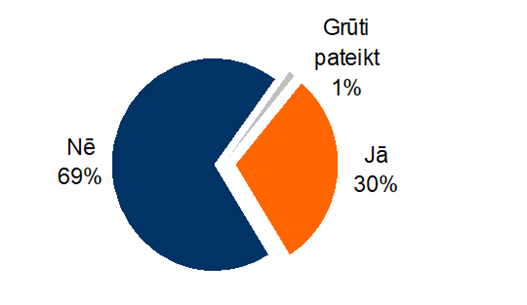 Arī šobrīd Veselības ministrija saņem personu iesniegumus, kurās izteiktas sūdzības par zāļu finansiālo pieejamību līdzmaksājumu dēļ, kā arī turpmāk norādītā informācija apliecina, ka zāļu finansiālā pieejamība aizvien ir būtiska problēma.Latvijā zāļu iegādes kompensācijas sistēmā ap ~ 60 % no kompensējamo zāļu sarakstā iekļautajām zālēm ir ģenēriskās zāles. Tomēr eksistē diagnožu grupas, kur lielākoties tiek izrakstītas vai lietotas oriģinālās zāles. Tā kā cenu starpība starp lētākajām un dārgākajām līdzvērtīgas terapeitiskās efektivitātes zālēm dažkārt ir pat virs 300 %, tad lietojot dārgākās līdzvērtīgas terapeitiskās efektivitātes zāles, pacientiem ir liels līdzmaksājums, lai arī valsts kompensē zāles, piem., 75 % apmērā, jo valsts apmaksātā daļa, piem., 75% apmērā tiek aprēķināta no lētāko līdzvērtīgas terapeitiskās efektivitātes zāļu cenas, savukārt pacientam  jāsedz valsts neapmaksātā daļa 25% apmērā un arī starpība starp lētāko un dārgāko līdzvērtīgas terapeitiskās efektivitātes zāļu cenām.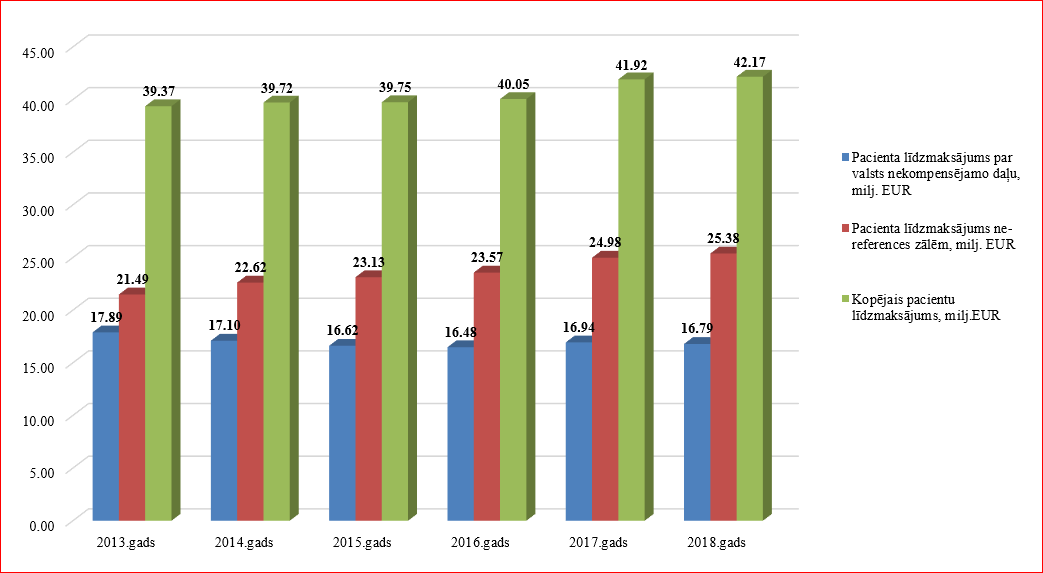 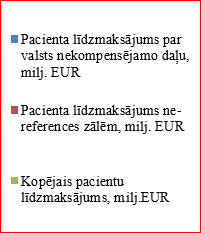 Piemēram, asinsrites slimību gadījumā, lai arī valsts apmaksā zāles 75 % apmērā, tomēr pacientam lietojot dārgākās līdzvērtīgas terapeitiskās efektivitātes zāles, valsts kompensācijas apmērs vidēji ir vien 44 % no zāļu cenas: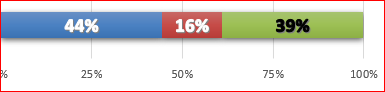 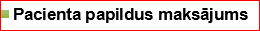 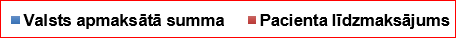 Ņemot vērā minēto, grozījumiem MK noteikumos Nr. 899 zālēm, kuru cena vairāk kā par 100 % pārsniedza lētāko līdzvērtīgas terapeitiskās efektivitātes zāļu cenu, no 2018. gada 1. oktobra cena bija jāsamazina par 20 % vai līdz 100 % atšķirības slieksnim, savukārt no 2019. gada 1. oktobra cena jāsamazina vēl par 20 % vai līdz 100 % atšķirības slieksnim. NVD dati norāda uz to, ka līdz 2018. gada beigām, būtiskas atšķirības pacientu līdzmaksājumos vēl netika novērotas.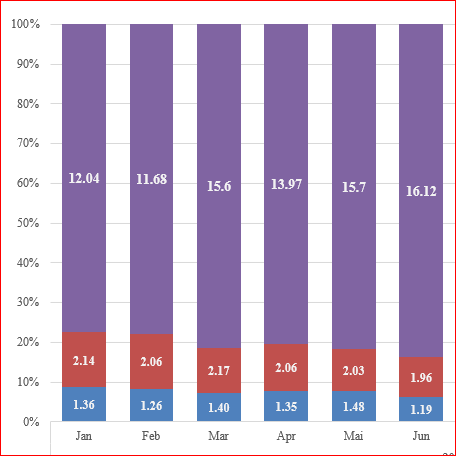 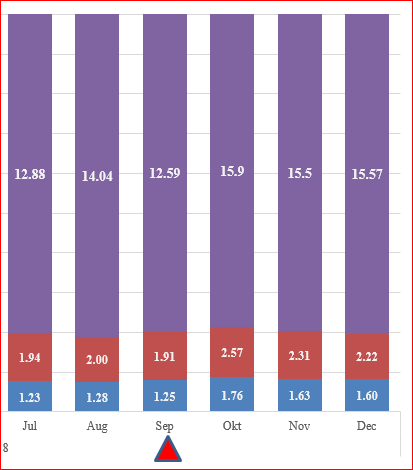 Tādēļ cenu mazināšanas process turpināms. Ar Projektu paredzēts turpināt mazināt kompensējamo zāļu cenas, lai mazinātu pacienta līdzmaksājumu par zāļu iegādi, ko ārsts norādot pamatojumu, izrakstīs ar firmas nosaukumu. Paredzēts, ka no 2020. gada 1. aprīļa starpība starp lētāko un dārgāko līdzvērtīgas terapeitiskās efektivitātes zāļu cenām nedrīkst pārsniegt 100 % robežu. Svarīgi, ka minētā norma stājas spēkā pakāpeniski, proti, iesniedzējiem iesniegums cenas samazinājumam ir jāiesniedz ne vēlāk kā līdz 2020.gada 1.februārim. Līdz ar to iesniedzējiem ir dots samērā garš laika periods, kādā pielāgoties projektā paredzētajām izmaiņām. (Sk. Projekta 1.22.apakšpunktu).Attiecībā uz Projekta 1.14. un 1.15.apakšpunkts precizē termiņus, saskaņojot ar Farmācijas likuma 64.panta otrās daļas 1. un 2.punktu.Projekta 1.16.apakšpunkts precizē noteikumu 56.punktu atbilstoši tiesiskajai situācijai pēc reorganizācijas, līdz ar to, lai panāktu tā izpildi atsevišķos gadījumus iesniedzējam var būt nepieciešamība saņemt jaunu atzinumu, bet citos atbilstību noteikumu prasībām ir iespējams konstatēt no administratīvajā lietā jau esošās informācijas, neprasot iesniegt papildu informāciju vai jaunu Zāļu valsts aģentūras atzinumu.Projekta 1.18.apakšpunkts precizē, ka arī iesniegumu kompensācijas bāzes cenas samazināšanai uz laiku, sniedzams  ne vēlāk kā 45 dienas pirms tā mēneša pirmā datuma, kurā plānotas izmaiņas.Projekta 1.19.apakšpunkts redakcionāli precizēts atbilstoši reorganizācijai, svītrojot neaktuālos vārdus “atbilstoši šo noteikumu 22.2.1.apakšpunktam”.Attiecībā uz Projekta 1.20.apkšpunktā noteikto ir norādāms, ka valsts politikai vairāk jāpievērš uzmanība labākai zāļu pieejamībai ambulatorajā ārstēšanā, lai iedzīvotāji tās varētu atļauties iegādāties. Politiku var stiprināt pievēršot uzmanību ambulatorajai ārstēšanai  nepieciešamo zāļu izrakstīšanai  un izsniegšanai, lai ārsti, aptiekas un pacienti attiecīgi izrakstītu, izsniegtu un lietotu lētākās līdzvērtīgās alternatīvas. (Pasaules veselības organizācija. Vai iedzīvotāji var atļauties maksāt par veselības aprūpi? “Secinājumi politikai” 2019. 56.lpp.)PVO vadlīnijās par valsts zāļu cenu politiku norādīts (https://www.who.int/medicines/areas/access/en/), ka ilgtspējīgai veselības aprūpes sistēmas attīstībai un zāļu finansiālās pieejamības uzlabošanai pacientiem lētāku ģenērisko zāļu lietošanas veicināšanai ir ļoti būtiska loma. Tādēļ valstīm ir jāveic pasākumi zāļu cenu konkurences veicināšanai un lētāku zāļu cenu iegūšanai, piem., organizējot tenderus un/vai līdzmaksājumu samazināšanu. Lai sekmētu lētāku ģenērisko zāļu lietošanu, valstij jāievieš zāļu izrakstīšanas princips, lietojot zāļu vispārīgo nepatentēto nosaukumu, iespēja veikt izrakstīto zāļu aizvietošanu ar lētākām līdzvērtīgas terapeitiskās efektivitātes zālēm.„Ikgadējā nabadzības un sociālās atstumtības mazināšanas rīcībpolitikas izvērtējumā (t.sk. izvērtējums par nevienlīdzību veselības aprūpē un nevienlīdzību mājokļa pieejamības jomā)” norādīts, ka nozīmīgu slogu mājsaimniecībām rada tieši zāļu iegāde.Ģenēriskie jeb patentbrīvie medikamenti ir oriģinālo medikamentu ekvivalenti. Šo medikamentu sastāvā ir tā pati aktīvā viela, kas oriģinālajos preparātos, tāpēc to terapeitiskais efekts, piemērojot tādas pašas devas, ir ekvivalents oriģinālajiem medikamentiem – tie ir savstarpēji aizvietojami jeb bioekvivalenti.Pētījumos secināts, ka ģenērisko zāļu pieejamība tirgū nav saistīta ar tirgus izmēru, bet gan zāļu izplatīšanas politikas veidošanas instrumentiem. Valstīs, kurās zāļu vispārīgā nosaukuma izrakstīšana un/vai ģenērisko zāļu izsniegšana aptiekās ir obligāta vai mērķtiecīgi veicināta, ģēnēriskie produkti pēc patenttermiņa beigām tirgū ienāk visātrāk un tur pastāv visaugstākā konkurence un - attiecīgi efektīvākais cenu samazinājums (Kanavos, P. (2014). Measuring performance in off-patent drug markets: A methodological framework and empirical evidence from twelve EU member states. Health Policy 118. 229-241).Lai veicinātu lētāku līdzvērtīgas terapeitiskās efektivitātes zāļu izsniegšanu aptiekās un lietošanu pacientu ārstēšanai, ir būtiski veicināt zāļu vispārīgā nosaukuma izrakstīšanu ne tikai pirmreizēji uzsākot zāļu lietošanu, bet arī pārējos gadījumus, ja nav konstatēta medicīniska rakstura nepieciešamība lietot attiecīga ražotāja zāles, proti, zāles nedod vēlamo ārstniecisko efektu, piemēram, medikaments tajā ietverto palīgvielu dēļ nav piemērots konkrēta pacienta ārstēšanai vai pacientam ir izrakstītas šaura terapeitiskā indeksa zāles. Šādā gadījumā saglabājas līdzšinējais princips, ārstam izvēloties izrakstīt konkrētu zāļu nosaukumu. Izvēloties lētāku zāļu lietošanu, pacientiem samazināsies izdevumi par zāļu iegādi, un tie varēs finansiālu apsvērumu dēļ turpināt uzsākto terapiju un iegādāties visas ārsta nozīmētās zāles.Sekmējot lētāku zāļu izrakstīšanu un lietošanu, un neveicinot dārgāku līdzvērtīgas terapeitiskās efektivitātes zāļu lietošanu, zāļu ražotājiem tiek radīts stimuls zāļu cenu mazināšanai. Samazinot valsts budžeta izdevumus par tirgū esošām nepatentētajām zālēm, paredzēts atvēlēt lielāku finansējumu jaunākām patentētām zālēm, tādējādi uzlabot arī šo zāļu pieejamību pacientiem.ASV zāļu aģentūras mājas lapā publicētā informācijā (elektroniski pieejams: https://www.fda.gov/drugs/questions-answers/generic-drugs-questions-answers#1, aplūkots 2019.gada 5.jūnijā) par to, vai ģenēriskās zāles darbojas tāpat kā oriģinālās zāles, norādīts, ka lielā klīniskajā pētījumā (izvērtēti 38 klīnisko pētījumu dati), kur tika veikta  ģenērisko un oriģinālo zāļu salīdzināšana, tika konstatētas ļoti mazas atšķirības (apmēram 3-5% robežās) ģenērisko un oriģinālo zāļu absorbcijā organismā. Dažas ģenēriskās zāles tika absorbētas nedaudz vairāk un dažas nedaudz mazāk. Šī atšķirības ir sagaidāmas un akceptējamas gan oriģinālo zāļu vienu sēriju salīdzinot ar citu sēriju, gan arī ģenēriskās zāles salīdzinot ar oriģinālajām zālēm. Parasti novērotās atšķirības starp ģenēriskajām un oriģinālajām zālēm ir tādas pašas, kā salīdzinot oriģinālās ar oriģinālajām zālēm. Veicot 38 klīnisko pētījumu datu salīdzināšanu sirds un asinsvadu slimību gadījumā (Clinical Equivalence of Generic and Brand-Name Drugs Used in Cardiovascular Disease, A Systematic Review and Meta-analysis, Aaron S. Kesselheim, MD, JD, MPH, Alexander S. Misono, BA, Joy L. Lee, BA, Margaret R. Stedman, MPH, M. Alan Brookhart, PhD, Niteesh K. Choudhry, MD, PhD, and William H. Shrank, MD, MSHS - https://www.ncbi.nlm.nih.gov/pmc/articles/PMC2713758/), secināts, ka nav pierādījumu tam, ka sirds un asinsvadu slimību gadījumā oriģinālās zāles darbojas labāk par ģenēriskajām.Arī Satversmes tiesa ir atzinusi, ka Noteikumi Nr. 899 reglamentē, kādā kārtībā un kādu zāļu un medicīnisko ierīču iegādes izdevumus valsts ir apņēmusies kompensēt, nevis nosaka ārstam pienākumu izrakstīt pacienta ārstēšanai neatbilstošus medikamentus, respektīvi, neiejaucas ārstniecības procesā un neuzspiež konkrētu zāļu vai medicīnisko ierīču lietošanu. Ārpus kompensācijas kārtības ārstam joprojām saglabājas tiesības izrakstīt jebkurus konkrētā nosaukuma medikamentus. No tiesībām uz veselību valstij neizriet pienākums nodrošināt jebkuras zāles bez maksas. Vēl jo vairāk - situācijā, kad valsts ir apņēmusies apmaksāt konkrētu slimību ārstēšanai nepieciešamos medikamentus, tai ir tiesības noteikt šo medikamentu iegādes izdevumu kompensācijas kārtību, citastarp arī aprobežoties ar lētākā references medikamenta iegādes izdevumu kompensēšanu. (sk. plašāk: Satversmes tiesas 2013. gada 9. aprīļa spriedumu lietā Nr. 2012 – 14 - 03 15.1. apakšpunkts).Savukārt pacientiem, kuri kompensācijas kārtības ietvaros jau iepriekš saņēmuši konkrētus kompensējamos medikamentus, ārsts joprojām ir tiesīgs izrakstīt tos pašus konkrētā nosaukuma medikamentus, kurus pacients saņēmis agrāk, ja vien tam ir medicīnisks pamatojums, respektīvi, objektīvi (pierādāmi) apstākļi, kas nepieļautu zāļu maiņu uz (ekvivalentām) cita ražotāja zālēm, piemēram, par vienu no šādiem gadījumiem būtu uzskatāmi orgānu transplantācijas gadījumi.Minētās izmaiņas zāļu izrakstīšana stājas spēkā ar 2020.gada 1. aprīli, līdz ar to ārstiem un pacientiem tiek dots laika periods, lai izvērtētu esošo zāļu izrakstīšanas praksi individuālos gadījumos un pēc iespējas izvēlēties racionālāko ārstēšanās veidu pirms tiesību normas spēkā stāšanās, tas ir 2020.gada 1. aprīļa.Ņemot vērā, ka zāļu izrakstīšanā kompensācijas sistēmas ietvarā tiek samērīgi reformēta un tās mērķis nav radīt nelabvēlīgas sekas pacientam vai ārsta profesionālajai darbībai, tad reformas ietvarā ir paredzēts, ka ārsts aizvien ir tiesīgs vismaz 30 procentos gadījumu kompensācijas kārtības ietvarā izrakstīt attiecīga ražotāja zāles, nevis zāļu vispārīgo nosaukumu. Savukārt, ja minētais procenta slieksnis tiks pārsniegts, Nacionālais veselības dienests vērtēs procentuālā pārsnieguma iemeslus un ja slieksnis tiks pārsniegts patvaļīgi, tas ir bez pārliecinošiem un uzrādāmiem medicīniskiem apsvērumiem, Nacionālais veselības dienests līgumattiecību ietvarā varēs lemt par līgumā un tiesību normās paredzēto mehānismu piemērošanu. Vienlaicīgi norma neparedz radīt ārstam jebkāda veida negatīvas sekas, ja procentuālais slieksnis tiek pārsniegts un pamatojoties uz medicīniskiem apsvērumiem, kas ir fiksēti medicīniskajā dokumentācijā un objektīvi pierādāmi.Papildus norādāms, ka 2017. gadā no ārstiem un farmaceitiem saņemti tikai 49 ziņojumi par zāļu blaknēm, savukārt 2018.gadā 42 ziņojumi, lai gan Noteikumu Nr.899 tiesiskais regulējums jau minētajos gados ārstiem paredzēja obligātu pienākumu ziņot, arī gadījumā, ja zāles nesniedza efektu. Minētais apliecina faktu, ka references (parasti ģenērisko) zāļu plašāka lietošana nevarētu raisīt diskusiju par to potenciālo neefektivitāti vai blaknēm.Projekta 1.21.apakšpunkts veicinās lētāko zāļu un medicīnisko ierīču pieejamību aptiekā, jo tiek pastiprināts aptiekas pienākums turpmāk savos krājumos būs turēt  visas lētākās, t.sk. visas lētākās līdzvērtīgas terapeitiskās efektivitātes zāles. Ar grozījumu projektu tiek veicināta gan lētāko līdzvērtīgas terapeitiskās efektivitātes zāļu lietošana, gan arī iesniedzēju vēlme mazināt Kompensējamo zāļu A sarakstā iekļauto līdzvērtīgas terapeitiskās efektivitātes zāļu cenas, gan stiprināta iespēja pacientam veikt izvēli no visa kompensējamo zāļu sarakstā esošā lētāko līdzvērtīgas terapeitiskās efektivitātes zāļu klāsta. Līdz ar to tiks veikta (nodrošināta) pacienta brīvas izvēles princips, nevis zāles tiks izsniegtas raugoties no aptiekas finansiāla vai citāda aprēķina.Projekta 1.22.apakšpunkts paredz, ka  administratīvās lietas, kas iesniegtas līdz Nacionālā veselības dienesta un Zāļu valsts aģentūras funkciju pārdales reorganizācijas pabeidz izskatīt Nacionālais veselības dienests, neprasot zāļu valsts aģentūras atzinuma saņemšanu, jo iesniedzējs iesniegumu ir sniedzis atbilstoši regulējumam pirms reorganizācijas, kā arī samaksa par iesnieguma izskatīšanu ir veikta Nacionālajam veselības dienestam.Ņemot vērā, ka 2019.gadā ārstniecības personas pienākums zāļu vispārīgā nosaukuma ietvarā stājas spēkā aprīlī, tad attiecīgajā gadā izrakstīto zāļu proporciju tiks skatīta laika periodā no 1.aprīļa līdz 31.decembrim, bet ar 2021.gadu kalendārā gada ietvarā.Projekta 1.23.apakšpunktā veikti redakcionāli precizējumi atbilstoši reorganizācijai, proti, Nacionālais veselības dienests vairāk vienpersoniski nenosaka zāļu  vai medicīnisko erīču lietošanas izmaksas, bet ņem vērā Zāļu valsts aģentūras atzinumu, kā arī precizēts termins medicīnas ierīces, nevis prece.Ņemot vērā, ka Nacionālā veselības dienesta un Zāļu valsts aģentūras reorganizācija tiek veikta, pamatojoties uz grozījumiem Farmācijas likumā, kas pieņemti 2019.gada 30.aprīlī, bet stājas spēkā 2019.gada 1.jūlijā. (sk. Latvijas Vēstnesis, 86 (6425)),  iestāžu funkciju maiņa notiek, pamatojoties uz augstāka spēka tiesību akta pamata, un tādējādi projektā iekļautās tiesību normas, kas skar reorganizāciju, būtu attiecināmas arī uz laika periodu no 2019.gada 1.jūlija līdz projekta pieņemšanas brīdim. Turklāt  publiskajās tiesībās jaunā tiesību norma parasti ir piemērojama tiem apstākļiem, kas   radušies pirms, bet turpinās pēc jaunās tiesību normas spēkā stāšanās (ievadītiem jeb turpinātiem apstākļiem), proti, jaunajai tiesību normai ir tūlītējs spēks (Augstākās tiesas Senāta Administratīvo lietu departamenta 2006.gada 16. maija spriedums lietā Nr. SKA – 168), respektīvi, visiem tiem apstākļiem , kas radušies (ievadīti) ar 2019.gada 1.jūliju.3.Projekta izstrādē iesaistītās institūcijas un publiskas personas kapitālsabiedrībasVeselības ministrija, Nacionālais veselības dienests, Zāļu valsts aģentūra4.Cita informācijaVeselības ministrija veiks stingru uzraudzību (monitorēšana) Projektā noteikto prasību izpildei, kā arī cenu samazinājumam un zāļu pieejamībai pacientiem un 2021.gada janvārī informēs Ministru kabinetu par veiktās uzraudzības rezultātiem.II. Tiesību akta projekta ietekme uz sabiedrību, tautsaimniecības attīstību un administratīvo sloguII. Tiesību akta projekta ietekme uz sabiedrību, tautsaimniecības attīstību un administratīvo sloguII. Tiesību akta projekta ietekme uz sabiedrību, tautsaimniecības attīstību un administratīvo slogu1.Sabiedrības mērķgrupas, kuras tiesiskais regulējums ietekmē vai varētu ietekmētZāļu ražotāju pārstāvji, kas iesniedz iesniegumus zāļu iekļaušanai kompensējamo zāļu sarakstā2.Tiesiskā regulējuma ietekme uz tautsaimniecību un administratīvo sloguProjekts šo jomu neskar3.Administratīvo izmaksu monetārs novērtējumsProjekts šo jomu neskar4.Atbilstības izmaksu monetārs novērtējumsProjekts šo jomu neskar5.Cita informācijaNavIII. Tiesību akta projekta ietekme uz valsts budžetu un pašvaldību budžetiemIII. Tiesību akta projekta ietekme uz valsts budžetu un pašvaldību budžetiemIII. Tiesību akta projekta ietekme uz valsts budžetu un pašvaldību budžetiemIII. Tiesību akta projekta ietekme uz valsts budžetu un pašvaldību budžetiemIII. Tiesību akta projekta ietekme uz valsts budžetu un pašvaldību budžetiemIII. Tiesību akta projekta ietekme uz valsts budžetu un pašvaldību budžetiemIII. Tiesību akta projekta ietekme uz valsts budžetu un pašvaldību budžetiemIII. Tiesību akta projekta ietekme uz valsts budžetu un pašvaldību budžetiemRādītāji2019.gads2019.gadsTurpmākie trīs gadi (euro)Turpmākie trīs gadi (euro)Turpmākie trīs gadi (euro)Turpmākie trīs gadi (euro)Turpmākie trīs gadi (euro)Rādītāji2019.gads2019.gads2020.gads2020.gads2021.gads2021.gads2022.gadsRādītājisaskaņā ar valsts budžetu kārtējam gadamizmaiņas kārtējā gadā, salīdzinot ar valsts budžetu kārtējam gadamsaskaņā ar vidēja termiņa budžeta ietvaruizmaiņas, salīdzinot ar vidēja termiņa budžeta ietvaru n+1 gadamsaskaņā ar vidēja termiņa budžeta ietvaruizmaiņas, salīdzinot ar vidēja termiņa budžeta ietvaru n+2 gadamizmaiņas, salīdzinot ar vidēja termiņa budžeta ietvaru n+2 gadam123456781. Budžeta ieņēmumi12 063 331-16 81511 844 572-33 63011 844 572-33 630-33 6301.1. valsts pamatbudžets, tai skaitā ieņēmumi no maksas pakalpojumiem un citi pašu ieņēmumi45.01.008 763 611-51 0118 544 994-102 0218 544 994-102 021-102 02197.00.003 299 720+34 1963 299 578+68 3913 299 578+68 391+68 3911.2. valsts speciālais budžets1.3. pašvaldību budžets2. Budžeta izdevumi12 063 331-16 81511 844 572-33 63011 844 572-33 630-33 6302.1. valsts pamatbudžets45.01.008 763 611-51 0118 544 994-102 0218 544 994-102 021-102 02197.00.003 299 720+34 1963 299 578+68 3913 299 578+68 391+68 3912.2. valsts speciālais budžets2.3. pašvaldību budžets3. Finansiālā ietekme3.1. valsts pamatbudžets3.2. speciālais budžets3.3. pašvaldību budžets4. Finanšu līdzekļi papildu izdevumu finansēšanai (kompensējošu izdevumu samazinājumu norāda ar "+" zīmi)XXX5. Precizēta finansiālā ietekmeXXX5.1. valsts pamatbudžetsXXX5.2. speciālais budžetsXXX5.3. pašvaldību budžetsXXX6. Detalizēts ieņēmumu un izdevumu aprēķins (ja nepieciešams, detalizētu ieņēmumu un izdevumu aprēķinu var pievienot anotācijas pielikumā)2019.gads atbilstoši likumam “Par valsts budžetu 2019.gadam” un ņemot vērā Finanšu ministrijas rīkojumus:  Veselības ministrijas (NVD) budžeta programmas 45.00.00 “Veselības aprūpes finansējuma administrēšana”:   apakšprogrammā 45.01.00 “Veselības aprūpes finansējuma administrēšana un ekonomiskā novērtēšana”:Resursi izdevumu segšanai 8 763 611 euro     Ieņēmumi no maksas pakalpojumiem  1 519 729 euroDotācija no vispārējiem ieņēmumiem 7 243 882 euro Izdevumi 8 763 611 euro, tai skaitā:     Kārtējie izdevumi 7 495 604 euroSubsīdijas un dotācijas 367 536 euroKapitālie izdevumi 900 471 euroVeselības ministrijas budžeta programmas 97.00.00 “Nozares vadība un politikas plānošana”:Resursi izdevumu segšanai 3 299 720 euroDotācija no vispārējiem ieņēmumiem 3 299 720 euro Izdevumi 3 299 720 euro, tai skaitā:     Kārtējie izdevumi 3 294 151 euroKapitālie izdevumi 5 569 euro2020. un 2021.gadam maksimāli pieļaujamais valsts pamatbudžeta izdevumu apjoms Veselības ministrijas (NVD) budžeta programmas 45.00.00 “Veselības aprūpes finansējuma administrēšana”:    apakšprogrammā 45.01.00 “Veselības aprūpes finansējuma administrēšana un ekonomiskā novērtēšana”:Resursi izdevumu segšanai 8 544 994 euro     Ieņēmumi no maksas pakalpojumiem 1 519 729 euroDotācija no vispārējiem ieņēmumiem 7 025 265 euro Izdevumi 8 544 994 euro, tai skaitā:Subsīdijas un dotācijas 290 523 euroKārtējie izdevumi 7 354 000 euroKapitālie izdevumi 900 471euroVeselības ministrijas budžeta programmas 97.00.00 “Nozares vadība un politikas plānošana”:Resursi izdevumu segšanai 3 299 578 euroDotācija no vispārējiem ieņēmumiem 3 299 578euro Izdevumi 3 299 578 euro, tai skaitā:     Kārtējie izdevumi 3 294 009 euroKapitālie izdevumi 5 569 euro2019.gadā jūlijs - decembris:no NVD (apakšprogramma 45.01.00):1) pārdalot uz VM (programma 97.00.00) veicot pārdali starp izdevumu kodiem, VM ieplānojot EKK 7350 “Valsts budžeta transferti valsts budžeta daļēji finansētām atvasinātajām publiskajām personām un budžeta nefinansētām iestādēm noteiktam mērķim”, lai nodrošinātu finanšu līdzekļus 34 196 euro apmērā ZVA valsts pārvaldes uzdevumu (apstiprināt ārstniecībā izmantojamās medicīniskās tehnoloģijas, reģistrēt apstiprinātās medicīniskās tehnoloģijas, veidot un uzturēt apstiprināto medicīnisko tehnoloģiju uzskaites un no valsts budžeta līdzekļiem apmaksājamo medicīnisko tehnoloģiju datubāzi  14 251 euro apmērā un novērtēt ārstniecībā lietojamo zāļu, medicīnisko ierīču un medicīnisko tehnoloģiju izmaksu efektivitāti 19 945 euro apmērā) īstenošanai samazinot 32 492 euro atlīdzībai un 1 704 euro no precēm un pakalpojumiem. 2)samazinot NVD ieņēmumus no maksas pakalpojumiem un citiem pašu ieņēmumiem un tiem atbilstošos izdevumus 16 815 euro,  tai skaitā  atlīdzībai 15 777 euro un precēm un pakalpojumiem 1 038 euro, jo no 2019.gada 1.jūlija ZVA nodrošinās no NVD pārņemto jomu - novērtēt ārstniecībā lietojamo zāļu, medicīnisko ierīču un medicīnisko tehnoloģiju izmaksu efektivitāti, kas ir maksas pakalpojumi.2020.gadā un turpmāk ik gadu finansējuma izmaiņas pret likumu “Par vidēja termiņa budžeta ietvaru 2018., 2019. un 2020. gadam” tai skaitā pārdale:no NVD (apakšprogramma 45.01.00):1) pārdalot uz VM (programma 97.00.00) veicot pārdali starp izdevumu kodiem, VM ieplānojot EKK 7350 “Valsts budžeta transferti valsts budžeta daļēji finansētām atvasinātajām publiskajām personām un budžeta nefinansētām iestādēm noteiktam mērķim”, lai nodrošinātu finanšu līdzekļus 68 391 euro apmērā ZVA valsts pārvaldes uzdevumu (apstiprināt ārstniecībā izmantojamās medicīniskās tehnoloģijas, reģistrēt apstiprinātās medicīniskās tehnoloģijas, veidot un uzturēt apstiprināto medicīnisko tehnoloģiju uzskaites un no valsts budžeta līdzekļiem apmaksājamo medicīnisko tehnoloģiju datubāzi  28 502 euro apmērā un novērtēt ārstniecībā lietojamo zāļu, medicīnisko ierīču un medicīnisko tehnoloģiju izmaksu efektivitāti 39 889 euro apmērā) īstenošanai samazinot 64 983 euro atlīdzībai un 3 408 euro no precēm un pakalpojumiem. 2)samazinot NVD ieņēmumus no maksas pakalpojumiem un citiem pašu ieņēmumiem un tiem atbilstošos izdevumus 33 630 euro,  tai skaitā  atlīdzībai 31 554 euro un precēm un pakalpojumiem 2 076 euro, jo no 2019.gada 1.jūlija ZVA nodrošinās no NVD pārņemto jomu - novērtēt ārstniecībā lietojamo zāļu, medicīnisko ierīču un medicīnisko tehnoloģiju izmaksu efektivitāti, kas ir maksas pakalpojumi.Izdevumu samazinājums salīdzinājumā ar Ministru kabineta 2018.gada 29.maija rīkojumā Nr.227 “Par Veselības ministrijas padotībā esošo valsts iestāžu reorganizāciju” sniegtiem datiem (saistībā ar Nacionālā veselības dienesta amatiem, kas tiek pārcelti uz citu iestādi saistībā ar funkciju nodošanu citām veselības ministrijas padotībā esošām iestādēm) ir saistīts ar to, jo kopējo izdevumu sarakstā  netiek iekļauts iestādes amatpersonu darbinieku novērtēšanas prēmijas un atvaļinājuma pabalsts, kā arī tas, ka viens darbinieks pārtrauca darba attiecības (pašlaik viņa vietā ir jauns darbinieks, kuram zemāka mēnešalga).Veselības ministrija normatīvajos aktos noteiktajā kārtībā sagatavos un iesniegs Finanšu ministrijā pieprasījumu par apropriācijas pārdali starp programmām/apakšprogrammām un izdevumu kodiem atbilstoši ekonomiskajām kategorijām atbilstoši anotācijas III sadaļā norādītajām plānotajām izmaiņām. Veselības ministrija iesniegs Finanšu ministrijai priekšlikumus par valsts pamatbudžeta bāzes izdevumu 2020. – 2022.gadam izmaiņām tai skaitā ieņēmumu no maksas pakalpojumiem un citiem pašu ieņēmumiem un to attiecīgo izdevumu samazināšanu turpmāk ik gadu.2019.gads atbilstoši likumam “Par valsts budžetu 2019.gadam” un ņemot vērā Finanšu ministrijas rīkojumus:  Veselības ministrijas (NVD) budžeta programmas 45.00.00 “Veselības aprūpes finansējuma administrēšana”:   apakšprogrammā 45.01.00 “Veselības aprūpes finansējuma administrēšana un ekonomiskā novērtēšana”:Resursi izdevumu segšanai 8 763 611 euro     Ieņēmumi no maksas pakalpojumiem  1 519 729 euroDotācija no vispārējiem ieņēmumiem 7 243 882 euro Izdevumi 8 763 611 euro, tai skaitā:     Kārtējie izdevumi 7 495 604 euroSubsīdijas un dotācijas 367 536 euroKapitālie izdevumi 900 471 euroVeselības ministrijas budžeta programmas 97.00.00 “Nozares vadība un politikas plānošana”:Resursi izdevumu segšanai 3 299 720 euroDotācija no vispārējiem ieņēmumiem 3 299 720 euro Izdevumi 3 299 720 euro, tai skaitā:     Kārtējie izdevumi 3 294 151 euroKapitālie izdevumi 5 569 euro2020. un 2021.gadam maksimāli pieļaujamais valsts pamatbudžeta izdevumu apjoms Veselības ministrijas (NVD) budžeta programmas 45.00.00 “Veselības aprūpes finansējuma administrēšana”:    apakšprogrammā 45.01.00 “Veselības aprūpes finansējuma administrēšana un ekonomiskā novērtēšana”:Resursi izdevumu segšanai 8 544 994 euro     Ieņēmumi no maksas pakalpojumiem 1 519 729 euroDotācija no vispārējiem ieņēmumiem 7 025 265 euro Izdevumi 8 544 994 euro, tai skaitā:Subsīdijas un dotācijas 290 523 euroKārtējie izdevumi 7 354 000 euroKapitālie izdevumi 900 471euroVeselības ministrijas budžeta programmas 97.00.00 “Nozares vadība un politikas plānošana”:Resursi izdevumu segšanai 3 299 578 euroDotācija no vispārējiem ieņēmumiem 3 299 578euro Izdevumi 3 299 578 euro, tai skaitā:     Kārtējie izdevumi 3 294 009 euroKapitālie izdevumi 5 569 euro2019.gadā jūlijs - decembris:no NVD (apakšprogramma 45.01.00):1) pārdalot uz VM (programma 97.00.00) veicot pārdali starp izdevumu kodiem, VM ieplānojot EKK 7350 “Valsts budžeta transferti valsts budžeta daļēji finansētām atvasinātajām publiskajām personām un budžeta nefinansētām iestādēm noteiktam mērķim”, lai nodrošinātu finanšu līdzekļus 34 196 euro apmērā ZVA valsts pārvaldes uzdevumu (apstiprināt ārstniecībā izmantojamās medicīniskās tehnoloģijas, reģistrēt apstiprinātās medicīniskās tehnoloģijas, veidot un uzturēt apstiprināto medicīnisko tehnoloģiju uzskaites un no valsts budžeta līdzekļiem apmaksājamo medicīnisko tehnoloģiju datubāzi  14 251 euro apmērā un novērtēt ārstniecībā lietojamo zāļu, medicīnisko ierīču un medicīnisko tehnoloģiju izmaksu efektivitāti 19 945 euro apmērā) īstenošanai samazinot 32 492 euro atlīdzībai un 1 704 euro no precēm un pakalpojumiem. 2)samazinot NVD ieņēmumus no maksas pakalpojumiem un citiem pašu ieņēmumiem un tiem atbilstošos izdevumus 16 815 euro,  tai skaitā  atlīdzībai 15 777 euro un precēm un pakalpojumiem 1 038 euro, jo no 2019.gada 1.jūlija ZVA nodrošinās no NVD pārņemto jomu - novērtēt ārstniecībā lietojamo zāļu, medicīnisko ierīču un medicīnisko tehnoloģiju izmaksu efektivitāti, kas ir maksas pakalpojumi.2020.gadā un turpmāk ik gadu finansējuma izmaiņas pret likumu “Par vidēja termiņa budžeta ietvaru 2018., 2019. un 2020. gadam” tai skaitā pārdale:no NVD (apakšprogramma 45.01.00):1) pārdalot uz VM (programma 97.00.00) veicot pārdali starp izdevumu kodiem, VM ieplānojot EKK 7350 “Valsts budžeta transferti valsts budžeta daļēji finansētām atvasinātajām publiskajām personām un budžeta nefinansētām iestādēm noteiktam mērķim”, lai nodrošinātu finanšu līdzekļus 68 391 euro apmērā ZVA valsts pārvaldes uzdevumu (apstiprināt ārstniecībā izmantojamās medicīniskās tehnoloģijas, reģistrēt apstiprinātās medicīniskās tehnoloģijas, veidot un uzturēt apstiprināto medicīnisko tehnoloģiju uzskaites un no valsts budžeta līdzekļiem apmaksājamo medicīnisko tehnoloģiju datubāzi  28 502 euro apmērā un novērtēt ārstniecībā lietojamo zāļu, medicīnisko ierīču un medicīnisko tehnoloģiju izmaksu efektivitāti 39 889 euro apmērā) īstenošanai samazinot 64 983 euro atlīdzībai un 3 408 euro no precēm un pakalpojumiem. 2)samazinot NVD ieņēmumus no maksas pakalpojumiem un citiem pašu ieņēmumiem un tiem atbilstošos izdevumus 33 630 euro,  tai skaitā  atlīdzībai 31 554 euro un precēm un pakalpojumiem 2 076 euro, jo no 2019.gada 1.jūlija ZVA nodrošinās no NVD pārņemto jomu - novērtēt ārstniecībā lietojamo zāļu, medicīnisko ierīču un medicīnisko tehnoloģiju izmaksu efektivitāti, kas ir maksas pakalpojumi.Izdevumu samazinājums salīdzinājumā ar Ministru kabineta 2018.gada 29.maija rīkojumā Nr.227 “Par Veselības ministrijas padotībā esošo valsts iestāžu reorganizāciju” sniegtiem datiem (saistībā ar Nacionālā veselības dienesta amatiem, kas tiek pārcelti uz citu iestādi saistībā ar funkciju nodošanu citām veselības ministrijas padotībā esošām iestādēm) ir saistīts ar to, jo kopējo izdevumu sarakstā  netiek iekļauts iestādes amatpersonu darbinieku novērtēšanas prēmijas un atvaļinājuma pabalsts, kā arī tas, ka viens darbinieks pārtrauca darba attiecības (pašlaik viņa vietā ir jauns darbinieks, kuram zemāka mēnešalga).Veselības ministrija normatīvajos aktos noteiktajā kārtībā sagatavos un iesniegs Finanšu ministrijā pieprasījumu par apropriācijas pārdali starp programmām/apakšprogrammām un izdevumu kodiem atbilstoši ekonomiskajām kategorijām atbilstoši anotācijas III sadaļā norādītajām plānotajām izmaiņām. Veselības ministrija iesniegs Finanšu ministrijai priekšlikumus par valsts pamatbudžeta bāzes izdevumu 2020. – 2022.gadam izmaiņām tai skaitā ieņēmumu no maksas pakalpojumiem un citiem pašu ieņēmumiem un to attiecīgo izdevumu samazināšanu turpmāk ik gadu.2019.gads atbilstoši likumam “Par valsts budžetu 2019.gadam” un ņemot vērā Finanšu ministrijas rīkojumus:  Veselības ministrijas (NVD) budžeta programmas 45.00.00 “Veselības aprūpes finansējuma administrēšana”:   apakšprogrammā 45.01.00 “Veselības aprūpes finansējuma administrēšana un ekonomiskā novērtēšana”:Resursi izdevumu segšanai 8 763 611 euro     Ieņēmumi no maksas pakalpojumiem  1 519 729 euroDotācija no vispārējiem ieņēmumiem 7 243 882 euro Izdevumi 8 763 611 euro, tai skaitā:     Kārtējie izdevumi 7 495 604 euroSubsīdijas un dotācijas 367 536 euroKapitālie izdevumi 900 471 euroVeselības ministrijas budžeta programmas 97.00.00 “Nozares vadība un politikas plānošana”:Resursi izdevumu segšanai 3 299 720 euroDotācija no vispārējiem ieņēmumiem 3 299 720 euro Izdevumi 3 299 720 euro, tai skaitā:     Kārtējie izdevumi 3 294 151 euroKapitālie izdevumi 5 569 euro2020. un 2021.gadam maksimāli pieļaujamais valsts pamatbudžeta izdevumu apjoms Veselības ministrijas (NVD) budžeta programmas 45.00.00 “Veselības aprūpes finansējuma administrēšana”:    apakšprogrammā 45.01.00 “Veselības aprūpes finansējuma administrēšana un ekonomiskā novērtēšana”:Resursi izdevumu segšanai 8 544 994 euro     Ieņēmumi no maksas pakalpojumiem 1 519 729 euroDotācija no vispārējiem ieņēmumiem 7 025 265 euro Izdevumi 8 544 994 euro, tai skaitā:Subsīdijas un dotācijas 290 523 euroKārtējie izdevumi 7 354 000 euroKapitālie izdevumi 900 471euroVeselības ministrijas budžeta programmas 97.00.00 “Nozares vadība un politikas plānošana”:Resursi izdevumu segšanai 3 299 578 euroDotācija no vispārējiem ieņēmumiem 3 299 578euro Izdevumi 3 299 578 euro, tai skaitā:     Kārtējie izdevumi 3 294 009 euroKapitālie izdevumi 5 569 euro2019.gadā jūlijs - decembris:no NVD (apakšprogramma 45.01.00):1) pārdalot uz VM (programma 97.00.00) veicot pārdali starp izdevumu kodiem, VM ieplānojot EKK 7350 “Valsts budžeta transferti valsts budžeta daļēji finansētām atvasinātajām publiskajām personām un budžeta nefinansētām iestādēm noteiktam mērķim”, lai nodrošinātu finanšu līdzekļus 34 196 euro apmērā ZVA valsts pārvaldes uzdevumu (apstiprināt ārstniecībā izmantojamās medicīniskās tehnoloģijas, reģistrēt apstiprinātās medicīniskās tehnoloģijas, veidot un uzturēt apstiprināto medicīnisko tehnoloģiju uzskaites un no valsts budžeta līdzekļiem apmaksājamo medicīnisko tehnoloģiju datubāzi  14 251 euro apmērā un novērtēt ārstniecībā lietojamo zāļu, medicīnisko ierīču un medicīnisko tehnoloģiju izmaksu efektivitāti 19 945 euro apmērā) īstenošanai samazinot 32 492 euro atlīdzībai un 1 704 euro no precēm un pakalpojumiem. 2)samazinot NVD ieņēmumus no maksas pakalpojumiem un citiem pašu ieņēmumiem un tiem atbilstošos izdevumus 16 815 euro,  tai skaitā  atlīdzībai 15 777 euro un precēm un pakalpojumiem 1 038 euro, jo no 2019.gada 1.jūlija ZVA nodrošinās no NVD pārņemto jomu - novērtēt ārstniecībā lietojamo zāļu, medicīnisko ierīču un medicīnisko tehnoloģiju izmaksu efektivitāti, kas ir maksas pakalpojumi.2020.gadā un turpmāk ik gadu finansējuma izmaiņas pret likumu “Par vidēja termiņa budžeta ietvaru 2018., 2019. un 2020. gadam” tai skaitā pārdale:no NVD (apakšprogramma 45.01.00):1) pārdalot uz VM (programma 97.00.00) veicot pārdali starp izdevumu kodiem, VM ieplānojot EKK 7350 “Valsts budžeta transferti valsts budžeta daļēji finansētām atvasinātajām publiskajām personām un budžeta nefinansētām iestādēm noteiktam mērķim”, lai nodrošinātu finanšu līdzekļus 68 391 euro apmērā ZVA valsts pārvaldes uzdevumu (apstiprināt ārstniecībā izmantojamās medicīniskās tehnoloģijas, reģistrēt apstiprinātās medicīniskās tehnoloģijas, veidot un uzturēt apstiprināto medicīnisko tehnoloģiju uzskaites un no valsts budžeta līdzekļiem apmaksājamo medicīnisko tehnoloģiju datubāzi  28 502 euro apmērā un novērtēt ārstniecībā lietojamo zāļu, medicīnisko ierīču un medicīnisko tehnoloģiju izmaksu efektivitāti 39 889 euro apmērā) īstenošanai samazinot 64 983 euro atlīdzībai un 3 408 euro no precēm un pakalpojumiem. 2)samazinot NVD ieņēmumus no maksas pakalpojumiem un citiem pašu ieņēmumiem un tiem atbilstošos izdevumus 33 630 euro,  tai skaitā  atlīdzībai 31 554 euro un precēm un pakalpojumiem 2 076 euro, jo no 2019.gada 1.jūlija ZVA nodrošinās no NVD pārņemto jomu - novērtēt ārstniecībā lietojamo zāļu, medicīnisko ierīču un medicīnisko tehnoloģiju izmaksu efektivitāti, kas ir maksas pakalpojumi.Izdevumu samazinājums salīdzinājumā ar Ministru kabineta 2018.gada 29.maija rīkojumā Nr.227 “Par Veselības ministrijas padotībā esošo valsts iestāžu reorganizāciju” sniegtiem datiem (saistībā ar Nacionālā veselības dienesta amatiem, kas tiek pārcelti uz citu iestādi saistībā ar funkciju nodošanu citām veselības ministrijas padotībā esošām iestādēm) ir saistīts ar to, jo kopējo izdevumu sarakstā  netiek iekļauts iestādes amatpersonu darbinieku novērtēšanas prēmijas un atvaļinājuma pabalsts, kā arī tas, ka viens darbinieks pārtrauca darba attiecības (pašlaik viņa vietā ir jauns darbinieks, kuram zemāka mēnešalga).Veselības ministrija normatīvajos aktos noteiktajā kārtībā sagatavos un iesniegs Finanšu ministrijā pieprasījumu par apropriācijas pārdali starp programmām/apakšprogrammām un izdevumu kodiem atbilstoši ekonomiskajām kategorijām atbilstoši anotācijas III sadaļā norādītajām plānotajām izmaiņām. Veselības ministrija iesniegs Finanšu ministrijai priekšlikumus par valsts pamatbudžeta bāzes izdevumu 2020. – 2022.gadam izmaiņām tai skaitā ieņēmumu no maksas pakalpojumiem un citiem pašu ieņēmumiem un to attiecīgo izdevumu samazināšanu turpmāk ik gadu.2019.gads atbilstoši likumam “Par valsts budžetu 2019.gadam” un ņemot vērā Finanšu ministrijas rīkojumus:  Veselības ministrijas (NVD) budžeta programmas 45.00.00 “Veselības aprūpes finansējuma administrēšana”:   apakšprogrammā 45.01.00 “Veselības aprūpes finansējuma administrēšana un ekonomiskā novērtēšana”:Resursi izdevumu segšanai 8 763 611 euro     Ieņēmumi no maksas pakalpojumiem  1 519 729 euroDotācija no vispārējiem ieņēmumiem 7 243 882 euro Izdevumi 8 763 611 euro, tai skaitā:     Kārtējie izdevumi 7 495 604 euroSubsīdijas un dotācijas 367 536 euroKapitālie izdevumi 900 471 euroVeselības ministrijas budžeta programmas 97.00.00 “Nozares vadība un politikas plānošana”:Resursi izdevumu segšanai 3 299 720 euroDotācija no vispārējiem ieņēmumiem 3 299 720 euro Izdevumi 3 299 720 euro, tai skaitā:     Kārtējie izdevumi 3 294 151 euroKapitālie izdevumi 5 569 euro2020. un 2021.gadam maksimāli pieļaujamais valsts pamatbudžeta izdevumu apjoms Veselības ministrijas (NVD) budžeta programmas 45.00.00 “Veselības aprūpes finansējuma administrēšana”:    apakšprogrammā 45.01.00 “Veselības aprūpes finansējuma administrēšana un ekonomiskā novērtēšana”:Resursi izdevumu segšanai 8 544 994 euro     Ieņēmumi no maksas pakalpojumiem 1 519 729 euroDotācija no vispārējiem ieņēmumiem 7 025 265 euro Izdevumi 8 544 994 euro, tai skaitā:Subsīdijas un dotācijas 290 523 euroKārtējie izdevumi 7 354 000 euroKapitālie izdevumi 900 471euroVeselības ministrijas budžeta programmas 97.00.00 “Nozares vadība un politikas plānošana”:Resursi izdevumu segšanai 3 299 578 euroDotācija no vispārējiem ieņēmumiem 3 299 578euro Izdevumi 3 299 578 euro, tai skaitā:     Kārtējie izdevumi 3 294 009 euroKapitālie izdevumi 5 569 euro2019.gadā jūlijs - decembris:no NVD (apakšprogramma 45.01.00):1) pārdalot uz VM (programma 97.00.00) veicot pārdali starp izdevumu kodiem, VM ieplānojot EKK 7350 “Valsts budžeta transferti valsts budžeta daļēji finansētām atvasinātajām publiskajām personām un budžeta nefinansētām iestādēm noteiktam mērķim”, lai nodrošinātu finanšu līdzekļus 34 196 euro apmērā ZVA valsts pārvaldes uzdevumu (apstiprināt ārstniecībā izmantojamās medicīniskās tehnoloģijas, reģistrēt apstiprinātās medicīniskās tehnoloģijas, veidot un uzturēt apstiprināto medicīnisko tehnoloģiju uzskaites un no valsts budžeta līdzekļiem apmaksājamo medicīnisko tehnoloģiju datubāzi  14 251 euro apmērā un novērtēt ārstniecībā lietojamo zāļu, medicīnisko ierīču un medicīnisko tehnoloģiju izmaksu efektivitāti 19 945 euro apmērā) īstenošanai samazinot 32 492 euro atlīdzībai un 1 704 euro no precēm un pakalpojumiem. 2)samazinot NVD ieņēmumus no maksas pakalpojumiem un citiem pašu ieņēmumiem un tiem atbilstošos izdevumus 16 815 euro,  tai skaitā  atlīdzībai 15 777 euro un precēm un pakalpojumiem 1 038 euro, jo no 2019.gada 1.jūlija ZVA nodrošinās no NVD pārņemto jomu - novērtēt ārstniecībā lietojamo zāļu, medicīnisko ierīču un medicīnisko tehnoloģiju izmaksu efektivitāti, kas ir maksas pakalpojumi.2020.gadā un turpmāk ik gadu finansējuma izmaiņas pret likumu “Par vidēja termiņa budžeta ietvaru 2018., 2019. un 2020. gadam” tai skaitā pārdale:no NVD (apakšprogramma 45.01.00):1) pārdalot uz VM (programma 97.00.00) veicot pārdali starp izdevumu kodiem, VM ieplānojot EKK 7350 “Valsts budžeta transferti valsts budžeta daļēji finansētām atvasinātajām publiskajām personām un budžeta nefinansētām iestādēm noteiktam mērķim”, lai nodrošinātu finanšu līdzekļus 68 391 euro apmērā ZVA valsts pārvaldes uzdevumu (apstiprināt ārstniecībā izmantojamās medicīniskās tehnoloģijas, reģistrēt apstiprinātās medicīniskās tehnoloģijas, veidot un uzturēt apstiprināto medicīnisko tehnoloģiju uzskaites un no valsts budžeta līdzekļiem apmaksājamo medicīnisko tehnoloģiju datubāzi  28 502 euro apmērā un novērtēt ārstniecībā lietojamo zāļu, medicīnisko ierīču un medicīnisko tehnoloģiju izmaksu efektivitāti 39 889 euro apmērā) īstenošanai samazinot 64 983 euro atlīdzībai un 3 408 euro no precēm un pakalpojumiem. 2)samazinot NVD ieņēmumus no maksas pakalpojumiem un citiem pašu ieņēmumiem un tiem atbilstošos izdevumus 33 630 euro,  tai skaitā  atlīdzībai 31 554 euro un precēm un pakalpojumiem 2 076 euro, jo no 2019.gada 1.jūlija ZVA nodrošinās no NVD pārņemto jomu - novērtēt ārstniecībā lietojamo zāļu, medicīnisko ierīču un medicīnisko tehnoloģiju izmaksu efektivitāti, kas ir maksas pakalpojumi.Izdevumu samazinājums salīdzinājumā ar Ministru kabineta 2018.gada 29.maija rīkojumā Nr.227 “Par Veselības ministrijas padotībā esošo valsts iestāžu reorganizāciju” sniegtiem datiem (saistībā ar Nacionālā veselības dienesta amatiem, kas tiek pārcelti uz citu iestādi saistībā ar funkciju nodošanu citām veselības ministrijas padotībā esošām iestādēm) ir saistīts ar to, jo kopējo izdevumu sarakstā  netiek iekļauts iestādes amatpersonu darbinieku novērtēšanas prēmijas un atvaļinājuma pabalsts, kā arī tas, ka viens darbinieks pārtrauca darba attiecības (pašlaik viņa vietā ir jauns darbinieks, kuram zemāka mēnešalga).Veselības ministrija normatīvajos aktos noteiktajā kārtībā sagatavos un iesniegs Finanšu ministrijā pieprasījumu par apropriācijas pārdali starp programmām/apakšprogrammām un izdevumu kodiem atbilstoši ekonomiskajām kategorijām atbilstoši anotācijas III sadaļā norādītajām plānotajām izmaiņām. Veselības ministrija iesniegs Finanšu ministrijai priekšlikumus par valsts pamatbudžeta bāzes izdevumu 2020. – 2022.gadam izmaiņām tai skaitā ieņēmumu no maksas pakalpojumiem un citiem pašu ieņēmumiem un to attiecīgo izdevumu samazināšanu turpmāk ik gadu.2019.gads atbilstoši likumam “Par valsts budžetu 2019.gadam” un ņemot vērā Finanšu ministrijas rīkojumus:  Veselības ministrijas (NVD) budžeta programmas 45.00.00 “Veselības aprūpes finansējuma administrēšana”:   apakšprogrammā 45.01.00 “Veselības aprūpes finansējuma administrēšana un ekonomiskā novērtēšana”:Resursi izdevumu segšanai 8 763 611 euro     Ieņēmumi no maksas pakalpojumiem  1 519 729 euroDotācija no vispārējiem ieņēmumiem 7 243 882 euro Izdevumi 8 763 611 euro, tai skaitā:     Kārtējie izdevumi 7 495 604 euroSubsīdijas un dotācijas 367 536 euroKapitālie izdevumi 900 471 euroVeselības ministrijas budžeta programmas 97.00.00 “Nozares vadība un politikas plānošana”:Resursi izdevumu segšanai 3 299 720 euroDotācija no vispārējiem ieņēmumiem 3 299 720 euro Izdevumi 3 299 720 euro, tai skaitā:     Kārtējie izdevumi 3 294 151 euroKapitālie izdevumi 5 569 euro2020. un 2021.gadam maksimāli pieļaujamais valsts pamatbudžeta izdevumu apjoms Veselības ministrijas (NVD) budžeta programmas 45.00.00 “Veselības aprūpes finansējuma administrēšana”:    apakšprogrammā 45.01.00 “Veselības aprūpes finansējuma administrēšana un ekonomiskā novērtēšana”:Resursi izdevumu segšanai 8 544 994 euro     Ieņēmumi no maksas pakalpojumiem 1 519 729 euroDotācija no vispārējiem ieņēmumiem 7 025 265 euro Izdevumi 8 544 994 euro, tai skaitā:Subsīdijas un dotācijas 290 523 euroKārtējie izdevumi 7 354 000 euroKapitālie izdevumi 900 471euroVeselības ministrijas budžeta programmas 97.00.00 “Nozares vadība un politikas plānošana”:Resursi izdevumu segšanai 3 299 578 euroDotācija no vispārējiem ieņēmumiem 3 299 578euro Izdevumi 3 299 578 euro, tai skaitā:     Kārtējie izdevumi 3 294 009 euroKapitālie izdevumi 5 569 euro2019.gadā jūlijs - decembris:no NVD (apakšprogramma 45.01.00):1) pārdalot uz VM (programma 97.00.00) veicot pārdali starp izdevumu kodiem, VM ieplānojot EKK 7350 “Valsts budžeta transferti valsts budžeta daļēji finansētām atvasinātajām publiskajām personām un budžeta nefinansētām iestādēm noteiktam mērķim”, lai nodrošinātu finanšu līdzekļus 34 196 euro apmērā ZVA valsts pārvaldes uzdevumu (apstiprināt ārstniecībā izmantojamās medicīniskās tehnoloģijas, reģistrēt apstiprinātās medicīniskās tehnoloģijas, veidot un uzturēt apstiprināto medicīnisko tehnoloģiju uzskaites un no valsts budžeta līdzekļiem apmaksājamo medicīnisko tehnoloģiju datubāzi  14 251 euro apmērā un novērtēt ārstniecībā lietojamo zāļu, medicīnisko ierīču un medicīnisko tehnoloģiju izmaksu efektivitāti 19 945 euro apmērā) īstenošanai samazinot 32 492 euro atlīdzībai un 1 704 euro no precēm un pakalpojumiem. 2)samazinot NVD ieņēmumus no maksas pakalpojumiem un citiem pašu ieņēmumiem un tiem atbilstošos izdevumus 16 815 euro,  tai skaitā  atlīdzībai 15 777 euro un precēm un pakalpojumiem 1 038 euro, jo no 2019.gada 1.jūlija ZVA nodrošinās no NVD pārņemto jomu - novērtēt ārstniecībā lietojamo zāļu, medicīnisko ierīču un medicīnisko tehnoloģiju izmaksu efektivitāti, kas ir maksas pakalpojumi.2020.gadā un turpmāk ik gadu finansējuma izmaiņas pret likumu “Par vidēja termiņa budžeta ietvaru 2018., 2019. un 2020. gadam” tai skaitā pārdale:no NVD (apakšprogramma 45.01.00):1) pārdalot uz VM (programma 97.00.00) veicot pārdali starp izdevumu kodiem, VM ieplānojot EKK 7350 “Valsts budžeta transferti valsts budžeta daļēji finansētām atvasinātajām publiskajām personām un budžeta nefinansētām iestādēm noteiktam mērķim”, lai nodrošinātu finanšu līdzekļus 68 391 euro apmērā ZVA valsts pārvaldes uzdevumu (apstiprināt ārstniecībā izmantojamās medicīniskās tehnoloģijas, reģistrēt apstiprinātās medicīniskās tehnoloģijas, veidot un uzturēt apstiprināto medicīnisko tehnoloģiju uzskaites un no valsts budžeta līdzekļiem apmaksājamo medicīnisko tehnoloģiju datubāzi  28 502 euro apmērā un novērtēt ārstniecībā lietojamo zāļu, medicīnisko ierīču un medicīnisko tehnoloģiju izmaksu efektivitāti 39 889 euro apmērā) īstenošanai samazinot 64 983 euro atlīdzībai un 3 408 euro no precēm un pakalpojumiem. 2)samazinot NVD ieņēmumus no maksas pakalpojumiem un citiem pašu ieņēmumiem un tiem atbilstošos izdevumus 33 630 euro,  tai skaitā  atlīdzībai 31 554 euro un precēm un pakalpojumiem 2 076 euro, jo no 2019.gada 1.jūlija ZVA nodrošinās no NVD pārņemto jomu - novērtēt ārstniecībā lietojamo zāļu, medicīnisko ierīču un medicīnisko tehnoloģiju izmaksu efektivitāti, kas ir maksas pakalpojumi.Izdevumu samazinājums salīdzinājumā ar Ministru kabineta 2018.gada 29.maija rīkojumā Nr.227 “Par Veselības ministrijas padotībā esošo valsts iestāžu reorganizāciju” sniegtiem datiem (saistībā ar Nacionālā veselības dienesta amatiem, kas tiek pārcelti uz citu iestādi saistībā ar funkciju nodošanu citām veselības ministrijas padotībā esošām iestādēm) ir saistīts ar to, jo kopējo izdevumu sarakstā  netiek iekļauts iestādes amatpersonu darbinieku novērtēšanas prēmijas un atvaļinājuma pabalsts, kā arī tas, ka viens darbinieks pārtrauca darba attiecības (pašlaik viņa vietā ir jauns darbinieks, kuram zemāka mēnešalga).Veselības ministrija normatīvajos aktos noteiktajā kārtībā sagatavos un iesniegs Finanšu ministrijā pieprasījumu par apropriācijas pārdali starp programmām/apakšprogrammām un izdevumu kodiem atbilstoši ekonomiskajām kategorijām atbilstoši anotācijas III sadaļā norādītajām plānotajām izmaiņām. Veselības ministrija iesniegs Finanšu ministrijai priekšlikumus par valsts pamatbudžeta bāzes izdevumu 2020. – 2022.gadam izmaiņām tai skaitā ieņēmumu no maksas pakalpojumiem un citiem pašu ieņēmumiem un to attiecīgo izdevumu samazināšanu turpmāk ik gadu.2019.gads atbilstoši likumam “Par valsts budžetu 2019.gadam” un ņemot vērā Finanšu ministrijas rīkojumus:  Veselības ministrijas (NVD) budžeta programmas 45.00.00 “Veselības aprūpes finansējuma administrēšana”:   apakšprogrammā 45.01.00 “Veselības aprūpes finansējuma administrēšana un ekonomiskā novērtēšana”:Resursi izdevumu segšanai 8 763 611 euro     Ieņēmumi no maksas pakalpojumiem  1 519 729 euroDotācija no vispārējiem ieņēmumiem 7 243 882 euro Izdevumi 8 763 611 euro, tai skaitā:     Kārtējie izdevumi 7 495 604 euroSubsīdijas un dotācijas 367 536 euroKapitālie izdevumi 900 471 euroVeselības ministrijas budžeta programmas 97.00.00 “Nozares vadība un politikas plānošana”:Resursi izdevumu segšanai 3 299 720 euroDotācija no vispārējiem ieņēmumiem 3 299 720 euro Izdevumi 3 299 720 euro, tai skaitā:     Kārtējie izdevumi 3 294 151 euroKapitālie izdevumi 5 569 euro2020. un 2021.gadam maksimāli pieļaujamais valsts pamatbudžeta izdevumu apjoms Veselības ministrijas (NVD) budžeta programmas 45.00.00 “Veselības aprūpes finansējuma administrēšana”:    apakšprogrammā 45.01.00 “Veselības aprūpes finansējuma administrēšana un ekonomiskā novērtēšana”:Resursi izdevumu segšanai 8 544 994 euro     Ieņēmumi no maksas pakalpojumiem 1 519 729 euroDotācija no vispārējiem ieņēmumiem 7 025 265 euro Izdevumi 8 544 994 euro, tai skaitā:Subsīdijas un dotācijas 290 523 euroKārtējie izdevumi 7 354 000 euroKapitālie izdevumi 900 471euroVeselības ministrijas budžeta programmas 97.00.00 “Nozares vadība un politikas plānošana”:Resursi izdevumu segšanai 3 299 578 euroDotācija no vispārējiem ieņēmumiem 3 299 578euro Izdevumi 3 299 578 euro, tai skaitā:     Kārtējie izdevumi 3 294 009 euroKapitālie izdevumi 5 569 euro2019.gadā jūlijs - decembris:no NVD (apakšprogramma 45.01.00):1) pārdalot uz VM (programma 97.00.00) veicot pārdali starp izdevumu kodiem, VM ieplānojot EKK 7350 “Valsts budžeta transferti valsts budžeta daļēji finansētām atvasinātajām publiskajām personām un budžeta nefinansētām iestādēm noteiktam mērķim”, lai nodrošinātu finanšu līdzekļus 34 196 euro apmērā ZVA valsts pārvaldes uzdevumu (apstiprināt ārstniecībā izmantojamās medicīniskās tehnoloģijas, reģistrēt apstiprinātās medicīniskās tehnoloģijas, veidot un uzturēt apstiprināto medicīnisko tehnoloģiju uzskaites un no valsts budžeta līdzekļiem apmaksājamo medicīnisko tehnoloģiju datubāzi  14 251 euro apmērā un novērtēt ārstniecībā lietojamo zāļu, medicīnisko ierīču un medicīnisko tehnoloģiju izmaksu efektivitāti 19 945 euro apmērā) īstenošanai samazinot 32 492 euro atlīdzībai un 1 704 euro no precēm un pakalpojumiem. 2)samazinot NVD ieņēmumus no maksas pakalpojumiem un citiem pašu ieņēmumiem un tiem atbilstošos izdevumus 16 815 euro,  tai skaitā  atlīdzībai 15 777 euro un precēm un pakalpojumiem 1 038 euro, jo no 2019.gada 1.jūlija ZVA nodrošinās no NVD pārņemto jomu - novērtēt ārstniecībā lietojamo zāļu, medicīnisko ierīču un medicīnisko tehnoloģiju izmaksu efektivitāti, kas ir maksas pakalpojumi.2020.gadā un turpmāk ik gadu finansējuma izmaiņas pret likumu “Par vidēja termiņa budžeta ietvaru 2018., 2019. un 2020. gadam” tai skaitā pārdale:no NVD (apakšprogramma 45.01.00):1) pārdalot uz VM (programma 97.00.00) veicot pārdali starp izdevumu kodiem, VM ieplānojot EKK 7350 “Valsts budžeta transferti valsts budžeta daļēji finansētām atvasinātajām publiskajām personām un budžeta nefinansētām iestādēm noteiktam mērķim”, lai nodrošinātu finanšu līdzekļus 68 391 euro apmērā ZVA valsts pārvaldes uzdevumu (apstiprināt ārstniecībā izmantojamās medicīniskās tehnoloģijas, reģistrēt apstiprinātās medicīniskās tehnoloģijas, veidot un uzturēt apstiprināto medicīnisko tehnoloģiju uzskaites un no valsts budžeta līdzekļiem apmaksājamo medicīnisko tehnoloģiju datubāzi  28 502 euro apmērā un novērtēt ārstniecībā lietojamo zāļu, medicīnisko ierīču un medicīnisko tehnoloģiju izmaksu efektivitāti 39 889 euro apmērā) īstenošanai samazinot 64 983 euro atlīdzībai un 3 408 euro no precēm un pakalpojumiem. 2)samazinot NVD ieņēmumus no maksas pakalpojumiem un citiem pašu ieņēmumiem un tiem atbilstošos izdevumus 33 630 euro,  tai skaitā  atlīdzībai 31 554 euro un precēm un pakalpojumiem 2 076 euro, jo no 2019.gada 1.jūlija ZVA nodrošinās no NVD pārņemto jomu - novērtēt ārstniecībā lietojamo zāļu, medicīnisko ierīču un medicīnisko tehnoloģiju izmaksu efektivitāti, kas ir maksas pakalpojumi.Izdevumu samazinājums salīdzinājumā ar Ministru kabineta 2018.gada 29.maija rīkojumā Nr.227 “Par Veselības ministrijas padotībā esošo valsts iestāžu reorganizāciju” sniegtiem datiem (saistībā ar Nacionālā veselības dienesta amatiem, kas tiek pārcelti uz citu iestādi saistībā ar funkciju nodošanu citām veselības ministrijas padotībā esošām iestādēm) ir saistīts ar to, jo kopējo izdevumu sarakstā  netiek iekļauts iestādes amatpersonu darbinieku novērtēšanas prēmijas un atvaļinājuma pabalsts, kā arī tas, ka viens darbinieks pārtrauca darba attiecības (pašlaik viņa vietā ir jauns darbinieks, kuram zemāka mēnešalga).Veselības ministrija normatīvajos aktos noteiktajā kārtībā sagatavos un iesniegs Finanšu ministrijā pieprasījumu par apropriācijas pārdali starp programmām/apakšprogrammām un izdevumu kodiem atbilstoši ekonomiskajām kategorijām atbilstoši anotācijas III sadaļā norādītajām plānotajām izmaiņām. Veselības ministrija iesniegs Finanšu ministrijai priekšlikumus par valsts pamatbudžeta bāzes izdevumu 2020. – 2022.gadam izmaiņām tai skaitā ieņēmumu no maksas pakalpojumiem un citiem pašu ieņēmumiem un to attiecīgo izdevumu samazināšanu turpmāk ik gadu.2019.gads atbilstoši likumam “Par valsts budžetu 2019.gadam” un ņemot vērā Finanšu ministrijas rīkojumus:  Veselības ministrijas (NVD) budžeta programmas 45.00.00 “Veselības aprūpes finansējuma administrēšana”:   apakšprogrammā 45.01.00 “Veselības aprūpes finansējuma administrēšana un ekonomiskā novērtēšana”:Resursi izdevumu segšanai 8 763 611 euro     Ieņēmumi no maksas pakalpojumiem  1 519 729 euroDotācija no vispārējiem ieņēmumiem 7 243 882 euro Izdevumi 8 763 611 euro, tai skaitā:     Kārtējie izdevumi 7 495 604 euroSubsīdijas un dotācijas 367 536 euroKapitālie izdevumi 900 471 euroVeselības ministrijas budžeta programmas 97.00.00 “Nozares vadība un politikas plānošana”:Resursi izdevumu segšanai 3 299 720 euroDotācija no vispārējiem ieņēmumiem 3 299 720 euro Izdevumi 3 299 720 euro, tai skaitā:     Kārtējie izdevumi 3 294 151 euroKapitālie izdevumi 5 569 euro2020. un 2021.gadam maksimāli pieļaujamais valsts pamatbudžeta izdevumu apjoms Veselības ministrijas (NVD) budžeta programmas 45.00.00 “Veselības aprūpes finansējuma administrēšana”:    apakšprogrammā 45.01.00 “Veselības aprūpes finansējuma administrēšana un ekonomiskā novērtēšana”:Resursi izdevumu segšanai 8 544 994 euro     Ieņēmumi no maksas pakalpojumiem 1 519 729 euroDotācija no vispārējiem ieņēmumiem 7 025 265 euro Izdevumi 8 544 994 euro, tai skaitā:Subsīdijas un dotācijas 290 523 euroKārtējie izdevumi 7 354 000 euroKapitālie izdevumi 900 471euroVeselības ministrijas budžeta programmas 97.00.00 “Nozares vadība un politikas plānošana”:Resursi izdevumu segšanai 3 299 578 euroDotācija no vispārējiem ieņēmumiem 3 299 578euro Izdevumi 3 299 578 euro, tai skaitā:     Kārtējie izdevumi 3 294 009 euroKapitālie izdevumi 5 569 euro2019.gadā jūlijs - decembris:no NVD (apakšprogramma 45.01.00):1) pārdalot uz VM (programma 97.00.00) veicot pārdali starp izdevumu kodiem, VM ieplānojot EKK 7350 “Valsts budžeta transferti valsts budžeta daļēji finansētām atvasinātajām publiskajām personām un budžeta nefinansētām iestādēm noteiktam mērķim”, lai nodrošinātu finanšu līdzekļus 34 196 euro apmērā ZVA valsts pārvaldes uzdevumu (apstiprināt ārstniecībā izmantojamās medicīniskās tehnoloģijas, reģistrēt apstiprinātās medicīniskās tehnoloģijas, veidot un uzturēt apstiprināto medicīnisko tehnoloģiju uzskaites un no valsts budžeta līdzekļiem apmaksājamo medicīnisko tehnoloģiju datubāzi  14 251 euro apmērā un novērtēt ārstniecībā lietojamo zāļu, medicīnisko ierīču un medicīnisko tehnoloģiju izmaksu efektivitāti 19 945 euro apmērā) īstenošanai samazinot 32 492 euro atlīdzībai un 1 704 euro no precēm un pakalpojumiem. 2)samazinot NVD ieņēmumus no maksas pakalpojumiem un citiem pašu ieņēmumiem un tiem atbilstošos izdevumus 16 815 euro,  tai skaitā  atlīdzībai 15 777 euro un precēm un pakalpojumiem 1 038 euro, jo no 2019.gada 1.jūlija ZVA nodrošinās no NVD pārņemto jomu - novērtēt ārstniecībā lietojamo zāļu, medicīnisko ierīču un medicīnisko tehnoloģiju izmaksu efektivitāti, kas ir maksas pakalpojumi.2020.gadā un turpmāk ik gadu finansējuma izmaiņas pret likumu “Par vidēja termiņa budžeta ietvaru 2018., 2019. un 2020. gadam” tai skaitā pārdale:no NVD (apakšprogramma 45.01.00):1) pārdalot uz VM (programma 97.00.00) veicot pārdali starp izdevumu kodiem, VM ieplānojot EKK 7350 “Valsts budžeta transferti valsts budžeta daļēji finansētām atvasinātajām publiskajām personām un budžeta nefinansētām iestādēm noteiktam mērķim”, lai nodrošinātu finanšu līdzekļus 68 391 euro apmērā ZVA valsts pārvaldes uzdevumu (apstiprināt ārstniecībā izmantojamās medicīniskās tehnoloģijas, reģistrēt apstiprinātās medicīniskās tehnoloģijas, veidot un uzturēt apstiprināto medicīnisko tehnoloģiju uzskaites un no valsts budžeta līdzekļiem apmaksājamo medicīnisko tehnoloģiju datubāzi  28 502 euro apmērā un novērtēt ārstniecībā lietojamo zāļu, medicīnisko ierīču un medicīnisko tehnoloģiju izmaksu efektivitāti 39 889 euro apmērā) īstenošanai samazinot 64 983 euro atlīdzībai un 3 408 euro no precēm un pakalpojumiem. 2)samazinot NVD ieņēmumus no maksas pakalpojumiem un citiem pašu ieņēmumiem un tiem atbilstošos izdevumus 33 630 euro,  tai skaitā  atlīdzībai 31 554 euro un precēm un pakalpojumiem 2 076 euro, jo no 2019.gada 1.jūlija ZVA nodrošinās no NVD pārņemto jomu - novērtēt ārstniecībā lietojamo zāļu, medicīnisko ierīču un medicīnisko tehnoloģiju izmaksu efektivitāti, kas ir maksas pakalpojumi.Izdevumu samazinājums salīdzinājumā ar Ministru kabineta 2018.gada 29.maija rīkojumā Nr.227 “Par Veselības ministrijas padotībā esošo valsts iestāžu reorganizāciju” sniegtiem datiem (saistībā ar Nacionālā veselības dienesta amatiem, kas tiek pārcelti uz citu iestādi saistībā ar funkciju nodošanu citām veselības ministrijas padotībā esošām iestādēm) ir saistīts ar to, jo kopējo izdevumu sarakstā  netiek iekļauts iestādes amatpersonu darbinieku novērtēšanas prēmijas un atvaļinājuma pabalsts, kā arī tas, ka viens darbinieks pārtrauca darba attiecības (pašlaik viņa vietā ir jauns darbinieks, kuram zemāka mēnešalga).Veselības ministrija normatīvajos aktos noteiktajā kārtībā sagatavos un iesniegs Finanšu ministrijā pieprasījumu par apropriācijas pārdali starp programmām/apakšprogrammām un izdevumu kodiem atbilstoši ekonomiskajām kategorijām atbilstoši anotācijas III sadaļā norādītajām plānotajām izmaiņām. Veselības ministrija iesniegs Finanšu ministrijai priekšlikumus par valsts pamatbudžeta bāzes izdevumu 2020. – 2022.gadam izmaiņām tai skaitā ieņēmumu no maksas pakalpojumiem un citiem pašu ieņēmumiem un to attiecīgo izdevumu samazināšanu turpmāk ik gadu.6.1. detalizēts ieņēmumu aprēķins2019.gads atbilstoši likumam “Par valsts budžetu 2019.gadam” un ņemot vērā Finanšu ministrijas rīkojumus:  Veselības ministrijas (NVD) budžeta programmas 45.00.00 “Veselības aprūpes finansējuma administrēšana”:   apakšprogrammā 45.01.00 “Veselības aprūpes finansējuma administrēšana un ekonomiskā novērtēšana”:Resursi izdevumu segšanai 8 763 611 euro     Ieņēmumi no maksas pakalpojumiem  1 519 729 euroDotācija no vispārējiem ieņēmumiem 7 243 882 euro Izdevumi 8 763 611 euro, tai skaitā:     Kārtējie izdevumi 7 495 604 euroSubsīdijas un dotācijas 367 536 euroKapitālie izdevumi 900 471 euroVeselības ministrijas budžeta programmas 97.00.00 “Nozares vadība un politikas plānošana”:Resursi izdevumu segšanai 3 299 720 euroDotācija no vispārējiem ieņēmumiem 3 299 720 euro Izdevumi 3 299 720 euro, tai skaitā:     Kārtējie izdevumi 3 294 151 euroKapitālie izdevumi 5 569 euro2020. un 2021.gadam maksimāli pieļaujamais valsts pamatbudžeta izdevumu apjoms Veselības ministrijas (NVD) budžeta programmas 45.00.00 “Veselības aprūpes finansējuma administrēšana”:    apakšprogrammā 45.01.00 “Veselības aprūpes finansējuma administrēšana un ekonomiskā novērtēšana”:Resursi izdevumu segšanai 8 544 994 euro     Ieņēmumi no maksas pakalpojumiem 1 519 729 euroDotācija no vispārējiem ieņēmumiem 7 025 265 euro Izdevumi 8 544 994 euro, tai skaitā:Subsīdijas un dotācijas 290 523 euroKārtējie izdevumi 7 354 000 euroKapitālie izdevumi 900 471euroVeselības ministrijas budžeta programmas 97.00.00 “Nozares vadība un politikas plānošana”:Resursi izdevumu segšanai 3 299 578 euroDotācija no vispārējiem ieņēmumiem 3 299 578euro Izdevumi 3 299 578 euro, tai skaitā:     Kārtējie izdevumi 3 294 009 euroKapitālie izdevumi 5 569 euro2019.gadā jūlijs - decembris:no NVD (apakšprogramma 45.01.00):1) pārdalot uz VM (programma 97.00.00) veicot pārdali starp izdevumu kodiem, VM ieplānojot EKK 7350 “Valsts budžeta transferti valsts budžeta daļēji finansētām atvasinātajām publiskajām personām un budžeta nefinansētām iestādēm noteiktam mērķim”, lai nodrošinātu finanšu līdzekļus 34 196 euro apmērā ZVA valsts pārvaldes uzdevumu (apstiprināt ārstniecībā izmantojamās medicīniskās tehnoloģijas, reģistrēt apstiprinātās medicīniskās tehnoloģijas, veidot un uzturēt apstiprināto medicīnisko tehnoloģiju uzskaites un no valsts budžeta līdzekļiem apmaksājamo medicīnisko tehnoloģiju datubāzi  14 251 euro apmērā un novērtēt ārstniecībā lietojamo zāļu, medicīnisko ierīču un medicīnisko tehnoloģiju izmaksu efektivitāti 19 945 euro apmērā) īstenošanai samazinot 32 492 euro atlīdzībai un 1 704 euro no precēm un pakalpojumiem. 2)samazinot NVD ieņēmumus no maksas pakalpojumiem un citiem pašu ieņēmumiem un tiem atbilstošos izdevumus 16 815 euro,  tai skaitā  atlīdzībai 15 777 euro un precēm un pakalpojumiem 1 038 euro, jo no 2019.gada 1.jūlija ZVA nodrošinās no NVD pārņemto jomu - novērtēt ārstniecībā lietojamo zāļu, medicīnisko ierīču un medicīnisko tehnoloģiju izmaksu efektivitāti, kas ir maksas pakalpojumi.2020.gadā un turpmāk ik gadu finansējuma izmaiņas pret likumu “Par vidēja termiņa budžeta ietvaru 2018., 2019. un 2020. gadam” tai skaitā pārdale:no NVD (apakšprogramma 45.01.00):1) pārdalot uz VM (programma 97.00.00) veicot pārdali starp izdevumu kodiem, VM ieplānojot EKK 7350 “Valsts budžeta transferti valsts budžeta daļēji finansētām atvasinātajām publiskajām personām un budžeta nefinansētām iestādēm noteiktam mērķim”, lai nodrošinātu finanšu līdzekļus 68 391 euro apmērā ZVA valsts pārvaldes uzdevumu (apstiprināt ārstniecībā izmantojamās medicīniskās tehnoloģijas, reģistrēt apstiprinātās medicīniskās tehnoloģijas, veidot un uzturēt apstiprināto medicīnisko tehnoloģiju uzskaites un no valsts budžeta līdzekļiem apmaksājamo medicīnisko tehnoloģiju datubāzi  28 502 euro apmērā un novērtēt ārstniecībā lietojamo zāļu, medicīnisko ierīču un medicīnisko tehnoloģiju izmaksu efektivitāti 39 889 euro apmērā) īstenošanai samazinot 64 983 euro atlīdzībai un 3 408 euro no precēm un pakalpojumiem. 2)samazinot NVD ieņēmumus no maksas pakalpojumiem un citiem pašu ieņēmumiem un tiem atbilstošos izdevumus 33 630 euro,  tai skaitā  atlīdzībai 31 554 euro un precēm un pakalpojumiem 2 076 euro, jo no 2019.gada 1.jūlija ZVA nodrošinās no NVD pārņemto jomu - novērtēt ārstniecībā lietojamo zāļu, medicīnisko ierīču un medicīnisko tehnoloģiju izmaksu efektivitāti, kas ir maksas pakalpojumi.Izdevumu samazinājums salīdzinājumā ar Ministru kabineta 2018.gada 29.maija rīkojumā Nr.227 “Par Veselības ministrijas padotībā esošo valsts iestāžu reorganizāciju” sniegtiem datiem (saistībā ar Nacionālā veselības dienesta amatiem, kas tiek pārcelti uz citu iestādi saistībā ar funkciju nodošanu citām veselības ministrijas padotībā esošām iestādēm) ir saistīts ar to, jo kopējo izdevumu sarakstā  netiek iekļauts iestādes amatpersonu darbinieku novērtēšanas prēmijas un atvaļinājuma pabalsts, kā arī tas, ka viens darbinieks pārtrauca darba attiecības (pašlaik viņa vietā ir jauns darbinieks, kuram zemāka mēnešalga).Veselības ministrija normatīvajos aktos noteiktajā kārtībā sagatavos un iesniegs Finanšu ministrijā pieprasījumu par apropriācijas pārdali starp programmām/apakšprogrammām un izdevumu kodiem atbilstoši ekonomiskajām kategorijām atbilstoši anotācijas III sadaļā norādītajām plānotajām izmaiņām. Veselības ministrija iesniegs Finanšu ministrijai priekšlikumus par valsts pamatbudžeta bāzes izdevumu 2020. – 2022.gadam izmaiņām tai skaitā ieņēmumu no maksas pakalpojumiem un citiem pašu ieņēmumiem un to attiecīgo izdevumu samazināšanu turpmāk ik gadu.2019.gads atbilstoši likumam “Par valsts budžetu 2019.gadam” un ņemot vērā Finanšu ministrijas rīkojumus:  Veselības ministrijas (NVD) budžeta programmas 45.00.00 “Veselības aprūpes finansējuma administrēšana”:   apakšprogrammā 45.01.00 “Veselības aprūpes finansējuma administrēšana un ekonomiskā novērtēšana”:Resursi izdevumu segšanai 8 763 611 euro     Ieņēmumi no maksas pakalpojumiem  1 519 729 euroDotācija no vispārējiem ieņēmumiem 7 243 882 euro Izdevumi 8 763 611 euro, tai skaitā:     Kārtējie izdevumi 7 495 604 euroSubsīdijas un dotācijas 367 536 euroKapitālie izdevumi 900 471 euroVeselības ministrijas budžeta programmas 97.00.00 “Nozares vadība un politikas plānošana”:Resursi izdevumu segšanai 3 299 720 euroDotācija no vispārējiem ieņēmumiem 3 299 720 euro Izdevumi 3 299 720 euro, tai skaitā:     Kārtējie izdevumi 3 294 151 euroKapitālie izdevumi 5 569 euro2020. un 2021.gadam maksimāli pieļaujamais valsts pamatbudžeta izdevumu apjoms Veselības ministrijas (NVD) budžeta programmas 45.00.00 “Veselības aprūpes finansējuma administrēšana”:    apakšprogrammā 45.01.00 “Veselības aprūpes finansējuma administrēšana un ekonomiskā novērtēšana”:Resursi izdevumu segšanai 8 544 994 euro     Ieņēmumi no maksas pakalpojumiem 1 519 729 euroDotācija no vispārējiem ieņēmumiem 7 025 265 euro Izdevumi 8 544 994 euro, tai skaitā:Subsīdijas un dotācijas 290 523 euroKārtējie izdevumi 7 354 000 euroKapitālie izdevumi 900 471euroVeselības ministrijas budžeta programmas 97.00.00 “Nozares vadība un politikas plānošana”:Resursi izdevumu segšanai 3 299 578 euroDotācija no vispārējiem ieņēmumiem 3 299 578euro Izdevumi 3 299 578 euro, tai skaitā:     Kārtējie izdevumi 3 294 009 euroKapitālie izdevumi 5 569 euro2019.gadā jūlijs - decembris:no NVD (apakšprogramma 45.01.00):1) pārdalot uz VM (programma 97.00.00) veicot pārdali starp izdevumu kodiem, VM ieplānojot EKK 7350 “Valsts budžeta transferti valsts budžeta daļēji finansētām atvasinātajām publiskajām personām un budžeta nefinansētām iestādēm noteiktam mērķim”, lai nodrošinātu finanšu līdzekļus 34 196 euro apmērā ZVA valsts pārvaldes uzdevumu (apstiprināt ārstniecībā izmantojamās medicīniskās tehnoloģijas, reģistrēt apstiprinātās medicīniskās tehnoloģijas, veidot un uzturēt apstiprināto medicīnisko tehnoloģiju uzskaites un no valsts budžeta līdzekļiem apmaksājamo medicīnisko tehnoloģiju datubāzi  14 251 euro apmērā un novērtēt ārstniecībā lietojamo zāļu, medicīnisko ierīču un medicīnisko tehnoloģiju izmaksu efektivitāti 19 945 euro apmērā) īstenošanai samazinot 32 492 euro atlīdzībai un 1 704 euro no precēm un pakalpojumiem. 2)samazinot NVD ieņēmumus no maksas pakalpojumiem un citiem pašu ieņēmumiem un tiem atbilstošos izdevumus 16 815 euro,  tai skaitā  atlīdzībai 15 777 euro un precēm un pakalpojumiem 1 038 euro, jo no 2019.gada 1.jūlija ZVA nodrošinās no NVD pārņemto jomu - novērtēt ārstniecībā lietojamo zāļu, medicīnisko ierīču un medicīnisko tehnoloģiju izmaksu efektivitāti, kas ir maksas pakalpojumi.2020.gadā un turpmāk ik gadu finansējuma izmaiņas pret likumu “Par vidēja termiņa budžeta ietvaru 2018., 2019. un 2020. gadam” tai skaitā pārdale:no NVD (apakšprogramma 45.01.00):1) pārdalot uz VM (programma 97.00.00) veicot pārdali starp izdevumu kodiem, VM ieplānojot EKK 7350 “Valsts budžeta transferti valsts budžeta daļēji finansētām atvasinātajām publiskajām personām un budžeta nefinansētām iestādēm noteiktam mērķim”, lai nodrošinātu finanšu līdzekļus 68 391 euro apmērā ZVA valsts pārvaldes uzdevumu (apstiprināt ārstniecībā izmantojamās medicīniskās tehnoloģijas, reģistrēt apstiprinātās medicīniskās tehnoloģijas, veidot un uzturēt apstiprināto medicīnisko tehnoloģiju uzskaites un no valsts budžeta līdzekļiem apmaksājamo medicīnisko tehnoloģiju datubāzi  28 502 euro apmērā un novērtēt ārstniecībā lietojamo zāļu, medicīnisko ierīču un medicīnisko tehnoloģiju izmaksu efektivitāti 39 889 euro apmērā) īstenošanai samazinot 64 983 euro atlīdzībai un 3 408 euro no precēm un pakalpojumiem. 2)samazinot NVD ieņēmumus no maksas pakalpojumiem un citiem pašu ieņēmumiem un tiem atbilstošos izdevumus 33 630 euro,  tai skaitā  atlīdzībai 31 554 euro un precēm un pakalpojumiem 2 076 euro, jo no 2019.gada 1.jūlija ZVA nodrošinās no NVD pārņemto jomu - novērtēt ārstniecībā lietojamo zāļu, medicīnisko ierīču un medicīnisko tehnoloģiju izmaksu efektivitāti, kas ir maksas pakalpojumi.Izdevumu samazinājums salīdzinājumā ar Ministru kabineta 2018.gada 29.maija rīkojumā Nr.227 “Par Veselības ministrijas padotībā esošo valsts iestāžu reorganizāciju” sniegtiem datiem (saistībā ar Nacionālā veselības dienesta amatiem, kas tiek pārcelti uz citu iestādi saistībā ar funkciju nodošanu citām veselības ministrijas padotībā esošām iestādēm) ir saistīts ar to, jo kopējo izdevumu sarakstā  netiek iekļauts iestādes amatpersonu darbinieku novērtēšanas prēmijas un atvaļinājuma pabalsts, kā arī tas, ka viens darbinieks pārtrauca darba attiecības (pašlaik viņa vietā ir jauns darbinieks, kuram zemāka mēnešalga).Veselības ministrija normatīvajos aktos noteiktajā kārtībā sagatavos un iesniegs Finanšu ministrijā pieprasījumu par apropriācijas pārdali starp programmām/apakšprogrammām un izdevumu kodiem atbilstoši ekonomiskajām kategorijām atbilstoši anotācijas III sadaļā norādītajām plānotajām izmaiņām. Veselības ministrija iesniegs Finanšu ministrijai priekšlikumus par valsts pamatbudžeta bāzes izdevumu 2020. – 2022.gadam izmaiņām tai skaitā ieņēmumu no maksas pakalpojumiem un citiem pašu ieņēmumiem un to attiecīgo izdevumu samazināšanu turpmāk ik gadu.2019.gads atbilstoši likumam “Par valsts budžetu 2019.gadam” un ņemot vērā Finanšu ministrijas rīkojumus:  Veselības ministrijas (NVD) budžeta programmas 45.00.00 “Veselības aprūpes finansējuma administrēšana”:   apakšprogrammā 45.01.00 “Veselības aprūpes finansējuma administrēšana un ekonomiskā novērtēšana”:Resursi izdevumu segšanai 8 763 611 euro     Ieņēmumi no maksas pakalpojumiem  1 519 729 euroDotācija no vispārējiem ieņēmumiem 7 243 882 euro Izdevumi 8 763 611 euro, tai skaitā:     Kārtējie izdevumi 7 495 604 euroSubsīdijas un dotācijas 367 536 euroKapitālie izdevumi 900 471 euroVeselības ministrijas budžeta programmas 97.00.00 “Nozares vadība un politikas plānošana”:Resursi izdevumu segšanai 3 299 720 euroDotācija no vispārējiem ieņēmumiem 3 299 720 euro Izdevumi 3 299 720 euro, tai skaitā:     Kārtējie izdevumi 3 294 151 euroKapitālie izdevumi 5 569 euro2020. un 2021.gadam maksimāli pieļaujamais valsts pamatbudžeta izdevumu apjoms Veselības ministrijas (NVD) budžeta programmas 45.00.00 “Veselības aprūpes finansējuma administrēšana”:    apakšprogrammā 45.01.00 “Veselības aprūpes finansējuma administrēšana un ekonomiskā novērtēšana”:Resursi izdevumu segšanai 8 544 994 euro     Ieņēmumi no maksas pakalpojumiem 1 519 729 euroDotācija no vispārējiem ieņēmumiem 7 025 265 euro Izdevumi 8 544 994 euro, tai skaitā:Subsīdijas un dotācijas 290 523 euroKārtējie izdevumi 7 354 000 euroKapitālie izdevumi 900 471euroVeselības ministrijas budžeta programmas 97.00.00 “Nozares vadība un politikas plānošana”:Resursi izdevumu segšanai 3 299 578 euroDotācija no vispārējiem ieņēmumiem 3 299 578euro Izdevumi 3 299 578 euro, tai skaitā:     Kārtējie izdevumi 3 294 009 euroKapitālie izdevumi 5 569 euro2019.gadā jūlijs - decembris:no NVD (apakšprogramma 45.01.00):1) pārdalot uz VM (programma 97.00.00) veicot pārdali starp izdevumu kodiem, VM ieplānojot EKK 7350 “Valsts budžeta transferti valsts budžeta daļēji finansētām atvasinātajām publiskajām personām un budžeta nefinansētām iestādēm noteiktam mērķim”, lai nodrošinātu finanšu līdzekļus 34 196 euro apmērā ZVA valsts pārvaldes uzdevumu (apstiprināt ārstniecībā izmantojamās medicīniskās tehnoloģijas, reģistrēt apstiprinātās medicīniskās tehnoloģijas, veidot un uzturēt apstiprināto medicīnisko tehnoloģiju uzskaites un no valsts budžeta līdzekļiem apmaksājamo medicīnisko tehnoloģiju datubāzi  14 251 euro apmērā un novērtēt ārstniecībā lietojamo zāļu, medicīnisko ierīču un medicīnisko tehnoloģiju izmaksu efektivitāti 19 945 euro apmērā) īstenošanai samazinot 32 492 euro atlīdzībai un 1 704 euro no precēm un pakalpojumiem. 2)samazinot NVD ieņēmumus no maksas pakalpojumiem un citiem pašu ieņēmumiem un tiem atbilstošos izdevumus 16 815 euro,  tai skaitā  atlīdzībai 15 777 euro un precēm un pakalpojumiem 1 038 euro, jo no 2019.gada 1.jūlija ZVA nodrošinās no NVD pārņemto jomu - novērtēt ārstniecībā lietojamo zāļu, medicīnisko ierīču un medicīnisko tehnoloģiju izmaksu efektivitāti, kas ir maksas pakalpojumi.2020.gadā un turpmāk ik gadu finansējuma izmaiņas pret likumu “Par vidēja termiņa budžeta ietvaru 2018., 2019. un 2020. gadam” tai skaitā pārdale:no NVD (apakšprogramma 45.01.00):1) pārdalot uz VM (programma 97.00.00) veicot pārdali starp izdevumu kodiem, VM ieplānojot EKK 7350 “Valsts budžeta transferti valsts budžeta daļēji finansētām atvasinātajām publiskajām personām un budžeta nefinansētām iestādēm noteiktam mērķim”, lai nodrošinātu finanšu līdzekļus 68 391 euro apmērā ZVA valsts pārvaldes uzdevumu (apstiprināt ārstniecībā izmantojamās medicīniskās tehnoloģijas, reģistrēt apstiprinātās medicīniskās tehnoloģijas, veidot un uzturēt apstiprināto medicīnisko tehnoloģiju uzskaites un no valsts budžeta līdzekļiem apmaksājamo medicīnisko tehnoloģiju datubāzi  28 502 euro apmērā un novērtēt ārstniecībā lietojamo zāļu, medicīnisko ierīču un medicīnisko tehnoloģiju izmaksu efektivitāti 39 889 euro apmērā) īstenošanai samazinot 64 983 euro atlīdzībai un 3 408 euro no precēm un pakalpojumiem. 2)samazinot NVD ieņēmumus no maksas pakalpojumiem un citiem pašu ieņēmumiem un tiem atbilstošos izdevumus 33 630 euro,  tai skaitā  atlīdzībai 31 554 euro un precēm un pakalpojumiem 2 076 euro, jo no 2019.gada 1.jūlija ZVA nodrošinās no NVD pārņemto jomu - novērtēt ārstniecībā lietojamo zāļu, medicīnisko ierīču un medicīnisko tehnoloģiju izmaksu efektivitāti, kas ir maksas pakalpojumi.Izdevumu samazinājums salīdzinājumā ar Ministru kabineta 2018.gada 29.maija rīkojumā Nr.227 “Par Veselības ministrijas padotībā esošo valsts iestāžu reorganizāciju” sniegtiem datiem (saistībā ar Nacionālā veselības dienesta amatiem, kas tiek pārcelti uz citu iestādi saistībā ar funkciju nodošanu citām veselības ministrijas padotībā esošām iestādēm) ir saistīts ar to, jo kopējo izdevumu sarakstā  netiek iekļauts iestādes amatpersonu darbinieku novērtēšanas prēmijas un atvaļinājuma pabalsts, kā arī tas, ka viens darbinieks pārtrauca darba attiecības (pašlaik viņa vietā ir jauns darbinieks, kuram zemāka mēnešalga).Veselības ministrija normatīvajos aktos noteiktajā kārtībā sagatavos un iesniegs Finanšu ministrijā pieprasījumu par apropriācijas pārdali starp programmām/apakšprogrammām un izdevumu kodiem atbilstoši ekonomiskajām kategorijām atbilstoši anotācijas III sadaļā norādītajām plānotajām izmaiņām. Veselības ministrija iesniegs Finanšu ministrijai priekšlikumus par valsts pamatbudžeta bāzes izdevumu 2020. – 2022.gadam izmaiņām tai skaitā ieņēmumu no maksas pakalpojumiem un citiem pašu ieņēmumiem un to attiecīgo izdevumu samazināšanu turpmāk ik gadu.2019.gads atbilstoši likumam “Par valsts budžetu 2019.gadam” un ņemot vērā Finanšu ministrijas rīkojumus:  Veselības ministrijas (NVD) budžeta programmas 45.00.00 “Veselības aprūpes finansējuma administrēšana”:   apakšprogrammā 45.01.00 “Veselības aprūpes finansējuma administrēšana un ekonomiskā novērtēšana”:Resursi izdevumu segšanai 8 763 611 euro     Ieņēmumi no maksas pakalpojumiem  1 519 729 euroDotācija no vispārējiem ieņēmumiem 7 243 882 euro Izdevumi 8 763 611 euro, tai skaitā:     Kārtējie izdevumi 7 495 604 euroSubsīdijas un dotācijas 367 536 euroKapitālie izdevumi 900 471 euroVeselības ministrijas budžeta programmas 97.00.00 “Nozares vadība un politikas plānošana”:Resursi izdevumu segšanai 3 299 720 euroDotācija no vispārējiem ieņēmumiem 3 299 720 euro Izdevumi 3 299 720 euro, tai skaitā:     Kārtējie izdevumi 3 294 151 euroKapitālie izdevumi 5 569 euro2020. un 2021.gadam maksimāli pieļaujamais valsts pamatbudžeta izdevumu apjoms Veselības ministrijas (NVD) budžeta programmas 45.00.00 “Veselības aprūpes finansējuma administrēšana”:    apakšprogrammā 45.01.00 “Veselības aprūpes finansējuma administrēšana un ekonomiskā novērtēšana”:Resursi izdevumu segšanai 8 544 994 euro     Ieņēmumi no maksas pakalpojumiem 1 519 729 euroDotācija no vispārējiem ieņēmumiem 7 025 265 euro Izdevumi 8 544 994 euro, tai skaitā:Subsīdijas un dotācijas 290 523 euroKārtējie izdevumi 7 354 000 euroKapitālie izdevumi 900 471euroVeselības ministrijas budžeta programmas 97.00.00 “Nozares vadība un politikas plānošana”:Resursi izdevumu segšanai 3 299 578 euroDotācija no vispārējiem ieņēmumiem 3 299 578euro Izdevumi 3 299 578 euro, tai skaitā:     Kārtējie izdevumi 3 294 009 euroKapitālie izdevumi 5 569 euro2019.gadā jūlijs - decembris:no NVD (apakšprogramma 45.01.00):1) pārdalot uz VM (programma 97.00.00) veicot pārdali starp izdevumu kodiem, VM ieplānojot EKK 7350 “Valsts budžeta transferti valsts budžeta daļēji finansētām atvasinātajām publiskajām personām un budžeta nefinansētām iestādēm noteiktam mērķim”, lai nodrošinātu finanšu līdzekļus 34 196 euro apmērā ZVA valsts pārvaldes uzdevumu (apstiprināt ārstniecībā izmantojamās medicīniskās tehnoloģijas, reģistrēt apstiprinātās medicīniskās tehnoloģijas, veidot un uzturēt apstiprināto medicīnisko tehnoloģiju uzskaites un no valsts budžeta līdzekļiem apmaksājamo medicīnisko tehnoloģiju datubāzi  14 251 euro apmērā un novērtēt ārstniecībā lietojamo zāļu, medicīnisko ierīču un medicīnisko tehnoloģiju izmaksu efektivitāti 19 945 euro apmērā) īstenošanai samazinot 32 492 euro atlīdzībai un 1 704 euro no precēm un pakalpojumiem. 2)samazinot NVD ieņēmumus no maksas pakalpojumiem un citiem pašu ieņēmumiem un tiem atbilstošos izdevumus 16 815 euro,  tai skaitā  atlīdzībai 15 777 euro un precēm un pakalpojumiem 1 038 euro, jo no 2019.gada 1.jūlija ZVA nodrošinās no NVD pārņemto jomu - novērtēt ārstniecībā lietojamo zāļu, medicīnisko ierīču un medicīnisko tehnoloģiju izmaksu efektivitāti, kas ir maksas pakalpojumi.2020.gadā un turpmāk ik gadu finansējuma izmaiņas pret likumu “Par vidēja termiņa budžeta ietvaru 2018., 2019. un 2020. gadam” tai skaitā pārdale:no NVD (apakšprogramma 45.01.00):1) pārdalot uz VM (programma 97.00.00) veicot pārdali starp izdevumu kodiem, VM ieplānojot EKK 7350 “Valsts budžeta transferti valsts budžeta daļēji finansētām atvasinātajām publiskajām personām un budžeta nefinansētām iestādēm noteiktam mērķim”, lai nodrošinātu finanšu līdzekļus 68 391 euro apmērā ZVA valsts pārvaldes uzdevumu (apstiprināt ārstniecībā izmantojamās medicīniskās tehnoloģijas, reģistrēt apstiprinātās medicīniskās tehnoloģijas, veidot un uzturēt apstiprināto medicīnisko tehnoloģiju uzskaites un no valsts budžeta līdzekļiem apmaksājamo medicīnisko tehnoloģiju datubāzi  28 502 euro apmērā un novērtēt ārstniecībā lietojamo zāļu, medicīnisko ierīču un medicīnisko tehnoloģiju izmaksu efektivitāti 39 889 euro apmērā) īstenošanai samazinot 64 983 euro atlīdzībai un 3 408 euro no precēm un pakalpojumiem. 2)samazinot NVD ieņēmumus no maksas pakalpojumiem un citiem pašu ieņēmumiem un tiem atbilstošos izdevumus 33 630 euro,  tai skaitā  atlīdzībai 31 554 euro un precēm un pakalpojumiem 2 076 euro, jo no 2019.gada 1.jūlija ZVA nodrošinās no NVD pārņemto jomu - novērtēt ārstniecībā lietojamo zāļu, medicīnisko ierīču un medicīnisko tehnoloģiju izmaksu efektivitāti, kas ir maksas pakalpojumi.Izdevumu samazinājums salīdzinājumā ar Ministru kabineta 2018.gada 29.maija rīkojumā Nr.227 “Par Veselības ministrijas padotībā esošo valsts iestāžu reorganizāciju” sniegtiem datiem (saistībā ar Nacionālā veselības dienesta amatiem, kas tiek pārcelti uz citu iestādi saistībā ar funkciju nodošanu citām veselības ministrijas padotībā esošām iestādēm) ir saistīts ar to, jo kopējo izdevumu sarakstā  netiek iekļauts iestādes amatpersonu darbinieku novērtēšanas prēmijas un atvaļinājuma pabalsts, kā arī tas, ka viens darbinieks pārtrauca darba attiecības (pašlaik viņa vietā ir jauns darbinieks, kuram zemāka mēnešalga).Veselības ministrija normatīvajos aktos noteiktajā kārtībā sagatavos un iesniegs Finanšu ministrijā pieprasījumu par apropriācijas pārdali starp programmām/apakšprogrammām un izdevumu kodiem atbilstoši ekonomiskajām kategorijām atbilstoši anotācijas III sadaļā norādītajām plānotajām izmaiņām. Veselības ministrija iesniegs Finanšu ministrijai priekšlikumus par valsts pamatbudžeta bāzes izdevumu 2020. – 2022.gadam izmaiņām tai skaitā ieņēmumu no maksas pakalpojumiem un citiem pašu ieņēmumiem un to attiecīgo izdevumu samazināšanu turpmāk ik gadu.2019.gads atbilstoši likumam “Par valsts budžetu 2019.gadam” un ņemot vērā Finanšu ministrijas rīkojumus:  Veselības ministrijas (NVD) budžeta programmas 45.00.00 “Veselības aprūpes finansējuma administrēšana”:   apakšprogrammā 45.01.00 “Veselības aprūpes finansējuma administrēšana un ekonomiskā novērtēšana”:Resursi izdevumu segšanai 8 763 611 euro     Ieņēmumi no maksas pakalpojumiem  1 519 729 euroDotācija no vispārējiem ieņēmumiem 7 243 882 euro Izdevumi 8 763 611 euro, tai skaitā:     Kārtējie izdevumi 7 495 604 euroSubsīdijas un dotācijas 367 536 euroKapitālie izdevumi 900 471 euroVeselības ministrijas budžeta programmas 97.00.00 “Nozares vadība un politikas plānošana”:Resursi izdevumu segšanai 3 299 720 euroDotācija no vispārējiem ieņēmumiem 3 299 720 euro Izdevumi 3 299 720 euro, tai skaitā:     Kārtējie izdevumi 3 294 151 euroKapitālie izdevumi 5 569 euro2020. un 2021.gadam maksimāli pieļaujamais valsts pamatbudžeta izdevumu apjoms Veselības ministrijas (NVD) budžeta programmas 45.00.00 “Veselības aprūpes finansējuma administrēšana”:    apakšprogrammā 45.01.00 “Veselības aprūpes finansējuma administrēšana un ekonomiskā novērtēšana”:Resursi izdevumu segšanai 8 544 994 euro     Ieņēmumi no maksas pakalpojumiem 1 519 729 euroDotācija no vispārējiem ieņēmumiem 7 025 265 euro Izdevumi 8 544 994 euro, tai skaitā:Subsīdijas un dotācijas 290 523 euroKārtējie izdevumi 7 354 000 euroKapitālie izdevumi 900 471euroVeselības ministrijas budžeta programmas 97.00.00 “Nozares vadība un politikas plānošana”:Resursi izdevumu segšanai 3 299 578 euroDotācija no vispārējiem ieņēmumiem 3 299 578euro Izdevumi 3 299 578 euro, tai skaitā:     Kārtējie izdevumi 3 294 009 euroKapitālie izdevumi 5 569 euro2019.gadā jūlijs - decembris:no NVD (apakšprogramma 45.01.00):1) pārdalot uz VM (programma 97.00.00) veicot pārdali starp izdevumu kodiem, VM ieplānojot EKK 7350 “Valsts budžeta transferti valsts budžeta daļēji finansētām atvasinātajām publiskajām personām un budžeta nefinansētām iestādēm noteiktam mērķim”, lai nodrošinātu finanšu līdzekļus 34 196 euro apmērā ZVA valsts pārvaldes uzdevumu (apstiprināt ārstniecībā izmantojamās medicīniskās tehnoloģijas, reģistrēt apstiprinātās medicīniskās tehnoloģijas, veidot un uzturēt apstiprināto medicīnisko tehnoloģiju uzskaites un no valsts budžeta līdzekļiem apmaksājamo medicīnisko tehnoloģiju datubāzi  14 251 euro apmērā un novērtēt ārstniecībā lietojamo zāļu, medicīnisko ierīču un medicīnisko tehnoloģiju izmaksu efektivitāti 19 945 euro apmērā) īstenošanai samazinot 32 492 euro atlīdzībai un 1 704 euro no precēm un pakalpojumiem. 2)samazinot NVD ieņēmumus no maksas pakalpojumiem un citiem pašu ieņēmumiem un tiem atbilstošos izdevumus 16 815 euro,  tai skaitā  atlīdzībai 15 777 euro un precēm un pakalpojumiem 1 038 euro, jo no 2019.gada 1.jūlija ZVA nodrošinās no NVD pārņemto jomu - novērtēt ārstniecībā lietojamo zāļu, medicīnisko ierīču un medicīnisko tehnoloģiju izmaksu efektivitāti, kas ir maksas pakalpojumi.2020.gadā un turpmāk ik gadu finansējuma izmaiņas pret likumu “Par vidēja termiņa budžeta ietvaru 2018., 2019. un 2020. gadam” tai skaitā pārdale:no NVD (apakšprogramma 45.01.00):1) pārdalot uz VM (programma 97.00.00) veicot pārdali starp izdevumu kodiem, VM ieplānojot EKK 7350 “Valsts budžeta transferti valsts budžeta daļēji finansētām atvasinātajām publiskajām personām un budžeta nefinansētām iestādēm noteiktam mērķim”, lai nodrošinātu finanšu līdzekļus 68 391 euro apmērā ZVA valsts pārvaldes uzdevumu (apstiprināt ārstniecībā izmantojamās medicīniskās tehnoloģijas, reģistrēt apstiprinātās medicīniskās tehnoloģijas, veidot un uzturēt apstiprināto medicīnisko tehnoloģiju uzskaites un no valsts budžeta līdzekļiem apmaksājamo medicīnisko tehnoloģiju datubāzi  28 502 euro apmērā un novērtēt ārstniecībā lietojamo zāļu, medicīnisko ierīču un medicīnisko tehnoloģiju izmaksu efektivitāti 39 889 euro apmērā) īstenošanai samazinot 64 983 euro atlīdzībai un 3 408 euro no precēm un pakalpojumiem. 2)samazinot NVD ieņēmumus no maksas pakalpojumiem un citiem pašu ieņēmumiem un tiem atbilstošos izdevumus 33 630 euro,  tai skaitā  atlīdzībai 31 554 euro un precēm un pakalpojumiem 2 076 euro, jo no 2019.gada 1.jūlija ZVA nodrošinās no NVD pārņemto jomu - novērtēt ārstniecībā lietojamo zāļu, medicīnisko ierīču un medicīnisko tehnoloģiju izmaksu efektivitāti, kas ir maksas pakalpojumi.Izdevumu samazinājums salīdzinājumā ar Ministru kabineta 2018.gada 29.maija rīkojumā Nr.227 “Par Veselības ministrijas padotībā esošo valsts iestāžu reorganizāciju” sniegtiem datiem (saistībā ar Nacionālā veselības dienesta amatiem, kas tiek pārcelti uz citu iestādi saistībā ar funkciju nodošanu citām veselības ministrijas padotībā esošām iestādēm) ir saistīts ar to, jo kopējo izdevumu sarakstā  netiek iekļauts iestādes amatpersonu darbinieku novērtēšanas prēmijas un atvaļinājuma pabalsts, kā arī tas, ka viens darbinieks pārtrauca darba attiecības (pašlaik viņa vietā ir jauns darbinieks, kuram zemāka mēnešalga).Veselības ministrija normatīvajos aktos noteiktajā kārtībā sagatavos un iesniegs Finanšu ministrijā pieprasījumu par apropriācijas pārdali starp programmām/apakšprogrammām un izdevumu kodiem atbilstoši ekonomiskajām kategorijām atbilstoši anotācijas III sadaļā norādītajām plānotajām izmaiņām. Veselības ministrija iesniegs Finanšu ministrijai priekšlikumus par valsts pamatbudžeta bāzes izdevumu 2020. – 2022.gadam izmaiņām tai skaitā ieņēmumu no maksas pakalpojumiem un citiem pašu ieņēmumiem un to attiecīgo izdevumu samazināšanu turpmāk ik gadu.2019.gads atbilstoši likumam “Par valsts budžetu 2019.gadam” un ņemot vērā Finanšu ministrijas rīkojumus:  Veselības ministrijas (NVD) budžeta programmas 45.00.00 “Veselības aprūpes finansējuma administrēšana”:   apakšprogrammā 45.01.00 “Veselības aprūpes finansējuma administrēšana un ekonomiskā novērtēšana”:Resursi izdevumu segšanai 8 763 611 euro     Ieņēmumi no maksas pakalpojumiem  1 519 729 euroDotācija no vispārējiem ieņēmumiem 7 243 882 euro Izdevumi 8 763 611 euro, tai skaitā:     Kārtējie izdevumi 7 495 604 euroSubsīdijas un dotācijas 367 536 euroKapitālie izdevumi 900 471 euroVeselības ministrijas budžeta programmas 97.00.00 “Nozares vadība un politikas plānošana”:Resursi izdevumu segšanai 3 299 720 euroDotācija no vispārējiem ieņēmumiem 3 299 720 euro Izdevumi 3 299 720 euro, tai skaitā:     Kārtējie izdevumi 3 294 151 euroKapitālie izdevumi 5 569 euro2020. un 2021.gadam maksimāli pieļaujamais valsts pamatbudžeta izdevumu apjoms Veselības ministrijas (NVD) budžeta programmas 45.00.00 “Veselības aprūpes finansējuma administrēšana”:    apakšprogrammā 45.01.00 “Veselības aprūpes finansējuma administrēšana un ekonomiskā novērtēšana”:Resursi izdevumu segšanai 8 544 994 euro     Ieņēmumi no maksas pakalpojumiem 1 519 729 euroDotācija no vispārējiem ieņēmumiem 7 025 265 euro Izdevumi 8 544 994 euro, tai skaitā:Subsīdijas un dotācijas 290 523 euroKārtējie izdevumi 7 354 000 euroKapitālie izdevumi 900 471euroVeselības ministrijas budžeta programmas 97.00.00 “Nozares vadība un politikas plānošana”:Resursi izdevumu segšanai 3 299 578 euroDotācija no vispārējiem ieņēmumiem 3 299 578euro Izdevumi 3 299 578 euro, tai skaitā:     Kārtējie izdevumi 3 294 009 euroKapitālie izdevumi 5 569 euro2019.gadā jūlijs - decembris:no NVD (apakšprogramma 45.01.00):1) pārdalot uz VM (programma 97.00.00) veicot pārdali starp izdevumu kodiem, VM ieplānojot EKK 7350 “Valsts budžeta transferti valsts budžeta daļēji finansētām atvasinātajām publiskajām personām un budžeta nefinansētām iestādēm noteiktam mērķim”, lai nodrošinātu finanšu līdzekļus 34 196 euro apmērā ZVA valsts pārvaldes uzdevumu (apstiprināt ārstniecībā izmantojamās medicīniskās tehnoloģijas, reģistrēt apstiprinātās medicīniskās tehnoloģijas, veidot un uzturēt apstiprināto medicīnisko tehnoloģiju uzskaites un no valsts budžeta līdzekļiem apmaksājamo medicīnisko tehnoloģiju datubāzi  14 251 euro apmērā un novērtēt ārstniecībā lietojamo zāļu, medicīnisko ierīču un medicīnisko tehnoloģiju izmaksu efektivitāti 19 945 euro apmērā) īstenošanai samazinot 32 492 euro atlīdzībai un 1 704 euro no precēm un pakalpojumiem. 2)samazinot NVD ieņēmumus no maksas pakalpojumiem un citiem pašu ieņēmumiem un tiem atbilstošos izdevumus 16 815 euro,  tai skaitā  atlīdzībai 15 777 euro un precēm un pakalpojumiem 1 038 euro, jo no 2019.gada 1.jūlija ZVA nodrošinās no NVD pārņemto jomu - novērtēt ārstniecībā lietojamo zāļu, medicīnisko ierīču un medicīnisko tehnoloģiju izmaksu efektivitāti, kas ir maksas pakalpojumi.2020.gadā un turpmāk ik gadu finansējuma izmaiņas pret likumu “Par vidēja termiņa budžeta ietvaru 2018., 2019. un 2020. gadam” tai skaitā pārdale:no NVD (apakšprogramma 45.01.00):1) pārdalot uz VM (programma 97.00.00) veicot pārdali starp izdevumu kodiem, VM ieplānojot EKK 7350 “Valsts budžeta transferti valsts budžeta daļēji finansētām atvasinātajām publiskajām personām un budžeta nefinansētām iestādēm noteiktam mērķim”, lai nodrošinātu finanšu līdzekļus 68 391 euro apmērā ZVA valsts pārvaldes uzdevumu (apstiprināt ārstniecībā izmantojamās medicīniskās tehnoloģijas, reģistrēt apstiprinātās medicīniskās tehnoloģijas, veidot un uzturēt apstiprināto medicīnisko tehnoloģiju uzskaites un no valsts budžeta līdzekļiem apmaksājamo medicīnisko tehnoloģiju datubāzi  28 502 euro apmērā un novērtēt ārstniecībā lietojamo zāļu, medicīnisko ierīču un medicīnisko tehnoloģiju izmaksu efektivitāti 39 889 euro apmērā) īstenošanai samazinot 64 983 euro atlīdzībai un 3 408 euro no precēm un pakalpojumiem. 2)samazinot NVD ieņēmumus no maksas pakalpojumiem un citiem pašu ieņēmumiem un tiem atbilstošos izdevumus 33 630 euro,  tai skaitā  atlīdzībai 31 554 euro un precēm un pakalpojumiem 2 076 euro, jo no 2019.gada 1.jūlija ZVA nodrošinās no NVD pārņemto jomu - novērtēt ārstniecībā lietojamo zāļu, medicīnisko ierīču un medicīnisko tehnoloģiju izmaksu efektivitāti, kas ir maksas pakalpojumi.Izdevumu samazinājums salīdzinājumā ar Ministru kabineta 2018.gada 29.maija rīkojumā Nr.227 “Par Veselības ministrijas padotībā esošo valsts iestāžu reorganizāciju” sniegtiem datiem (saistībā ar Nacionālā veselības dienesta amatiem, kas tiek pārcelti uz citu iestādi saistībā ar funkciju nodošanu citām veselības ministrijas padotībā esošām iestādēm) ir saistīts ar to, jo kopējo izdevumu sarakstā  netiek iekļauts iestādes amatpersonu darbinieku novērtēšanas prēmijas un atvaļinājuma pabalsts, kā arī tas, ka viens darbinieks pārtrauca darba attiecības (pašlaik viņa vietā ir jauns darbinieks, kuram zemāka mēnešalga).Veselības ministrija normatīvajos aktos noteiktajā kārtībā sagatavos un iesniegs Finanšu ministrijā pieprasījumu par apropriācijas pārdali starp programmām/apakšprogrammām un izdevumu kodiem atbilstoši ekonomiskajām kategorijām atbilstoši anotācijas III sadaļā norādītajām plānotajām izmaiņām. Veselības ministrija iesniegs Finanšu ministrijai priekšlikumus par valsts pamatbudžeta bāzes izdevumu 2020. – 2022.gadam izmaiņām tai skaitā ieņēmumu no maksas pakalpojumiem un citiem pašu ieņēmumiem un to attiecīgo izdevumu samazināšanu turpmāk ik gadu.2019.gads atbilstoši likumam “Par valsts budžetu 2019.gadam” un ņemot vērā Finanšu ministrijas rīkojumus:  Veselības ministrijas (NVD) budžeta programmas 45.00.00 “Veselības aprūpes finansējuma administrēšana”:   apakšprogrammā 45.01.00 “Veselības aprūpes finansējuma administrēšana un ekonomiskā novērtēšana”:Resursi izdevumu segšanai 8 763 611 euro     Ieņēmumi no maksas pakalpojumiem  1 519 729 euroDotācija no vispārējiem ieņēmumiem 7 243 882 euro Izdevumi 8 763 611 euro, tai skaitā:     Kārtējie izdevumi 7 495 604 euroSubsīdijas un dotācijas 367 536 euroKapitālie izdevumi 900 471 euroVeselības ministrijas budžeta programmas 97.00.00 “Nozares vadība un politikas plānošana”:Resursi izdevumu segšanai 3 299 720 euroDotācija no vispārējiem ieņēmumiem 3 299 720 euro Izdevumi 3 299 720 euro, tai skaitā:     Kārtējie izdevumi 3 294 151 euroKapitālie izdevumi 5 569 euro2020. un 2021.gadam maksimāli pieļaujamais valsts pamatbudžeta izdevumu apjoms Veselības ministrijas (NVD) budžeta programmas 45.00.00 “Veselības aprūpes finansējuma administrēšana”:    apakšprogrammā 45.01.00 “Veselības aprūpes finansējuma administrēšana un ekonomiskā novērtēšana”:Resursi izdevumu segšanai 8 544 994 euro     Ieņēmumi no maksas pakalpojumiem 1 519 729 euroDotācija no vispārējiem ieņēmumiem 7 025 265 euro Izdevumi 8 544 994 euro, tai skaitā:Subsīdijas un dotācijas 290 523 euroKārtējie izdevumi 7 354 000 euroKapitālie izdevumi 900 471euroVeselības ministrijas budžeta programmas 97.00.00 “Nozares vadība un politikas plānošana”:Resursi izdevumu segšanai 3 299 578 euroDotācija no vispārējiem ieņēmumiem 3 299 578euro Izdevumi 3 299 578 euro, tai skaitā:     Kārtējie izdevumi 3 294 009 euroKapitālie izdevumi 5 569 euro2019.gadā jūlijs - decembris:no NVD (apakšprogramma 45.01.00):1) pārdalot uz VM (programma 97.00.00) veicot pārdali starp izdevumu kodiem, VM ieplānojot EKK 7350 “Valsts budžeta transferti valsts budžeta daļēji finansētām atvasinātajām publiskajām personām un budžeta nefinansētām iestādēm noteiktam mērķim”, lai nodrošinātu finanšu līdzekļus 34 196 euro apmērā ZVA valsts pārvaldes uzdevumu (apstiprināt ārstniecībā izmantojamās medicīniskās tehnoloģijas, reģistrēt apstiprinātās medicīniskās tehnoloģijas, veidot un uzturēt apstiprināto medicīnisko tehnoloģiju uzskaites un no valsts budžeta līdzekļiem apmaksājamo medicīnisko tehnoloģiju datubāzi  14 251 euro apmērā un novērtēt ārstniecībā lietojamo zāļu, medicīnisko ierīču un medicīnisko tehnoloģiju izmaksu efektivitāti 19 945 euro apmērā) īstenošanai samazinot 32 492 euro atlīdzībai un 1 704 euro no precēm un pakalpojumiem. 2)samazinot NVD ieņēmumus no maksas pakalpojumiem un citiem pašu ieņēmumiem un tiem atbilstošos izdevumus 16 815 euro,  tai skaitā  atlīdzībai 15 777 euro un precēm un pakalpojumiem 1 038 euro, jo no 2019.gada 1.jūlija ZVA nodrošinās no NVD pārņemto jomu - novērtēt ārstniecībā lietojamo zāļu, medicīnisko ierīču un medicīnisko tehnoloģiju izmaksu efektivitāti, kas ir maksas pakalpojumi.2020.gadā un turpmāk ik gadu finansējuma izmaiņas pret likumu “Par vidēja termiņa budžeta ietvaru 2018., 2019. un 2020. gadam” tai skaitā pārdale:no NVD (apakšprogramma 45.01.00):1) pārdalot uz VM (programma 97.00.00) veicot pārdali starp izdevumu kodiem, VM ieplānojot EKK 7350 “Valsts budžeta transferti valsts budžeta daļēji finansētām atvasinātajām publiskajām personām un budžeta nefinansētām iestādēm noteiktam mērķim”, lai nodrošinātu finanšu līdzekļus 68 391 euro apmērā ZVA valsts pārvaldes uzdevumu (apstiprināt ārstniecībā izmantojamās medicīniskās tehnoloģijas, reģistrēt apstiprinātās medicīniskās tehnoloģijas, veidot un uzturēt apstiprināto medicīnisko tehnoloģiju uzskaites un no valsts budžeta līdzekļiem apmaksājamo medicīnisko tehnoloģiju datubāzi  28 502 euro apmērā un novērtēt ārstniecībā lietojamo zāļu, medicīnisko ierīču un medicīnisko tehnoloģiju izmaksu efektivitāti 39 889 euro apmērā) īstenošanai samazinot 64 983 euro atlīdzībai un 3 408 euro no precēm un pakalpojumiem. 2)samazinot NVD ieņēmumus no maksas pakalpojumiem un citiem pašu ieņēmumiem un tiem atbilstošos izdevumus 33 630 euro,  tai skaitā  atlīdzībai 31 554 euro un precēm un pakalpojumiem 2 076 euro, jo no 2019.gada 1.jūlija ZVA nodrošinās no NVD pārņemto jomu - novērtēt ārstniecībā lietojamo zāļu, medicīnisko ierīču un medicīnisko tehnoloģiju izmaksu efektivitāti, kas ir maksas pakalpojumi.Izdevumu samazinājums salīdzinājumā ar Ministru kabineta 2018.gada 29.maija rīkojumā Nr.227 “Par Veselības ministrijas padotībā esošo valsts iestāžu reorganizāciju” sniegtiem datiem (saistībā ar Nacionālā veselības dienesta amatiem, kas tiek pārcelti uz citu iestādi saistībā ar funkciju nodošanu citām veselības ministrijas padotībā esošām iestādēm) ir saistīts ar to, jo kopējo izdevumu sarakstā  netiek iekļauts iestādes amatpersonu darbinieku novērtēšanas prēmijas un atvaļinājuma pabalsts, kā arī tas, ka viens darbinieks pārtrauca darba attiecības (pašlaik viņa vietā ir jauns darbinieks, kuram zemāka mēnešalga).Veselības ministrija normatīvajos aktos noteiktajā kārtībā sagatavos un iesniegs Finanšu ministrijā pieprasījumu par apropriācijas pārdali starp programmām/apakšprogrammām un izdevumu kodiem atbilstoši ekonomiskajām kategorijām atbilstoši anotācijas III sadaļā norādītajām plānotajām izmaiņām. Veselības ministrija iesniegs Finanšu ministrijai priekšlikumus par valsts pamatbudžeta bāzes izdevumu 2020. – 2022.gadam izmaiņām tai skaitā ieņēmumu no maksas pakalpojumiem un citiem pašu ieņēmumiem un to attiecīgo izdevumu samazināšanu turpmāk ik gadu.6.2. detalizēts izdevumu aprēķins2019.gads atbilstoši likumam “Par valsts budžetu 2019.gadam” un ņemot vērā Finanšu ministrijas rīkojumus:  Veselības ministrijas (NVD) budžeta programmas 45.00.00 “Veselības aprūpes finansējuma administrēšana”:   apakšprogrammā 45.01.00 “Veselības aprūpes finansējuma administrēšana un ekonomiskā novērtēšana”:Resursi izdevumu segšanai 8 763 611 euro     Ieņēmumi no maksas pakalpojumiem  1 519 729 euroDotācija no vispārējiem ieņēmumiem 7 243 882 euro Izdevumi 8 763 611 euro, tai skaitā:     Kārtējie izdevumi 7 495 604 euroSubsīdijas un dotācijas 367 536 euroKapitālie izdevumi 900 471 euroVeselības ministrijas budžeta programmas 97.00.00 “Nozares vadība un politikas plānošana”:Resursi izdevumu segšanai 3 299 720 euroDotācija no vispārējiem ieņēmumiem 3 299 720 euro Izdevumi 3 299 720 euro, tai skaitā:     Kārtējie izdevumi 3 294 151 euroKapitālie izdevumi 5 569 euro2020. un 2021.gadam maksimāli pieļaujamais valsts pamatbudžeta izdevumu apjoms Veselības ministrijas (NVD) budžeta programmas 45.00.00 “Veselības aprūpes finansējuma administrēšana”:    apakšprogrammā 45.01.00 “Veselības aprūpes finansējuma administrēšana un ekonomiskā novērtēšana”:Resursi izdevumu segšanai 8 544 994 euro     Ieņēmumi no maksas pakalpojumiem 1 519 729 euroDotācija no vispārējiem ieņēmumiem 7 025 265 euro Izdevumi 8 544 994 euro, tai skaitā:Subsīdijas un dotācijas 290 523 euroKārtējie izdevumi 7 354 000 euroKapitālie izdevumi 900 471euroVeselības ministrijas budžeta programmas 97.00.00 “Nozares vadība un politikas plānošana”:Resursi izdevumu segšanai 3 299 578 euroDotācija no vispārējiem ieņēmumiem 3 299 578euro Izdevumi 3 299 578 euro, tai skaitā:     Kārtējie izdevumi 3 294 009 euroKapitālie izdevumi 5 569 euro2019.gadā jūlijs - decembris:no NVD (apakšprogramma 45.01.00):1) pārdalot uz VM (programma 97.00.00) veicot pārdali starp izdevumu kodiem, VM ieplānojot EKK 7350 “Valsts budžeta transferti valsts budžeta daļēji finansētām atvasinātajām publiskajām personām un budžeta nefinansētām iestādēm noteiktam mērķim”, lai nodrošinātu finanšu līdzekļus 34 196 euro apmērā ZVA valsts pārvaldes uzdevumu (apstiprināt ārstniecībā izmantojamās medicīniskās tehnoloģijas, reģistrēt apstiprinātās medicīniskās tehnoloģijas, veidot un uzturēt apstiprināto medicīnisko tehnoloģiju uzskaites un no valsts budžeta līdzekļiem apmaksājamo medicīnisko tehnoloģiju datubāzi  14 251 euro apmērā un novērtēt ārstniecībā lietojamo zāļu, medicīnisko ierīču un medicīnisko tehnoloģiju izmaksu efektivitāti 19 945 euro apmērā) īstenošanai samazinot 32 492 euro atlīdzībai un 1 704 euro no precēm un pakalpojumiem. 2)samazinot NVD ieņēmumus no maksas pakalpojumiem un citiem pašu ieņēmumiem un tiem atbilstošos izdevumus 16 815 euro,  tai skaitā  atlīdzībai 15 777 euro un precēm un pakalpojumiem 1 038 euro, jo no 2019.gada 1.jūlija ZVA nodrošinās no NVD pārņemto jomu - novērtēt ārstniecībā lietojamo zāļu, medicīnisko ierīču un medicīnisko tehnoloģiju izmaksu efektivitāti, kas ir maksas pakalpojumi.2020.gadā un turpmāk ik gadu finansējuma izmaiņas pret likumu “Par vidēja termiņa budžeta ietvaru 2018., 2019. un 2020. gadam” tai skaitā pārdale:no NVD (apakšprogramma 45.01.00):1) pārdalot uz VM (programma 97.00.00) veicot pārdali starp izdevumu kodiem, VM ieplānojot EKK 7350 “Valsts budžeta transferti valsts budžeta daļēji finansētām atvasinātajām publiskajām personām un budžeta nefinansētām iestādēm noteiktam mērķim”, lai nodrošinātu finanšu līdzekļus 68 391 euro apmērā ZVA valsts pārvaldes uzdevumu (apstiprināt ārstniecībā izmantojamās medicīniskās tehnoloģijas, reģistrēt apstiprinātās medicīniskās tehnoloģijas, veidot un uzturēt apstiprināto medicīnisko tehnoloģiju uzskaites un no valsts budžeta līdzekļiem apmaksājamo medicīnisko tehnoloģiju datubāzi  28 502 euro apmērā un novērtēt ārstniecībā lietojamo zāļu, medicīnisko ierīču un medicīnisko tehnoloģiju izmaksu efektivitāti 39 889 euro apmērā) īstenošanai samazinot 64 983 euro atlīdzībai un 3 408 euro no precēm un pakalpojumiem. 2)samazinot NVD ieņēmumus no maksas pakalpojumiem un citiem pašu ieņēmumiem un tiem atbilstošos izdevumus 33 630 euro,  tai skaitā  atlīdzībai 31 554 euro un precēm un pakalpojumiem 2 076 euro, jo no 2019.gada 1.jūlija ZVA nodrošinās no NVD pārņemto jomu - novērtēt ārstniecībā lietojamo zāļu, medicīnisko ierīču un medicīnisko tehnoloģiju izmaksu efektivitāti, kas ir maksas pakalpojumi.Izdevumu samazinājums salīdzinājumā ar Ministru kabineta 2018.gada 29.maija rīkojumā Nr.227 “Par Veselības ministrijas padotībā esošo valsts iestāžu reorganizāciju” sniegtiem datiem (saistībā ar Nacionālā veselības dienesta amatiem, kas tiek pārcelti uz citu iestādi saistībā ar funkciju nodošanu citām veselības ministrijas padotībā esošām iestādēm) ir saistīts ar to, jo kopējo izdevumu sarakstā  netiek iekļauts iestādes amatpersonu darbinieku novērtēšanas prēmijas un atvaļinājuma pabalsts, kā arī tas, ka viens darbinieks pārtrauca darba attiecības (pašlaik viņa vietā ir jauns darbinieks, kuram zemāka mēnešalga).Veselības ministrija normatīvajos aktos noteiktajā kārtībā sagatavos un iesniegs Finanšu ministrijā pieprasījumu par apropriācijas pārdali starp programmām/apakšprogrammām un izdevumu kodiem atbilstoši ekonomiskajām kategorijām atbilstoši anotācijas III sadaļā norādītajām plānotajām izmaiņām. Veselības ministrija iesniegs Finanšu ministrijai priekšlikumus par valsts pamatbudžeta bāzes izdevumu 2020. – 2022.gadam izmaiņām tai skaitā ieņēmumu no maksas pakalpojumiem un citiem pašu ieņēmumiem un to attiecīgo izdevumu samazināšanu turpmāk ik gadu.2019.gads atbilstoši likumam “Par valsts budžetu 2019.gadam” un ņemot vērā Finanšu ministrijas rīkojumus:  Veselības ministrijas (NVD) budžeta programmas 45.00.00 “Veselības aprūpes finansējuma administrēšana”:   apakšprogrammā 45.01.00 “Veselības aprūpes finansējuma administrēšana un ekonomiskā novērtēšana”:Resursi izdevumu segšanai 8 763 611 euro     Ieņēmumi no maksas pakalpojumiem  1 519 729 euroDotācija no vispārējiem ieņēmumiem 7 243 882 euro Izdevumi 8 763 611 euro, tai skaitā:     Kārtējie izdevumi 7 495 604 euroSubsīdijas un dotācijas 367 536 euroKapitālie izdevumi 900 471 euroVeselības ministrijas budžeta programmas 97.00.00 “Nozares vadība un politikas plānošana”:Resursi izdevumu segšanai 3 299 720 euroDotācija no vispārējiem ieņēmumiem 3 299 720 euro Izdevumi 3 299 720 euro, tai skaitā:     Kārtējie izdevumi 3 294 151 euroKapitālie izdevumi 5 569 euro2020. un 2021.gadam maksimāli pieļaujamais valsts pamatbudžeta izdevumu apjoms Veselības ministrijas (NVD) budžeta programmas 45.00.00 “Veselības aprūpes finansējuma administrēšana”:    apakšprogrammā 45.01.00 “Veselības aprūpes finansējuma administrēšana un ekonomiskā novērtēšana”:Resursi izdevumu segšanai 8 544 994 euro     Ieņēmumi no maksas pakalpojumiem 1 519 729 euroDotācija no vispārējiem ieņēmumiem 7 025 265 euro Izdevumi 8 544 994 euro, tai skaitā:Subsīdijas un dotācijas 290 523 euroKārtējie izdevumi 7 354 000 euroKapitālie izdevumi 900 471euroVeselības ministrijas budžeta programmas 97.00.00 “Nozares vadība un politikas plānošana”:Resursi izdevumu segšanai 3 299 578 euroDotācija no vispārējiem ieņēmumiem 3 299 578euro Izdevumi 3 299 578 euro, tai skaitā:     Kārtējie izdevumi 3 294 009 euroKapitālie izdevumi 5 569 euro2019.gadā jūlijs - decembris:no NVD (apakšprogramma 45.01.00):1) pārdalot uz VM (programma 97.00.00) veicot pārdali starp izdevumu kodiem, VM ieplānojot EKK 7350 “Valsts budžeta transferti valsts budžeta daļēji finansētām atvasinātajām publiskajām personām un budžeta nefinansētām iestādēm noteiktam mērķim”, lai nodrošinātu finanšu līdzekļus 34 196 euro apmērā ZVA valsts pārvaldes uzdevumu (apstiprināt ārstniecībā izmantojamās medicīniskās tehnoloģijas, reģistrēt apstiprinātās medicīniskās tehnoloģijas, veidot un uzturēt apstiprināto medicīnisko tehnoloģiju uzskaites un no valsts budžeta līdzekļiem apmaksājamo medicīnisko tehnoloģiju datubāzi  14 251 euro apmērā un novērtēt ārstniecībā lietojamo zāļu, medicīnisko ierīču un medicīnisko tehnoloģiju izmaksu efektivitāti 19 945 euro apmērā) īstenošanai samazinot 32 492 euro atlīdzībai un 1 704 euro no precēm un pakalpojumiem. 2)samazinot NVD ieņēmumus no maksas pakalpojumiem un citiem pašu ieņēmumiem un tiem atbilstošos izdevumus 16 815 euro,  tai skaitā  atlīdzībai 15 777 euro un precēm un pakalpojumiem 1 038 euro, jo no 2019.gada 1.jūlija ZVA nodrošinās no NVD pārņemto jomu - novērtēt ārstniecībā lietojamo zāļu, medicīnisko ierīču un medicīnisko tehnoloģiju izmaksu efektivitāti, kas ir maksas pakalpojumi.2020.gadā un turpmāk ik gadu finansējuma izmaiņas pret likumu “Par vidēja termiņa budžeta ietvaru 2018., 2019. un 2020. gadam” tai skaitā pārdale:no NVD (apakšprogramma 45.01.00):1) pārdalot uz VM (programma 97.00.00) veicot pārdali starp izdevumu kodiem, VM ieplānojot EKK 7350 “Valsts budžeta transferti valsts budžeta daļēji finansētām atvasinātajām publiskajām personām un budžeta nefinansētām iestādēm noteiktam mērķim”, lai nodrošinātu finanšu līdzekļus 68 391 euro apmērā ZVA valsts pārvaldes uzdevumu (apstiprināt ārstniecībā izmantojamās medicīniskās tehnoloģijas, reģistrēt apstiprinātās medicīniskās tehnoloģijas, veidot un uzturēt apstiprināto medicīnisko tehnoloģiju uzskaites un no valsts budžeta līdzekļiem apmaksājamo medicīnisko tehnoloģiju datubāzi  28 502 euro apmērā un novērtēt ārstniecībā lietojamo zāļu, medicīnisko ierīču un medicīnisko tehnoloģiju izmaksu efektivitāti 39 889 euro apmērā) īstenošanai samazinot 64 983 euro atlīdzībai un 3 408 euro no precēm un pakalpojumiem. 2)samazinot NVD ieņēmumus no maksas pakalpojumiem un citiem pašu ieņēmumiem un tiem atbilstošos izdevumus 33 630 euro,  tai skaitā  atlīdzībai 31 554 euro un precēm un pakalpojumiem 2 076 euro, jo no 2019.gada 1.jūlija ZVA nodrošinās no NVD pārņemto jomu - novērtēt ārstniecībā lietojamo zāļu, medicīnisko ierīču un medicīnisko tehnoloģiju izmaksu efektivitāti, kas ir maksas pakalpojumi.Izdevumu samazinājums salīdzinājumā ar Ministru kabineta 2018.gada 29.maija rīkojumā Nr.227 “Par Veselības ministrijas padotībā esošo valsts iestāžu reorganizāciju” sniegtiem datiem (saistībā ar Nacionālā veselības dienesta amatiem, kas tiek pārcelti uz citu iestādi saistībā ar funkciju nodošanu citām veselības ministrijas padotībā esošām iestādēm) ir saistīts ar to, jo kopējo izdevumu sarakstā  netiek iekļauts iestādes amatpersonu darbinieku novērtēšanas prēmijas un atvaļinājuma pabalsts, kā arī tas, ka viens darbinieks pārtrauca darba attiecības (pašlaik viņa vietā ir jauns darbinieks, kuram zemāka mēnešalga).Veselības ministrija normatīvajos aktos noteiktajā kārtībā sagatavos un iesniegs Finanšu ministrijā pieprasījumu par apropriācijas pārdali starp programmām/apakšprogrammām un izdevumu kodiem atbilstoši ekonomiskajām kategorijām atbilstoši anotācijas III sadaļā norādītajām plānotajām izmaiņām. Veselības ministrija iesniegs Finanšu ministrijai priekšlikumus par valsts pamatbudžeta bāzes izdevumu 2020. – 2022.gadam izmaiņām tai skaitā ieņēmumu no maksas pakalpojumiem un citiem pašu ieņēmumiem un to attiecīgo izdevumu samazināšanu turpmāk ik gadu.2019.gads atbilstoši likumam “Par valsts budžetu 2019.gadam” un ņemot vērā Finanšu ministrijas rīkojumus:  Veselības ministrijas (NVD) budžeta programmas 45.00.00 “Veselības aprūpes finansējuma administrēšana”:   apakšprogrammā 45.01.00 “Veselības aprūpes finansējuma administrēšana un ekonomiskā novērtēšana”:Resursi izdevumu segšanai 8 763 611 euro     Ieņēmumi no maksas pakalpojumiem  1 519 729 euroDotācija no vispārējiem ieņēmumiem 7 243 882 euro Izdevumi 8 763 611 euro, tai skaitā:     Kārtējie izdevumi 7 495 604 euroSubsīdijas un dotācijas 367 536 euroKapitālie izdevumi 900 471 euroVeselības ministrijas budžeta programmas 97.00.00 “Nozares vadība un politikas plānošana”:Resursi izdevumu segšanai 3 299 720 euroDotācija no vispārējiem ieņēmumiem 3 299 720 euro Izdevumi 3 299 720 euro, tai skaitā:     Kārtējie izdevumi 3 294 151 euroKapitālie izdevumi 5 569 euro2020. un 2021.gadam maksimāli pieļaujamais valsts pamatbudžeta izdevumu apjoms Veselības ministrijas (NVD) budžeta programmas 45.00.00 “Veselības aprūpes finansējuma administrēšana”:    apakšprogrammā 45.01.00 “Veselības aprūpes finansējuma administrēšana un ekonomiskā novērtēšana”:Resursi izdevumu segšanai 8 544 994 euro     Ieņēmumi no maksas pakalpojumiem 1 519 729 euroDotācija no vispārējiem ieņēmumiem 7 025 265 euro Izdevumi 8 544 994 euro, tai skaitā:Subsīdijas un dotācijas 290 523 euroKārtējie izdevumi 7 354 000 euroKapitālie izdevumi 900 471euroVeselības ministrijas budžeta programmas 97.00.00 “Nozares vadība un politikas plānošana”:Resursi izdevumu segšanai 3 299 578 euroDotācija no vispārējiem ieņēmumiem 3 299 578euro Izdevumi 3 299 578 euro, tai skaitā:     Kārtējie izdevumi 3 294 009 euroKapitālie izdevumi 5 569 euro2019.gadā jūlijs - decembris:no NVD (apakšprogramma 45.01.00):1) pārdalot uz VM (programma 97.00.00) veicot pārdali starp izdevumu kodiem, VM ieplānojot EKK 7350 “Valsts budžeta transferti valsts budžeta daļēji finansētām atvasinātajām publiskajām personām un budžeta nefinansētām iestādēm noteiktam mērķim”, lai nodrošinātu finanšu līdzekļus 34 196 euro apmērā ZVA valsts pārvaldes uzdevumu (apstiprināt ārstniecībā izmantojamās medicīniskās tehnoloģijas, reģistrēt apstiprinātās medicīniskās tehnoloģijas, veidot un uzturēt apstiprināto medicīnisko tehnoloģiju uzskaites un no valsts budžeta līdzekļiem apmaksājamo medicīnisko tehnoloģiju datubāzi  14 251 euro apmērā un novērtēt ārstniecībā lietojamo zāļu, medicīnisko ierīču un medicīnisko tehnoloģiju izmaksu efektivitāti 19 945 euro apmērā) īstenošanai samazinot 32 492 euro atlīdzībai un 1 704 euro no precēm un pakalpojumiem. 2)samazinot NVD ieņēmumus no maksas pakalpojumiem un citiem pašu ieņēmumiem un tiem atbilstošos izdevumus 16 815 euro,  tai skaitā  atlīdzībai 15 777 euro un precēm un pakalpojumiem 1 038 euro, jo no 2019.gada 1.jūlija ZVA nodrošinās no NVD pārņemto jomu - novērtēt ārstniecībā lietojamo zāļu, medicīnisko ierīču un medicīnisko tehnoloģiju izmaksu efektivitāti, kas ir maksas pakalpojumi.2020.gadā un turpmāk ik gadu finansējuma izmaiņas pret likumu “Par vidēja termiņa budžeta ietvaru 2018., 2019. un 2020. gadam” tai skaitā pārdale:no NVD (apakšprogramma 45.01.00):1) pārdalot uz VM (programma 97.00.00) veicot pārdali starp izdevumu kodiem, VM ieplānojot EKK 7350 “Valsts budžeta transferti valsts budžeta daļēji finansētām atvasinātajām publiskajām personām un budžeta nefinansētām iestādēm noteiktam mērķim”, lai nodrošinātu finanšu līdzekļus 68 391 euro apmērā ZVA valsts pārvaldes uzdevumu (apstiprināt ārstniecībā izmantojamās medicīniskās tehnoloģijas, reģistrēt apstiprinātās medicīniskās tehnoloģijas, veidot un uzturēt apstiprināto medicīnisko tehnoloģiju uzskaites un no valsts budžeta līdzekļiem apmaksājamo medicīnisko tehnoloģiju datubāzi  28 502 euro apmērā un novērtēt ārstniecībā lietojamo zāļu, medicīnisko ierīču un medicīnisko tehnoloģiju izmaksu efektivitāti 39 889 euro apmērā) īstenošanai samazinot 64 983 euro atlīdzībai un 3 408 euro no precēm un pakalpojumiem. 2)samazinot NVD ieņēmumus no maksas pakalpojumiem un citiem pašu ieņēmumiem un tiem atbilstošos izdevumus 33 630 euro,  tai skaitā  atlīdzībai 31 554 euro un precēm un pakalpojumiem 2 076 euro, jo no 2019.gada 1.jūlija ZVA nodrošinās no NVD pārņemto jomu - novērtēt ārstniecībā lietojamo zāļu, medicīnisko ierīču un medicīnisko tehnoloģiju izmaksu efektivitāti, kas ir maksas pakalpojumi.Izdevumu samazinājums salīdzinājumā ar Ministru kabineta 2018.gada 29.maija rīkojumā Nr.227 “Par Veselības ministrijas padotībā esošo valsts iestāžu reorganizāciju” sniegtiem datiem (saistībā ar Nacionālā veselības dienesta amatiem, kas tiek pārcelti uz citu iestādi saistībā ar funkciju nodošanu citām veselības ministrijas padotībā esošām iestādēm) ir saistīts ar to, jo kopējo izdevumu sarakstā  netiek iekļauts iestādes amatpersonu darbinieku novērtēšanas prēmijas un atvaļinājuma pabalsts, kā arī tas, ka viens darbinieks pārtrauca darba attiecības (pašlaik viņa vietā ir jauns darbinieks, kuram zemāka mēnešalga).Veselības ministrija normatīvajos aktos noteiktajā kārtībā sagatavos un iesniegs Finanšu ministrijā pieprasījumu par apropriācijas pārdali starp programmām/apakšprogrammām un izdevumu kodiem atbilstoši ekonomiskajām kategorijām atbilstoši anotācijas III sadaļā norādītajām plānotajām izmaiņām. Veselības ministrija iesniegs Finanšu ministrijai priekšlikumus par valsts pamatbudžeta bāzes izdevumu 2020. – 2022.gadam izmaiņām tai skaitā ieņēmumu no maksas pakalpojumiem un citiem pašu ieņēmumiem un to attiecīgo izdevumu samazināšanu turpmāk ik gadu.2019.gads atbilstoši likumam “Par valsts budžetu 2019.gadam” un ņemot vērā Finanšu ministrijas rīkojumus:  Veselības ministrijas (NVD) budžeta programmas 45.00.00 “Veselības aprūpes finansējuma administrēšana”:   apakšprogrammā 45.01.00 “Veselības aprūpes finansējuma administrēšana un ekonomiskā novērtēšana”:Resursi izdevumu segšanai 8 763 611 euro     Ieņēmumi no maksas pakalpojumiem  1 519 729 euroDotācija no vispārējiem ieņēmumiem 7 243 882 euro Izdevumi 8 763 611 euro, tai skaitā:     Kārtējie izdevumi 7 495 604 euroSubsīdijas un dotācijas 367 536 euroKapitālie izdevumi 900 471 euroVeselības ministrijas budžeta programmas 97.00.00 “Nozares vadība un politikas plānošana”:Resursi izdevumu segšanai 3 299 720 euroDotācija no vispārējiem ieņēmumiem 3 299 720 euro Izdevumi 3 299 720 euro, tai skaitā:     Kārtējie izdevumi 3 294 151 euroKapitālie izdevumi 5 569 euro2020. un 2021.gadam maksimāli pieļaujamais valsts pamatbudžeta izdevumu apjoms Veselības ministrijas (NVD) budžeta programmas 45.00.00 “Veselības aprūpes finansējuma administrēšana”:    apakšprogrammā 45.01.00 “Veselības aprūpes finansējuma administrēšana un ekonomiskā novērtēšana”:Resursi izdevumu segšanai 8 544 994 euro     Ieņēmumi no maksas pakalpojumiem 1 519 729 euroDotācija no vispārējiem ieņēmumiem 7 025 265 euro Izdevumi 8 544 994 euro, tai skaitā:Subsīdijas un dotācijas 290 523 euroKārtējie izdevumi 7 354 000 euroKapitālie izdevumi 900 471euroVeselības ministrijas budžeta programmas 97.00.00 “Nozares vadība un politikas plānošana”:Resursi izdevumu segšanai 3 299 578 euroDotācija no vispārējiem ieņēmumiem 3 299 578euro Izdevumi 3 299 578 euro, tai skaitā:     Kārtējie izdevumi 3 294 009 euroKapitālie izdevumi 5 569 euro2019.gadā jūlijs - decembris:no NVD (apakšprogramma 45.01.00):1) pārdalot uz VM (programma 97.00.00) veicot pārdali starp izdevumu kodiem, VM ieplānojot EKK 7350 “Valsts budžeta transferti valsts budžeta daļēji finansētām atvasinātajām publiskajām personām un budžeta nefinansētām iestādēm noteiktam mērķim”, lai nodrošinātu finanšu līdzekļus 34 196 euro apmērā ZVA valsts pārvaldes uzdevumu (apstiprināt ārstniecībā izmantojamās medicīniskās tehnoloģijas, reģistrēt apstiprinātās medicīniskās tehnoloģijas, veidot un uzturēt apstiprināto medicīnisko tehnoloģiju uzskaites un no valsts budžeta līdzekļiem apmaksājamo medicīnisko tehnoloģiju datubāzi  14 251 euro apmērā un novērtēt ārstniecībā lietojamo zāļu, medicīnisko ierīču un medicīnisko tehnoloģiju izmaksu efektivitāti 19 945 euro apmērā) īstenošanai samazinot 32 492 euro atlīdzībai un 1 704 euro no precēm un pakalpojumiem. 2)samazinot NVD ieņēmumus no maksas pakalpojumiem un citiem pašu ieņēmumiem un tiem atbilstošos izdevumus 16 815 euro,  tai skaitā  atlīdzībai 15 777 euro un precēm un pakalpojumiem 1 038 euro, jo no 2019.gada 1.jūlija ZVA nodrošinās no NVD pārņemto jomu - novērtēt ārstniecībā lietojamo zāļu, medicīnisko ierīču un medicīnisko tehnoloģiju izmaksu efektivitāti, kas ir maksas pakalpojumi.2020.gadā un turpmāk ik gadu finansējuma izmaiņas pret likumu “Par vidēja termiņa budžeta ietvaru 2018., 2019. un 2020. gadam” tai skaitā pārdale:no NVD (apakšprogramma 45.01.00):1) pārdalot uz VM (programma 97.00.00) veicot pārdali starp izdevumu kodiem, VM ieplānojot EKK 7350 “Valsts budžeta transferti valsts budžeta daļēji finansētām atvasinātajām publiskajām personām un budžeta nefinansētām iestādēm noteiktam mērķim”, lai nodrošinātu finanšu līdzekļus 68 391 euro apmērā ZVA valsts pārvaldes uzdevumu (apstiprināt ārstniecībā izmantojamās medicīniskās tehnoloģijas, reģistrēt apstiprinātās medicīniskās tehnoloģijas, veidot un uzturēt apstiprināto medicīnisko tehnoloģiju uzskaites un no valsts budžeta līdzekļiem apmaksājamo medicīnisko tehnoloģiju datubāzi  28 502 euro apmērā un novērtēt ārstniecībā lietojamo zāļu, medicīnisko ierīču un medicīnisko tehnoloģiju izmaksu efektivitāti 39 889 euro apmērā) īstenošanai samazinot 64 983 euro atlīdzībai un 3 408 euro no precēm un pakalpojumiem. 2)samazinot NVD ieņēmumus no maksas pakalpojumiem un citiem pašu ieņēmumiem un tiem atbilstošos izdevumus 33 630 euro,  tai skaitā  atlīdzībai 31 554 euro un precēm un pakalpojumiem 2 076 euro, jo no 2019.gada 1.jūlija ZVA nodrošinās no NVD pārņemto jomu - novērtēt ārstniecībā lietojamo zāļu, medicīnisko ierīču un medicīnisko tehnoloģiju izmaksu efektivitāti, kas ir maksas pakalpojumi.Izdevumu samazinājums salīdzinājumā ar Ministru kabineta 2018.gada 29.maija rīkojumā Nr.227 “Par Veselības ministrijas padotībā esošo valsts iestāžu reorganizāciju” sniegtiem datiem (saistībā ar Nacionālā veselības dienesta amatiem, kas tiek pārcelti uz citu iestādi saistībā ar funkciju nodošanu citām veselības ministrijas padotībā esošām iestādēm) ir saistīts ar to, jo kopējo izdevumu sarakstā  netiek iekļauts iestādes amatpersonu darbinieku novērtēšanas prēmijas un atvaļinājuma pabalsts, kā arī tas, ka viens darbinieks pārtrauca darba attiecības (pašlaik viņa vietā ir jauns darbinieks, kuram zemāka mēnešalga).Veselības ministrija normatīvajos aktos noteiktajā kārtībā sagatavos un iesniegs Finanšu ministrijā pieprasījumu par apropriācijas pārdali starp programmām/apakšprogrammām un izdevumu kodiem atbilstoši ekonomiskajām kategorijām atbilstoši anotācijas III sadaļā norādītajām plānotajām izmaiņām. Veselības ministrija iesniegs Finanšu ministrijai priekšlikumus par valsts pamatbudžeta bāzes izdevumu 2020. – 2022.gadam izmaiņām tai skaitā ieņēmumu no maksas pakalpojumiem un citiem pašu ieņēmumiem un to attiecīgo izdevumu samazināšanu turpmāk ik gadu.2019.gads atbilstoši likumam “Par valsts budžetu 2019.gadam” un ņemot vērā Finanšu ministrijas rīkojumus:  Veselības ministrijas (NVD) budžeta programmas 45.00.00 “Veselības aprūpes finansējuma administrēšana”:   apakšprogrammā 45.01.00 “Veselības aprūpes finansējuma administrēšana un ekonomiskā novērtēšana”:Resursi izdevumu segšanai 8 763 611 euro     Ieņēmumi no maksas pakalpojumiem  1 519 729 euroDotācija no vispārējiem ieņēmumiem 7 243 882 euro Izdevumi 8 763 611 euro, tai skaitā:     Kārtējie izdevumi 7 495 604 euroSubsīdijas un dotācijas 367 536 euroKapitālie izdevumi 900 471 euroVeselības ministrijas budžeta programmas 97.00.00 “Nozares vadība un politikas plānošana”:Resursi izdevumu segšanai 3 299 720 euroDotācija no vispārējiem ieņēmumiem 3 299 720 euro Izdevumi 3 299 720 euro, tai skaitā:     Kārtējie izdevumi 3 294 151 euroKapitālie izdevumi 5 569 euro2020. un 2021.gadam maksimāli pieļaujamais valsts pamatbudžeta izdevumu apjoms Veselības ministrijas (NVD) budžeta programmas 45.00.00 “Veselības aprūpes finansējuma administrēšana”:    apakšprogrammā 45.01.00 “Veselības aprūpes finansējuma administrēšana un ekonomiskā novērtēšana”:Resursi izdevumu segšanai 8 544 994 euro     Ieņēmumi no maksas pakalpojumiem 1 519 729 euroDotācija no vispārējiem ieņēmumiem 7 025 265 euro Izdevumi 8 544 994 euro, tai skaitā:Subsīdijas un dotācijas 290 523 euroKārtējie izdevumi 7 354 000 euroKapitālie izdevumi 900 471euroVeselības ministrijas budžeta programmas 97.00.00 “Nozares vadība un politikas plānošana”:Resursi izdevumu segšanai 3 299 578 euroDotācija no vispārējiem ieņēmumiem 3 299 578euro Izdevumi 3 299 578 euro, tai skaitā:     Kārtējie izdevumi 3 294 009 euroKapitālie izdevumi 5 569 euro2019.gadā jūlijs - decembris:no NVD (apakšprogramma 45.01.00):1) pārdalot uz VM (programma 97.00.00) veicot pārdali starp izdevumu kodiem, VM ieplānojot EKK 7350 “Valsts budžeta transferti valsts budžeta daļēji finansētām atvasinātajām publiskajām personām un budžeta nefinansētām iestādēm noteiktam mērķim”, lai nodrošinātu finanšu līdzekļus 34 196 euro apmērā ZVA valsts pārvaldes uzdevumu (apstiprināt ārstniecībā izmantojamās medicīniskās tehnoloģijas, reģistrēt apstiprinātās medicīniskās tehnoloģijas, veidot un uzturēt apstiprināto medicīnisko tehnoloģiju uzskaites un no valsts budžeta līdzekļiem apmaksājamo medicīnisko tehnoloģiju datubāzi  14 251 euro apmērā un novērtēt ārstniecībā lietojamo zāļu, medicīnisko ierīču un medicīnisko tehnoloģiju izmaksu efektivitāti 19 945 euro apmērā) īstenošanai samazinot 32 492 euro atlīdzībai un 1 704 euro no precēm un pakalpojumiem. 2)samazinot NVD ieņēmumus no maksas pakalpojumiem un citiem pašu ieņēmumiem un tiem atbilstošos izdevumus 16 815 euro,  tai skaitā  atlīdzībai 15 777 euro un precēm un pakalpojumiem 1 038 euro, jo no 2019.gada 1.jūlija ZVA nodrošinās no NVD pārņemto jomu - novērtēt ārstniecībā lietojamo zāļu, medicīnisko ierīču un medicīnisko tehnoloģiju izmaksu efektivitāti, kas ir maksas pakalpojumi.2020.gadā un turpmāk ik gadu finansējuma izmaiņas pret likumu “Par vidēja termiņa budžeta ietvaru 2018., 2019. un 2020. gadam” tai skaitā pārdale:no NVD (apakšprogramma 45.01.00):1) pārdalot uz VM (programma 97.00.00) veicot pārdali starp izdevumu kodiem, VM ieplānojot EKK 7350 “Valsts budžeta transferti valsts budžeta daļēji finansētām atvasinātajām publiskajām personām un budžeta nefinansētām iestādēm noteiktam mērķim”, lai nodrošinātu finanšu līdzekļus 68 391 euro apmērā ZVA valsts pārvaldes uzdevumu (apstiprināt ārstniecībā izmantojamās medicīniskās tehnoloģijas, reģistrēt apstiprinātās medicīniskās tehnoloģijas, veidot un uzturēt apstiprināto medicīnisko tehnoloģiju uzskaites un no valsts budžeta līdzekļiem apmaksājamo medicīnisko tehnoloģiju datubāzi  28 502 euro apmērā un novērtēt ārstniecībā lietojamo zāļu, medicīnisko ierīču un medicīnisko tehnoloģiju izmaksu efektivitāti 39 889 euro apmērā) īstenošanai samazinot 64 983 euro atlīdzībai un 3 408 euro no precēm un pakalpojumiem. 2)samazinot NVD ieņēmumus no maksas pakalpojumiem un citiem pašu ieņēmumiem un tiem atbilstošos izdevumus 33 630 euro,  tai skaitā  atlīdzībai 31 554 euro un precēm un pakalpojumiem 2 076 euro, jo no 2019.gada 1.jūlija ZVA nodrošinās no NVD pārņemto jomu - novērtēt ārstniecībā lietojamo zāļu, medicīnisko ierīču un medicīnisko tehnoloģiju izmaksu efektivitāti, kas ir maksas pakalpojumi.Izdevumu samazinājums salīdzinājumā ar Ministru kabineta 2018.gada 29.maija rīkojumā Nr.227 “Par Veselības ministrijas padotībā esošo valsts iestāžu reorganizāciju” sniegtiem datiem (saistībā ar Nacionālā veselības dienesta amatiem, kas tiek pārcelti uz citu iestādi saistībā ar funkciju nodošanu citām veselības ministrijas padotībā esošām iestādēm) ir saistīts ar to, jo kopējo izdevumu sarakstā  netiek iekļauts iestādes amatpersonu darbinieku novērtēšanas prēmijas un atvaļinājuma pabalsts, kā arī tas, ka viens darbinieks pārtrauca darba attiecības (pašlaik viņa vietā ir jauns darbinieks, kuram zemāka mēnešalga).Veselības ministrija normatīvajos aktos noteiktajā kārtībā sagatavos un iesniegs Finanšu ministrijā pieprasījumu par apropriācijas pārdali starp programmām/apakšprogrammām un izdevumu kodiem atbilstoši ekonomiskajām kategorijām atbilstoši anotācijas III sadaļā norādītajām plānotajām izmaiņām. Veselības ministrija iesniegs Finanšu ministrijai priekšlikumus par valsts pamatbudžeta bāzes izdevumu 2020. – 2022.gadam izmaiņām tai skaitā ieņēmumu no maksas pakalpojumiem un citiem pašu ieņēmumiem un to attiecīgo izdevumu samazināšanu turpmāk ik gadu.2019.gads atbilstoši likumam “Par valsts budžetu 2019.gadam” un ņemot vērā Finanšu ministrijas rīkojumus:  Veselības ministrijas (NVD) budžeta programmas 45.00.00 “Veselības aprūpes finansējuma administrēšana”:   apakšprogrammā 45.01.00 “Veselības aprūpes finansējuma administrēšana un ekonomiskā novērtēšana”:Resursi izdevumu segšanai 8 763 611 euro     Ieņēmumi no maksas pakalpojumiem  1 519 729 euroDotācija no vispārējiem ieņēmumiem 7 243 882 euro Izdevumi 8 763 611 euro, tai skaitā:     Kārtējie izdevumi 7 495 604 euroSubsīdijas un dotācijas 367 536 euroKapitālie izdevumi 900 471 euroVeselības ministrijas budžeta programmas 97.00.00 “Nozares vadība un politikas plānošana”:Resursi izdevumu segšanai 3 299 720 euroDotācija no vispārējiem ieņēmumiem 3 299 720 euro Izdevumi 3 299 720 euro, tai skaitā:     Kārtējie izdevumi 3 294 151 euroKapitālie izdevumi 5 569 euro2020. un 2021.gadam maksimāli pieļaujamais valsts pamatbudžeta izdevumu apjoms Veselības ministrijas (NVD) budžeta programmas 45.00.00 “Veselības aprūpes finansējuma administrēšana”:    apakšprogrammā 45.01.00 “Veselības aprūpes finansējuma administrēšana un ekonomiskā novērtēšana”:Resursi izdevumu segšanai 8 544 994 euro     Ieņēmumi no maksas pakalpojumiem 1 519 729 euroDotācija no vispārējiem ieņēmumiem 7 025 265 euro Izdevumi 8 544 994 euro, tai skaitā:Subsīdijas un dotācijas 290 523 euroKārtējie izdevumi 7 354 000 euroKapitālie izdevumi 900 471euroVeselības ministrijas budžeta programmas 97.00.00 “Nozares vadība un politikas plānošana”:Resursi izdevumu segšanai 3 299 578 euroDotācija no vispārējiem ieņēmumiem 3 299 578euro Izdevumi 3 299 578 euro, tai skaitā:     Kārtējie izdevumi 3 294 009 euroKapitālie izdevumi 5 569 euro2019.gadā jūlijs - decembris:no NVD (apakšprogramma 45.01.00):1) pārdalot uz VM (programma 97.00.00) veicot pārdali starp izdevumu kodiem, VM ieplānojot EKK 7350 “Valsts budžeta transferti valsts budžeta daļēji finansētām atvasinātajām publiskajām personām un budžeta nefinansētām iestādēm noteiktam mērķim”, lai nodrošinātu finanšu līdzekļus 34 196 euro apmērā ZVA valsts pārvaldes uzdevumu (apstiprināt ārstniecībā izmantojamās medicīniskās tehnoloģijas, reģistrēt apstiprinātās medicīniskās tehnoloģijas, veidot un uzturēt apstiprināto medicīnisko tehnoloģiju uzskaites un no valsts budžeta līdzekļiem apmaksājamo medicīnisko tehnoloģiju datubāzi  14 251 euro apmērā un novērtēt ārstniecībā lietojamo zāļu, medicīnisko ierīču un medicīnisko tehnoloģiju izmaksu efektivitāti 19 945 euro apmērā) īstenošanai samazinot 32 492 euro atlīdzībai un 1 704 euro no precēm un pakalpojumiem. 2)samazinot NVD ieņēmumus no maksas pakalpojumiem un citiem pašu ieņēmumiem un tiem atbilstošos izdevumus 16 815 euro,  tai skaitā  atlīdzībai 15 777 euro un precēm un pakalpojumiem 1 038 euro, jo no 2019.gada 1.jūlija ZVA nodrošinās no NVD pārņemto jomu - novērtēt ārstniecībā lietojamo zāļu, medicīnisko ierīču un medicīnisko tehnoloģiju izmaksu efektivitāti, kas ir maksas pakalpojumi.2020.gadā un turpmāk ik gadu finansējuma izmaiņas pret likumu “Par vidēja termiņa budžeta ietvaru 2018., 2019. un 2020. gadam” tai skaitā pārdale:no NVD (apakšprogramma 45.01.00):1) pārdalot uz VM (programma 97.00.00) veicot pārdali starp izdevumu kodiem, VM ieplānojot EKK 7350 “Valsts budžeta transferti valsts budžeta daļēji finansētām atvasinātajām publiskajām personām un budžeta nefinansētām iestādēm noteiktam mērķim”, lai nodrošinātu finanšu līdzekļus 68 391 euro apmērā ZVA valsts pārvaldes uzdevumu (apstiprināt ārstniecībā izmantojamās medicīniskās tehnoloģijas, reģistrēt apstiprinātās medicīniskās tehnoloģijas, veidot un uzturēt apstiprināto medicīnisko tehnoloģiju uzskaites un no valsts budžeta līdzekļiem apmaksājamo medicīnisko tehnoloģiju datubāzi  28 502 euro apmērā un novērtēt ārstniecībā lietojamo zāļu, medicīnisko ierīču un medicīnisko tehnoloģiju izmaksu efektivitāti 39 889 euro apmērā) īstenošanai samazinot 64 983 euro atlīdzībai un 3 408 euro no precēm un pakalpojumiem. 2)samazinot NVD ieņēmumus no maksas pakalpojumiem un citiem pašu ieņēmumiem un tiem atbilstošos izdevumus 33 630 euro,  tai skaitā  atlīdzībai 31 554 euro un precēm un pakalpojumiem 2 076 euro, jo no 2019.gada 1.jūlija ZVA nodrošinās no NVD pārņemto jomu - novērtēt ārstniecībā lietojamo zāļu, medicīnisko ierīču un medicīnisko tehnoloģiju izmaksu efektivitāti, kas ir maksas pakalpojumi.Izdevumu samazinājums salīdzinājumā ar Ministru kabineta 2018.gada 29.maija rīkojumā Nr.227 “Par Veselības ministrijas padotībā esošo valsts iestāžu reorganizāciju” sniegtiem datiem (saistībā ar Nacionālā veselības dienesta amatiem, kas tiek pārcelti uz citu iestādi saistībā ar funkciju nodošanu citām veselības ministrijas padotībā esošām iestādēm) ir saistīts ar to, jo kopējo izdevumu sarakstā  netiek iekļauts iestādes amatpersonu darbinieku novērtēšanas prēmijas un atvaļinājuma pabalsts, kā arī tas, ka viens darbinieks pārtrauca darba attiecības (pašlaik viņa vietā ir jauns darbinieks, kuram zemāka mēnešalga).Veselības ministrija normatīvajos aktos noteiktajā kārtībā sagatavos un iesniegs Finanšu ministrijā pieprasījumu par apropriācijas pārdali starp programmām/apakšprogrammām un izdevumu kodiem atbilstoši ekonomiskajām kategorijām atbilstoši anotācijas III sadaļā norādītajām plānotajām izmaiņām. Veselības ministrija iesniegs Finanšu ministrijai priekšlikumus par valsts pamatbudžeta bāzes izdevumu 2020. – 2022.gadam izmaiņām tai skaitā ieņēmumu no maksas pakalpojumiem un citiem pašu ieņēmumiem un to attiecīgo izdevumu samazināšanu turpmāk ik gadu.2019.gads atbilstoši likumam “Par valsts budžetu 2019.gadam” un ņemot vērā Finanšu ministrijas rīkojumus:  Veselības ministrijas (NVD) budžeta programmas 45.00.00 “Veselības aprūpes finansējuma administrēšana”:   apakšprogrammā 45.01.00 “Veselības aprūpes finansējuma administrēšana un ekonomiskā novērtēšana”:Resursi izdevumu segšanai 8 763 611 euro     Ieņēmumi no maksas pakalpojumiem  1 519 729 euroDotācija no vispārējiem ieņēmumiem 7 243 882 euro Izdevumi 8 763 611 euro, tai skaitā:     Kārtējie izdevumi 7 495 604 euroSubsīdijas un dotācijas 367 536 euroKapitālie izdevumi 900 471 euroVeselības ministrijas budžeta programmas 97.00.00 “Nozares vadība un politikas plānošana”:Resursi izdevumu segšanai 3 299 720 euroDotācija no vispārējiem ieņēmumiem 3 299 720 euro Izdevumi 3 299 720 euro, tai skaitā:     Kārtējie izdevumi 3 294 151 euroKapitālie izdevumi 5 569 euro2020. un 2021.gadam maksimāli pieļaujamais valsts pamatbudžeta izdevumu apjoms Veselības ministrijas (NVD) budžeta programmas 45.00.00 “Veselības aprūpes finansējuma administrēšana”:    apakšprogrammā 45.01.00 “Veselības aprūpes finansējuma administrēšana un ekonomiskā novērtēšana”:Resursi izdevumu segšanai 8 544 994 euro     Ieņēmumi no maksas pakalpojumiem 1 519 729 euroDotācija no vispārējiem ieņēmumiem 7 025 265 euro Izdevumi 8 544 994 euro, tai skaitā:Subsīdijas un dotācijas 290 523 euroKārtējie izdevumi 7 354 000 euroKapitālie izdevumi 900 471euroVeselības ministrijas budžeta programmas 97.00.00 “Nozares vadība un politikas plānošana”:Resursi izdevumu segšanai 3 299 578 euroDotācija no vispārējiem ieņēmumiem 3 299 578euro Izdevumi 3 299 578 euro, tai skaitā:     Kārtējie izdevumi 3 294 009 euroKapitālie izdevumi 5 569 euro2019.gadā jūlijs - decembris:no NVD (apakšprogramma 45.01.00):1) pārdalot uz VM (programma 97.00.00) veicot pārdali starp izdevumu kodiem, VM ieplānojot EKK 7350 “Valsts budžeta transferti valsts budžeta daļēji finansētām atvasinātajām publiskajām personām un budžeta nefinansētām iestādēm noteiktam mērķim”, lai nodrošinātu finanšu līdzekļus 34 196 euro apmērā ZVA valsts pārvaldes uzdevumu (apstiprināt ārstniecībā izmantojamās medicīniskās tehnoloģijas, reģistrēt apstiprinātās medicīniskās tehnoloģijas, veidot un uzturēt apstiprināto medicīnisko tehnoloģiju uzskaites un no valsts budžeta līdzekļiem apmaksājamo medicīnisko tehnoloģiju datubāzi  14 251 euro apmērā un novērtēt ārstniecībā lietojamo zāļu, medicīnisko ierīču un medicīnisko tehnoloģiju izmaksu efektivitāti 19 945 euro apmērā) īstenošanai samazinot 32 492 euro atlīdzībai un 1 704 euro no precēm un pakalpojumiem. 2)samazinot NVD ieņēmumus no maksas pakalpojumiem un citiem pašu ieņēmumiem un tiem atbilstošos izdevumus 16 815 euro,  tai skaitā  atlīdzībai 15 777 euro un precēm un pakalpojumiem 1 038 euro, jo no 2019.gada 1.jūlija ZVA nodrošinās no NVD pārņemto jomu - novērtēt ārstniecībā lietojamo zāļu, medicīnisko ierīču un medicīnisko tehnoloģiju izmaksu efektivitāti, kas ir maksas pakalpojumi.2020.gadā un turpmāk ik gadu finansējuma izmaiņas pret likumu “Par vidēja termiņa budžeta ietvaru 2018., 2019. un 2020. gadam” tai skaitā pārdale:no NVD (apakšprogramma 45.01.00):1) pārdalot uz VM (programma 97.00.00) veicot pārdali starp izdevumu kodiem, VM ieplānojot EKK 7350 “Valsts budžeta transferti valsts budžeta daļēji finansētām atvasinātajām publiskajām personām un budžeta nefinansētām iestādēm noteiktam mērķim”, lai nodrošinātu finanšu līdzekļus 68 391 euro apmērā ZVA valsts pārvaldes uzdevumu (apstiprināt ārstniecībā izmantojamās medicīniskās tehnoloģijas, reģistrēt apstiprinātās medicīniskās tehnoloģijas, veidot un uzturēt apstiprināto medicīnisko tehnoloģiju uzskaites un no valsts budžeta līdzekļiem apmaksājamo medicīnisko tehnoloģiju datubāzi  28 502 euro apmērā un novērtēt ārstniecībā lietojamo zāļu, medicīnisko ierīču un medicīnisko tehnoloģiju izmaksu efektivitāti 39 889 euro apmērā) īstenošanai samazinot 64 983 euro atlīdzībai un 3 408 euro no precēm un pakalpojumiem. 2)samazinot NVD ieņēmumus no maksas pakalpojumiem un citiem pašu ieņēmumiem un tiem atbilstošos izdevumus 33 630 euro,  tai skaitā  atlīdzībai 31 554 euro un precēm un pakalpojumiem 2 076 euro, jo no 2019.gada 1.jūlija ZVA nodrošinās no NVD pārņemto jomu - novērtēt ārstniecībā lietojamo zāļu, medicīnisko ierīču un medicīnisko tehnoloģiju izmaksu efektivitāti, kas ir maksas pakalpojumi.Izdevumu samazinājums salīdzinājumā ar Ministru kabineta 2018.gada 29.maija rīkojumā Nr.227 “Par Veselības ministrijas padotībā esošo valsts iestāžu reorganizāciju” sniegtiem datiem (saistībā ar Nacionālā veselības dienesta amatiem, kas tiek pārcelti uz citu iestādi saistībā ar funkciju nodošanu citām veselības ministrijas padotībā esošām iestādēm) ir saistīts ar to, jo kopējo izdevumu sarakstā  netiek iekļauts iestādes amatpersonu darbinieku novērtēšanas prēmijas un atvaļinājuma pabalsts, kā arī tas, ka viens darbinieks pārtrauca darba attiecības (pašlaik viņa vietā ir jauns darbinieks, kuram zemāka mēnešalga).Veselības ministrija normatīvajos aktos noteiktajā kārtībā sagatavos un iesniegs Finanšu ministrijā pieprasījumu par apropriācijas pārdali starp programmām/apakšprogrammām un izdevumu kodiem atbilstoši ekonomiskajām kategorijām atbilstoši anotācijas III sadaļā norādītajām plānotajām izmaiņām. Veselības ministrija iesniegs Finanšu ministrijai priekšlikumus par valsts pamatbudžeta bāzes izdevumu 2020. – 2022.gadam izmaiņām tai skaitā ieņēmumu no maksas pakalpojumiem un citiem pašu ieņēmumiem un to attiecīgo izdevumu samazināšanu turpmāk ik gadu.7. Amata vietu skaita izmaiņasIzmaiņas amata vietu skaitā (saistībā ar funkciju pārdali no NVD uz ZVA).Izmaiņas amata vietu skaitā (saistībā ar funkciju pārdali no NVD uz ZVA).Izmaiņas amata vietu skaitā (saistībā ar funkciju pārdali no NVD uz ZVA).Izmaiņas amata vietu skaitā (saistībā ar funkciju pārdali no NVD uz ZVA).Izmaiņas amata vietu skaitā (saistībā ar funkciju pārdali no NVD uz ZVA).Izmaiņas amata vietu skaitā (saistībā ar funkciju pārdali no NVD uz ZVA).Izmaiņas amata vietu skaitā (saistībā ar funkciju pārdali no NVD uz ZVA).8. Cita informācijaNoteikumu projekts tiks īstenots Veselības ministrijai piešķirto valsts budžeta līdzekļu ietvaros.Noteikumu projekts tiks īstenots Veselības ministrijai piešķirto valsts budžeta līdzekļu ietvaros.Noteikumu projekts tiks īstenots Veselības ministrijai piešķirto valsts budžeta līdzekļu ietvaros.Noteikumu projekts tiks īstenots Veselības ministrijai piešķirto valsts budžeta līdzekļu ietvaros.Noteikumu projekts tiks īstenots Veselības ministrijai piešķirto valsts budžeta līdzekļu ietvaros.Noteikumu projekts tiks īstenots Veselības ministrijai piešķirto valsts budžeta līdzekļu ietvaros.Noteikumu projekts tiks īstenots Veselības ministrijai piešķirto valsts budžeta līdzekļu ietvaros.IV. Tiesību akta projekta ietekme uz spēkā esošo tiesību normu sistēmuIV. Tiesību akta projekta ietekme uz spēkā esošo tiesību normu sistēmuIV. Tiesību akta projekta ietekme uz spēkā esošo tiesību normu sistēmu1.Saistītie tiesību aktu projektiGrozījumi Ministru kabineta 2011. gada 1. novembra noteikumi Nr. 850 “Nacionālā veselības dienesta nolikums”(izskatīti Ministru kabineta 2019.gada 2.jūlija sēdē TA-1090)Grozījumi Ministru kabineta 2013. gada 3. septembra noteikumi Nr. 744 „Nacionālā veselības dienesta maksas pakalpojumu cenrādis”(izsludināti 2019.gada 6.jūnija Valsts sekretāru sanāksmē (prot.nr.22, 32.§))Grozījumi Ministru kabineta 2013. gada 17. septembra noteikumi Nr. 873 „ Zāļu valsts aģentūras maksas pakalpojumu cenrādis”(izsludināti 2019.gada 6.jūnija Valsts sekretāru sanāksmē (prot.Nr.22, 33.§))Grozījumi Ministru kabineta 2012. gada 31. jūlija noteikumi Nr. 537 “Zāļu valsts aģentūras nolikums”(izskatīti Ministru kabineta 2019.gada 2.jūlija sēdē TA-1091)Visi minētie grozījumi ir nepieciešami, lai īstenotu funkciju pārdali starp Nacionālo veselības dienestu un Zāļu valsts aģentūru.2.Atbildīgā institūcijaVeselības ministrija3.Cita informācijaNavV. Tiesību akta projekta atbilstība Latvijas Republikas starptautiskajām saistībāmProjekts šo jomu neskarVI. Sabiedrības līdzdalība un komunikācijas aktivitātesVI. Sabiedrības līdzdalība un komunikācijas aktivitātesVI. Sabiedrības līdzdalība un komunikācijas aktivitātes1.Plānotās sabiedrības līdzdalības un komunikācijas aktivitātes saistībā ar projektuVeselības ministrija 2018.gada 31.maijā rīkoja tikšanos ar Farmācijas jomas konsultatīvās padomes pārstāvošajām organizācijām un citām iesaistītajām nevalstiskajām organizācijām un institūcijām, lai izdiskutētu un izanalizētu nosūtīto Projektu. Papildus tam projekts tika ievietots Veselības ministrijas tīmekļa vietnē sadaļā sabiedrības līdzdalība, publiskajai apriešanai.2.Sabiedrības līdzdalība projekta izstrādēFarmācijas jomu, ārstu un pacientu pārstāvošās organizācijas, aktīvi iesniedza priekšlikumus un izteica viedokļus, kas ir detalizēti apkopoti Veselības ministrijas mājas lapā, iespēju robežās ņemti vērā, sniedzot Veselības ministrijas atbildes (sk. detalizēti izteiktus viedokļus un atbildes http://www.vm.gov.lv/lv/aktualitates/sabiedribas_lidzdaliba/publiska_apspriesana/)Saistībā ar tiesību normām, kas attiecas uz Nacionālā veselības dienesta un Zāļu valsts aģentūras reorganizāciju tika ņemts vērā zāļu reģistrācijas īpašnieku priekšlikums, proti, jau Zāļu valsts aģentūrā pēc iesniedzēja ieskata sniegt finansiālās līdzdalības priekšlikumus ar mērķi uzlabot izmaksu efektivitātes rādītājus, salīdzinot ar Latvijā pieejamo standarta terapiju. Līdz ar to tiek veicināta un novērtēta zāļu reģistrācijas īpašnieku vēlme finansiāli līdzdarboties izmaksu efektīvu zāļu nodrošināšanā, turklāt to varēs vērtēt divos līmeņos – Zāļu valsts aģentūras, saņemot atzinumu par zāļu izmaksu efektivitāti, un Nacionālā veselības dienestā, vērtējot zāļu iekļaušanu kompensējamo zāļu sarakstā (valsts budžeta iespēju ietvarā).Tika ņemts vērā vairāku organizāciju izteiktais priekšlikums paredzēt, ka Zāļu valsts aģentūras sniegtais atzinums ir publiski pieejams, proti, tiek publicēts iestādes tīmekļa vietnē. Savukārt, ja zāļu reģistrācijas īpašnieks vēlas, lai kāda daļa no informācijas atzinumā netiktu publicēta, tas var tikt norādīts, sniedzot iesniegumu Zāļu valsts aģentūrai, proti, piemēram, motivējot komercnoslēpuma esamību normatīvajos aktos noteiktajā kārtībā (vispārējā kārtībā), Noteikumu Nr.899 tiesiskajā regulējumā neietverot speciālu regulējumu.Tika ņemt vērā zāļu reģistrācijas īpašnieku priekšlikums veikt zāļu cenu salīdzināšanu ar otro zemāku cenu starp references valstīm, nevis zemāko (iepriekš salīdzināšana tika veikta ar trešo zemāko).Biofarmaceitisko zāļu ražotāju asociācija Latvijā, Latvijas patentbrīvo medikamentu asociācija, Starptautisko inovatīvo farmaceitisko firmu asociācija izteica iebildumus par vispārīgā nosaukuma izrakstīšanas attiecināšanu uz bioloģiskas izcelsmes zālēm. Tā kā ir pierādīta bioloģiskās izcelsmes zāļu savstarpējā aizvietojamība, turklāt arī, atbilstoši spēkā esošiem normatīviem aktiem, līdz šim jau ir iespējama zāļu vispārīgā nosaukuma lietošana, receptēs izrakstot bioloģiskās izcelsmes zāles, Veselības ministrijas ieskatā nav pamata ieviest izņēmumus bioloģiskās izcelsmes zāļu izrakstīšanai. Vienlaicīgi jebkurā gadījumā, ja ārstniecības personai ir medicīniska rakstura pamatojums, ārsts receptē varēs lietot ari konkrētu zāļu nosaukumu, tai skaitā bioloģiskas izcelsmes zālēm. Latvijas Reto slimību alianse, Latvijas Hipertensijas un Aterosklerozes biedrība, biedrība ParSirdi.lv, Latvijas Ģimenes ārstu asociācija iebilst pret zāļu vispārīgā nosaukuma izrakstīšanu vismaz 70% gadījumu kalendārā gada ietvarā, galvenokārt norādot argumentus, kas saistīti ar pacientiem nozīmēto zāļu maiņu un administratīvo slogu, kā arī vairākas organizācijas prasīja papildu skaidrojumu. Veselības ministrijas ieskatā ir svarīgi ņemt vērā Satversmes tiesas sniegto interpretāciju, ka valsts var aprobežoties tikai ar lētākā references medikamenta iegādes izdevumu kompensēšanu. (sk. plašāk: Satversmes tiesas 2013. gada 9. aprīļa spriedumu lietā Nr. 2012 – 14 - 03 15.1. apakšpunkts). Projektā ietvertais proporcija ir izsvērts kompromisa variants, proti, nenoteikt  vispārīgā nosaukuma lietošanu kā obligātu visos gadījumos. Turklāt, lai pēc iespējas ņemtu vērā pacientu un ārstu medicīniska rakstura iemeslus gandrīz trešdaļā gadījumu (30 %) ārsts, ja būs tāda nepieciešamība, varēs turpināt nozīmēt arī zāles ar konkrētu nosaukumu, piemēram, ja konstatēts, ka pret kādu no medikamenta palīgvielām ir blakne vai tas nedot konkrētajam pacientam ārstniecisko efektu. Turklāt, ja ārstniecības persona pārsniegs 30 procentu slieksni, pārbaudes laikā Nacionālais veselības dienests vērtēs, kāpēc ir veikts pārsniegums un ja ārstniecības persona spēs pamatot pārsnieguma objektivitāti, piemēram, izraksta zāles pēc orgānu transplantācijas, tad šādā gadījumā nav paredzēts piemērot jebkāda veida sankcijas.Minētās normas mērķis – veicināt racionālu zāļu lietošanu, mazināt pacientu līdzmaksājumus un zāļu cenas, sekmējot konkurenci. Atceļot noteikto proporciju, minētie mērķi netiktu sasniegti. Turklāt Veselības ministrijai ir pierādījumi par zāļu savstarpējo aizvietojamību un drošumu pacientiem.Latvijas Hipertensijas un Aterosklerozes biedrība, biedrība ParSirdi.lv, Latvijas Patentbrīvo medikamentu asociācija, un Starptautisko inovatīvo farmaceitisko firmu asociācija nepiekrīt kombinēta sastāva zāļu cenu salīdzināšanai ar lētāko atsevišķu sastāvdaļu summu un maksimāli pieļaujamās cenu starpības 100% apmērā noteikšanu. Līdz ar to tika panākta vienošanās, ka šajos grozījumos minētā norma netiks virzīta. Tādējādi tiks turpinātas diskusijas par efektīvāko veidu, kādā mazināt kombinēto zāļu cenu.3.Sabiedrības līdzdalības rezultātiSaistībā ar izteiktajiem priekšlikumiem un iebildumiem tika precizēts Projekts un tā anotācija.4.Cita informācijaNavVII. Tiesību akta projekta izpildes nodrošināšana un tās ietekme uz institūcijāmVII. Tiesību akta projekta izpildes nodrošināšana un tās ietekme uz institūcijāmVII. Tiesību akta projekta izpildes nodrošināšana un tās ietekme uz institūcijām1.Projekta izpildē iesaistītās institūcijasNacionālais veselības dienestsZāļu valsts aģentūra2.Projekta izpildes ietekme uz pārvaldes funkcijām un institucionālo struktūru.
Jaunu institūciju izveide, esošu institūciju likvidācija vai reorganizācija, to ietekme uz institūcijas cilvēkresursiemProjekts šo jomu neskar3.Cita informācijaNav